DELEGACIÓN VENUSTIANO CARRANZAMÓNICA LÓPEZ MONCADA, JEFA DELEGACIONAL EN VENUSTIANO CARRANZA con fundamento en los artículos 87 tercer párrafo, 104, 112 segundo párrafo y 117 fracciones I y XI del Estatuto de Gobierno del Distrito Federal; 1, 2, 3 fracción III, 10 fracción XV, 11 párrafo dieciséis, 37, 38 y 39 fracciones XLV, y LXXXV de la Ley Orgánica de la Administración Pública del Distrito Federal; 11 de la Ley de Procedimiento Administrativo del Distrito Federal; 97 y 101 de la Ley de Presupuesto y Gasto Eficiente del Distrito Federal; 14 fracción XXI de la Ley de Transparencia y Acceso a la Información Pública y Rendición de Cuentas de la Ciudad de México; 1, 120, y 121 Ley de Planeación del Desarrollo Social; 42 de la Ley de Desarrollo Social para el Distrito Federal; 20 y 48 , del Reglamento Interior de la Administración Pública del Distrito Federal, y conforme a los Lineamientos para la Evaluación Interna 2018 de los Programas Sociales de la Ciudad de México, emito el siguiente: AVISO POR EL CUAL SE DA A CONOCER LA EVALUACIÓN INTERNA INTEGRAL 2016-2018 DE LOS PROGRAMAS SOCIALES PARA EL EJERCICIO FISCAL 2017:A) APOYO Y ATENCIÓN AL ADULTO MAYORB) APOYO E IMPULSO A PERSONAS CON DISCAPACIDADC) AYUDA A MADRES JEFAS DE FAMILIA CON HIJOS DE 0 A 15 AÑOSA) APOYO Y ATENCIÓN AL ADULTO MAYORI. 	DESCRIPCIÓN DEL PROGRAMAEste Programa Social es de continuidad, no existen modificaciones desde el año 2015-2018.II. METODOLOGÌA DE LA EVALUCION INTERNA 2017II.1. Área Encargada de la Evaluación Interna La Evaluación Interna 2018 forma parte de la Evaluación Interna Integral del Programa Social de mediano plazo (2016-2018). El objetivo de llevar a cabo una Evaluación Integral en tres etapas ha sido generar un proceso incremental de aprendizaje que permita de forma progresiva crea condiciones idóneas para la evaluación de los programas sociales en los diferentes ámbitos de gobierno de la Ciudad de México como contribución al afianzamiento de una cultura organizacional abierta al mejoramiento continuo.De esta forma en 2016 se inició la Primera Etapa, enmarcada en la metodología Marco Lógico, con la Evaluación de Diseño y construcción de la línea Base, que comprendió el análisis de la justificación inicial del programa, es decir, el diagnóstico del problema social atendido y la forma en que estos elementos de diagnóstico han evolucionado y lo han influido o afectado; el análisis de la población afectada por la problemática y  la capacidad de atención del programa social; el análisis del ordenamiento y consistencia del programa, examinando sus objetivos generales y específicos, sus componentes y actividades para responder a cada uno de ellos; la revisión de los indicadores diseñados para monitorear cada nivel de objetivos; y el diseño de la línea base del programa social, es decir, la magnitud de la problemática social en la población atendida.La Segunda Etapa, correspondió en 2017 a la Evaluación de Operación y Satisfacción, y Levantamiento de Panel, que implico el análisis de los procesos seguidos por el programa social para otorgar los bienes o servicios a la población atendida, el análisis de la calidad de atención del programa y de la percepción de beneficiarios a través de los resultados arrojados por el levantamiento de la línea base planteada en el 2016; además del diseño del levantamiento del Panel, seguimiento al levantamiento inicial, es decir, establecer la ruta crítica para aplicar a la misma población el instrumento diseñado inicialmente, pero un periodo después. La Tercera Etapa y ultima, en 2018, corresponde a la presente Evaluación de Resultados, que comprende el análisis de los resultados del levantamiento del panel, a través del cual se determinará el cumplimiento de los objetivos y metas del programa social, de los efectos esperados y la medición de cambios en el nivel de bienestar en la población, como resultado de la intervención.Cabe señalar que la metodología de la Evaluación es Cuantitativa y Cualitativa. A través de diversas estrategias analíticas permitirá construir y explicar los procesos e interacciones entre los diferentes actores involucrados que hacen posible que el programa social se lleve a cabo, y con ello, una valoración objetiva de las fortalezas y áreas de oportunidad que al respecto se tengan.Indicar la ruta crítica de la integración del informe de la Evaluación del Programa Social (indicar el tiempo empleado para realizar la Evaluación Interna en sus diferentes etapas).II.2 Fuentes de información de la Evaluación II.2.1.  Información de GabineteEn esta tercera etapa de la evaluación se realizará un análisis de gabinete; además de proyectar el levantamiento de información de campo para la construcción del panel que dará seguimiento al levantamiento realizado en 2017; cuyo análisis formará parte de la última etapa de la Evaluación Interna Integral a realizarse en 2018.II.2.2 Información de CampoLas encuestas forman parte de las fuentes de información de campo, para el objetivo de esta evaluación interna se realizó una sola encuesta a una muestra de la población, dígase de otra manera, se realizó un muestreo para el grupo de beneficiarios finitos de los diferentes programas sociales, esto con la finalidad de poder obtener medicionesOtras fuentes de información consultadas para la realización de esta evaluación interna corresponden a  gabinete, como son las reglas de operación 2016, la Ley Orgánica de la Administración Pública del Ciudad de México, la Ley de Presupuesto y Gasto Eficiente del Ciudad de México, Ley de Transparencia y Acceso a la información Pública del Ciudad de México, Reglamento Interior de la administración Pública de la Ciudad de México, así como la utilización del padrón de beneficiarios de los diferentes programas sociales como son Apoyo y Atención al Adulto Mayor; y Apoyo e Impulso para Personas con Discapacidad. Distribución Comparativa de la Pobreza en las Delegaciones del Ciudad de México, 2010Aspectos DemográficosDe acuerdo con el Censo de Población y Vivienda 2012, la Delegación cuenta con 430,378 habitantes, de los cuales 54.6% son mujeres y 46.38% hombres. El 24.2% corresponde a jóvenes de entre 15 y 29 años lo que implica una amplia demanda escolares.Tabla. Crecimiento de la Población en la Delegación Venustiano Carranza 1970-2010La densidad promedio de población es de 133.8% habitantes por hectárea. Como se observa en el cuadro anterior, en 1995 la densidad poblacional fue superior a la registrada en el Ciudad de México: 145.3 hab./ha frente a 127.7 hab./ha., sin embargo, ésta ha disminuido principalmente en las últimas 2 décadas, como efecto del alto número de población que sale de la Delegación, principalmente en busca de nuevas alternativas de vivienda y de la disminución de las tasas de crecimiento. No obstante, Venustiano Carranza se mantiene dentro de las cinco demarcaciones de la entidad con mayor densidad poblacional.Las proyecciones del Consejo Nacional de Población (CONAPO) indican que la tasa de crecimiento media anual disminuyó en el periodo 2000-2010, en -1.12% seguirá disminuyendo en la siguiente década a un ritmo de -1.03% con lo cual se espera que la población en la Delegación se reduzca a 397,508 en 2020, lo cual representará el 4.6% y 4.2% de la población en la Ciudad de México.La disminución de la población tiene efectos visibles en la pirámide poblacional, entre 1980-1995, se redujo la base poblacional de edades entre 0 y 19 años y, en menor grado, la población joven entre los 19 y 29 años. Para el año 2010, la población se conformó de la siguiente manera: 25% eran niños entre 0 y14 años, 21.20% jóvenes entre 15 y 29 años, población adulta entre 30 y 49 años 29%, adultos entre 50 y 59, 8%, adultos mayores entre 60 y 69, 5.6% y mayores de 70años, 5.7%. En el año 2005 la base poblacional se modificó, el número de niños entre 0 y 14 años se redujo a 7.6%, los jóvenes entre 15 y 29 años aumentaron a 24.2%, la población adulta entre 30 y 59 años representa el 37.7% en tanto los adultos mayores entre 60 y 79 años el 9.8% y los mayores de 80 son el 1.9%. Las proyecciones indican que esta tendencia continuará acentuándose:Para la obtención del tamaño muestral, se utilizó la siguiente fórmula: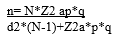 Donde:N= Total de individuos (8,239)Z= Nivel de confianza al 95% (Z=1.96)p= Proporción esperada positiva (0.5 ya que se desconoce)q= Proporción esperada negativad= Precisión o error menor a 10%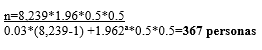 Otras fuentes de información consultadas para la realización de esta evaluación interna corresponde a gabinete, como son las Reglas de Operación 2017, la Ley Orgánica de la Administración Pública del Ciudad de México, la Ley de Presupuesto y Gasto Eficiente del Ciudad de México, Ley de Transparencia y Acceso a la información Pública y Rendición de Cuentas de la Ciudad de México, Reglamento Interior de la administración Pública del Ciudad de México, así como la utilización del padrón de beneficiarios de los diferentes programas sociales como son Apoyo y Atención al Adulto Mayor, Apoyo e Impulso a Personas con Discapacidad, Ayuda a Madres Jefas de Familia con Hijos de 0 a 15 años.Esta encuesta se realizará con un diseño muestral Probabilístico Aleatorio sistemático, ya que se trata de una población relativamente grande, donde todos los individuos tienen la misma probabilidad de ser elegidos, además de que se buscaron resultados cuantitativos y se eligió a un individuo al azar y a partir de él, a intervalos constantes, se eligieron los demás hasta completar la muestra. La muestra se realizó vía telefónica a los beneficiarios del programa enfrentando diversas dificultades ya que algunos de los beneficiarios no se encontraban en su domicilio, otros no tenían el tiempo para contestar dicha encuesta.El objetivo de programa es contribuir a la mejora económica, de salud y calidad de vida de 4,000 hombres y mujeres de 60 a 65 años de edad cumplidos, habitantes de la Delegación Venustiano Carranza que propicie una mayor participación en el ámbito familiar, social, cultural y económico, cuya condiciones sean adversas, en situación de calle o de vulnerabilidad, a través una ayuda económica que contribuya a mejorar su calidad de vida, de forma semestral mediante un monedero electrónico. El efecto a corto plazo del programa se cumple al entregar el apoyo a 2,500 personas de las y los adultos mayores cuya edad fluctúa de 60 a 64 años 11 meses para mejorar el bienestar y calidad de vida de los Adultos Mayores para mejorar la satisfacción en sus necesidades básicas, el cuestionario que se aplicó de captación de información a beneficiarios del programa tanto para la línea base como para el panel es exactamente el mismo.La aplicación de los cuestionarios se realizó en eventos masivos, por lo tanto del número de cuestionarios ejercidos se ejecutaron al 100%.III. EVALUACIÒN DEL DISEÑO DEL PROGRAMA SOCIALEste comprende el análisis del ordenamiento y consistencia del programa, examinando sus objetivos generales y/o específicos, sus componentes y actividades para responder a cada uno de ellos. Cobertura y OperaciónSe focaliza a los sectores más vulnerables de la demarcación dependiendo de la necesidad del apoyo a los beneficiarios, se evalúa en base a la población existente de Adultos Mayores (INEGI/3,550)III.1 Consistencia normativa y alineación con la política social del Distrito FederalFuente: Reglas de operación 2014.III.1.1 Análisis del Apego del Diseño del Programa a la normatividad AplicableFuente: Ley de Desarrollo Social de la Ciudad de México, Ley de Gasto EficienteEl diseño de los Programas Sociales de Operación Delegacional debe alinearse a los 12 principios de la política de Desarrollo Social establecidos en el Distrito Federal, a saber:Fuente: Ley de Desarrollo Social del Distrito FederalLos principios de esta ley constituyen el marco en el cual deberán planearse, ejecutarse y evaluarse el conjunto de las políticas y programas en materia de desarrollo social de la Administración Pública del Distrito Federal.En este apartado se indican los derechos sociales con los cuales se pretende garantizar a través del Programa Ayuda al Adulto Mayor: III.1.2 Análisis del Apego de las Reglas de Operación a los Lineamientos para la Elaboración de Reglas de Operación 2015III.2 Análisis del Marco Lógico del Programa SocialIII.2.1 Árbol del ProblemaDe acuerdo con datos arrojados por el Censo de Población y Vivienda realizado en el 2010 por el Instituto Nacional de Estadísticas y Geografía (INEGI), registró el 10.10 millones de adultos mayores de más de 60 años quienes corren el riesgo constante de sufrir la consecuencia negativa de percepciones pre juzgadas cuyas consecuencias van del desempleo abandono y la negación de oportunidades y derechos fundamentales.Según el consejo de Evaluación del Desarrollo Social del Distrito Federal (2013), en base a las estimaciones del CONEVAL 2008 y 2010, la distribución de pobreza en la delegación Venustiano Carranza se divide en, Pobreza Moderada con un 25.7% correspondiente a 111,518 personas, Pobreza Extrema 2.7% correspondiente a 11,886 personas y Pobreza con 28.4%, correspondiente a 123,404 personas. En la Delegación Venustiano Carranza se tienen contabilizados 56,071 Adultos Mayores de 60 a 67 años, los cuales se enfrentan a diversos factores que repercuten directamente en el detrimento de su calidad de vida, como la falta de recursos económicos que le impiden satisfacer sus necesidades básicas provocada principalmente por los bajos salarios, el desempleo y la falta de seguridad social, además del abandono, exclusión, abuso, despojo y el deterioro de sus condiciones de salud, discriminación causando que a su edad haya una mayor falta de empleo para ellos impidiendo vivir con dignidad. En el caso de específico de la mujer Adulta Mayor resulta la más afectada al no contar con servicios de salud y atención multidisciplinaria necesaria y adecuada que le garanticen un envejecimiento con mayor calidad de vida, este programa beneficia a 3,550 adultos mayores de 60 a 67 años de edad cumplidos y que habiten en la Delegación Venustiano Carranza.Árbol de causas: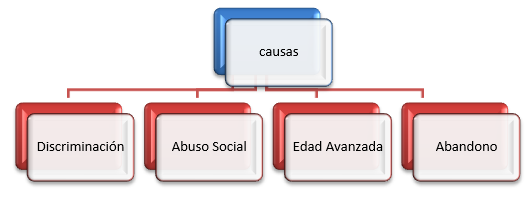 III.2.2 Árbol de ObjetivosÁrbol de efectos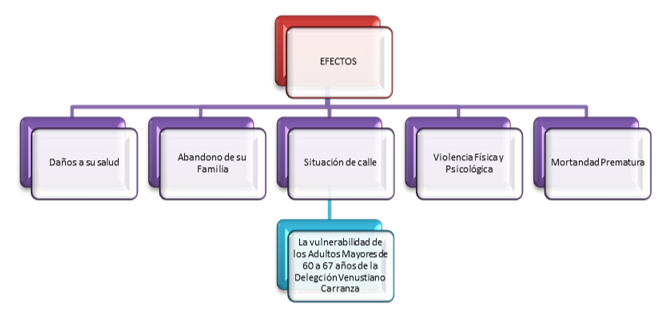 III.2.3 Árbol de acciones 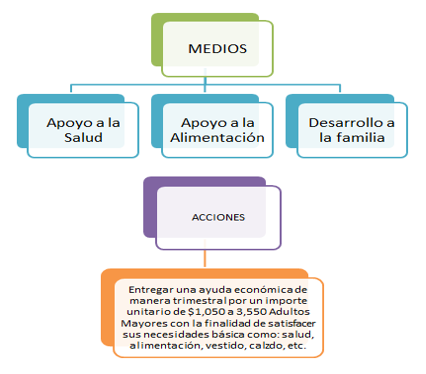 III.2.4 Resumen narrativo del programa socialEn este apartado se hace el Resumen Narrativo del Programa Social teniendo el fin, propósito, componentes y actividades los cuales nos ayudaran a la Evaluación de Diseño del Programa Social Ayuda al Adulto Mayor.III.2.5 Matriz de indicadores del programa socialLa Matriz de Indicadores del Programa está constituida por un conjunto de columnas referentes a diferentes aspectos a cubrir; en su primera y segunda columna presenta el Resumen Narrativo de los diferentes Niveles de Objetivos que se plantean; en la tercera columna se presentan los Indicadores de desempeño que miden el logro de los objetivos planteados en la segunda columna; en la cuarta columna se indica el Tipo de indicador, es decir, si éste mide eficacia, eficiencia, calidad o economía; en la quinta columna se desarrolla la Fórmula de cálculo del indicador; posteriormente, los Supuestos, que sirven para anotar los factores externos cuya ocurrencia es importante para el logro de los objetivos del Programa; mientras que, por último, se establecen los Medios de Verificación o fuentes de información, a los que se puede recurrir para obtener los datos necesarios para calcular los indicadores.Se deben establecer indicadores de cumplimiento de metas asociadas a los objetivos, es decir indicadores que permitan la evaluación del cumplimiento de sus objetivos, su desempeño e impacto en la población beneficiaria, así como el costo administrativo de su operación. Los Resultados de los Indicadores de la Matriz de Marco Lógico se observa que el Programa cuenta con 5 indicadores que dan cuenta de la operación, resultados e impacto del mismo, al nivel de sus diferentes objetivos; soportados con información externa y la que genera el Programa, a través de sus diferentes áreas operativas y de las Encuestas a sus beneficiarios y a los propios operadores del Programa. En este sentido, una vez analizado el desempeño del Programa, se presenta una síntesis de los principales resultados de los indicadores de desempeño, destacando al nivel de propósito. Para este apartado se retomarán los objetivos de Fin, Propósito, Componentes y Actividades, establecidos en el Resumen Narrativo; a partir de los cuales se deben establecer los indicadores que permitirán el monitoreo y evaluación del programa social.  En las Reglas de Operación del ejercicio 2014 los indicadores básicos que se implementaron fueron los siguientes:INDICADORES BÁSICOS:III.2.6 Consistencia interna del programa socialEn este apartado se hace el Resumen Narrativo del Programa Social utilizando la lógica vertical y tomando en cuenta el fin, propósito, componentes y actividades los cuales nos ayudaran a la Evaluación de Diseño del Programa Social Ayuda al Adulto Mayor.III.2.7 Valoración el diseño y Consistencia de los Indicadores para el Monitoreo del Programa del Programa Social (Lógica Horizontal) III.2.8 Resultado de la Matriz de Indicadores 2015Para el ejercicio 2015 se tenía como meta beneficiar a 3,550 Adultos Mayores de 60 a 67 años 11 meses residentes de la Delegación Venustiano Carranza, sin embargo, sólo se logra beneficiar a 3,387 Adultos Mayores por razones presupuestales no se logra cumplir la meta deseada.III.2.9 Análisis de los involucradosTodos los agentes que participan de alguna manera en el diseño, aprobación implementación, operación y evaluación de un proyecto son seres humanos con intereses diversos que pueden estar afectados por la puesta en marcha de una acción modificatoria de su estado precedentes.En este sentido, el análisis de los involucrados es un proceso de recopilación y análisis sistemático de información cualitativa de quienes deben de ser tomados en cuenta al elaborar y poner en práctica una política o programa. El análisis de los involucrados es un instrumento que contribuye a sistematizar y analizar la información sobre la oposición o apoyo, que puede provocar la intervención de las autoridades gubernamentales u otras organizaciones sociales, así como la población a la implementación de un programa.En este apartado se identifican los beneficiarios directos y los beneficiarios indirectos del Programa Social Ayuda al Adulto Mayor.III.3 COMPLEMENTARIEDAD O COINCIDENCIA CON OTROS PROGRAMAS SOCIALESEn este apartado se analiza los programas de nivel federal y del Distrito Federal con los que hay una complementariedad o coincidencia con el programa Ayuda Escolar a Niños de Primaria.III.4 ANÁLISIS DE LA CONGRUENCIA DEL PROYECTO COMO PROGRAMA SOCIAL DE LA CDMXEn la Delegación Venustiano Carranza se tienen contabilizados 56,071 Adultos Mayores de 60 a 67, los cuales se enfrentan a diversos factores que repercuten directamente en el detrimento de su calidad de vida como la falta de recursos económicos que le impiden satisfacer sus necesidades básicas provocada principalmente por los bajos salarios, el desempleo y la falta de seguridad social, además del abandono, exclusión, abuso, despojo y el deterioro de sus condiciones de salud, discriminación causando que a su edad haya una mayor falta de empleo para ellos impidiendo vivir con dignidad. En el caso de específico de la mujer Adulta Mayor resulta la más afectada al no contar con servicios de salud y atención multidisciplinaria necesaria y adecuada que le garanticen un envejecimiento con mayor calidad de vida, este programa benefició a 3,387 adultos mayores de 60 a 67 años de edad cumplidos y que habiten en la Delegación Venustiano Carranza.Por lo que resulta necesario coordinar mecanismos de atención integral con las diversas instituciones involucradas. Este programa está fundamentado en el Programa de Ayuda Alimentaria para Adultos Mayores, se realizarán encuestas de percepción a los beneficiarios, como una herramienta que permita al programa conocer la evolución de la ayuda otorgada. El programa social Ayuda al Adulto Mayor beneficio a 3,387 Adultos Mayores residentes de la Delegación Venustiano Carranza, mediante un monedero electrónico con un importe de $ 2,100.00 (Dos mil cien pesos 00/100 M.N). Una de las limitaciones del programa social, Ayuda al Adulto Mayor, es alcanzar la universalidad del apoyo a los Adultos Mayores vulnerables habitantes de la Delegación Venustiano Carranza y así beneficiar a una mayor cantidad de personas de edad avanzada. III.5 EVALUACIÒN DE LA OPERACIÒN DEL PROGRAMA SOCIALIII.5.1. Estructura Operativa del Programa Social en 2016Se describe la estructura operativa del programa social, incorporando en el organigrama tanto los puestos de estructura como de honorarios. III.5.2. Congruencia de la Operación del Programa Social en 2016 con su DiseñoSe presenta mediante un cuadro la valoración de la operación del programa social con el diseño de las Reglas de Operación 2016.III.5.3. Avance en la Cobertura de la Población Objetivo del Programa Social en 2016En este apartado se pretende valorar si la actuación es efectiva y si el programa está alcanzando a su población objetivo y en qué medida. Para desarrollar este apartado es importante retomar la Evaluación Interna 2016 del Programa Social.Con base en lo planteado en las Reglas de Operación 2016 del programa social respecto a la población objetivo, el objetivo general y los requisitos de ingreso al programa, construir el perfil de la persona beneficiaria del programa social y en listar cada una de estas características en el siguiente cuadro:De conformidad con la Ley de Desarrollo Social del Distrito Federal el derecho de exigibilidad será a través de un conjunto de normas y procedimientos. Este programa se enfoca a los Adultos Mayores que cumplan los requisitos señalados en las Reglas de Operación del programa Apoyo y Atención al Adulto Mayor residentes de la Delegación Venustiano Carranza pueden solicitar su incorporación al programa, el apoyo se brinda en las 80 colonias de la Demarcación, las y los adultos mayores pueden solicitar su acceso al programa y podrán ser incorporados si cumplen con los requisitos solicitados en las Reglas de Operación.III.5.4. Descripción y Análisis de los Procesos del Programa SocialSe realizará mediante un cuadro donde se indique el nombre del proceso o de los procesos identificados por cada Proceso definido en el Modelo General de Procesos o que no coincidan con el modelo, la secuencia cronológica de los procesos y las principales características de cada proceso, señaladas mediante incisos que van de la A al I:A.- Actividad de InicioB.- Actividad de FinC.- Tiempo aproximado de duración del procesoD.- Número de servidores públicos que participanE.-Recursos FinancierosF.- InfraestructuraG.- Productos del procesoH.- Tipo de información recolectadaI.-Sistemas empleados para la recolección de informaciónSe deberá enlistar nuevamente los procesos del programa social por orden cronológico, indicando el número de secuencia, y por cada proceso se deberán valorar las siguientes características:A.- Tiene un inicio, es decir, cuenta con una actividad claramente definida como el inicio del proceso, articulada a otro procesoB.- Tiene un fin, es decir, cuenta con una actividad claramente definida como el fin del proceso, articulado con otro proceso.C.- El tiempo en que se realiza el proceso es el adecuado y acorde a lo planificadoD.- El personal designado para el proceso es suficiente, tiene el perfil adecuado y cuenta con capacitación para realizar sus funcionesE.- Los recursos financieros destinados son suficientes y adecuados para la realización del procesoF.- La infraestructura y capacidad instalada para desarrollar el proceso es la suficiente y adecuadaG.- Los productos del proceso son los suficientes y adecuadosH.- Los productos del proceso sirven de insumo para ejecutar el proceso siguienteI.- Los sistemas de recolección de la información empleados son los adecuados y suficientesJ.- La información recolectada en el proceso sirve para el monitoreo del programaK.- La coordinación entre actores involucrados para la ejecución del proceso es la adecuadaL.- El proceso es pertinente para el cumplimiento de los objetivos del programa socialIII.5.5. Seguimiento y Monitoreo del Programa SocialSe deberá presentar los resultados de la matriz de indicadores del programa social 2016 establecidas en las Reglas de Operación; explicando, en los casos de ser necesario, las externalidades que condicionaron el logro de los objetivos planteados, es decir, identificando los factores internos y externos que condicionaron el logro de los resultados.Hacer una valoración del seguimiento y monitoreo de los indicadores del programa social en 2016; a través del siguiente cuadro:III.5.6. Valoración General de la Operación del Programa Social en 2016Con base en los aspectos desarrollados a lo largo de este apartado se deberá hacer una valoración general de la operación del programa social en 2016, con base en el siguiente cuadro, justificando en las observaciones, el motivo de la valoración realizada.IV. EVALUACIÓN DE OPERACIÓN DEL PROGRAMA SOCIALIV.1. Estructura Operativa del Programa Social en 2017Se describe la estructura operativa del programa social, incorporando en el organigrama tanto los puestos de estructura como de honorarios. IV.2. Congruencia de la Operación del Programa Social en 2017 con su DiseñoSe presenta mediante un cuadro la valoración de la operación del programa social con el diseño de las Reglas de Operación 2017.IV.3. Avance en la Cobertura de la Población Objetivo del Programa Social en 2017En este apartado se pretende valorar si la actuación es efectiva y si el programa está alcanzando a su población objetivo y en qué medida. Para desarrollar este apartado es importante retomar la Evaluación Interna 2017 del Programa Social.Con base en lo planteado en las Reglas de Operación 2017 del programa social respecto a la población objetivo, el objetivo general y los requisitos de ingreso al programa, construir el perfil de la persona beneficiaria del programa social y en listar cada una de estas características en el siguiente cuadro:De conformidad con la Ley de Desarrollo Social del Distrito Federal el derecho de exigibilidad será a través de un conjunto de normas y procedimientos. Este programa se enfoca a los Adultos Mayores que cumplan los requisitos señalados en las Reglas de Operación del programa Apoyo y Atención al Adulto Mayor residentes de la Delegación Venustiano Carranza pueden solicitar su incorporación al programa, el apoyo se brinda en las 80 colonias de la Demarcación, las y los adultos mayores pueden solicitar su acceso al programa y podrán ser incorporados si cumplen con los requisitos solicitados en las Reglas de Operación.Con base en lo planteado en las Reglas de Operación 2016 del programa social respecto a la población objetivo, el objetivo general y los requisitos de ingreso al programa, construir el perfil de la persona beneficiaria del programa social y en listar cada una de estas características en el siguiente cuadro:De conformidad con la Ley de Desarrollo Social del Distrito Federal el derecho de exigibilidad será a través de un conjunto de normas y procedimientos. Este programa se enfoca a los Adultos Mayores que cumplan los requisitos señalados en las Reglas de Operación del programa Apoyo y Atención al Adulto Mayor residentes de la Delegación Venustiano Carranza pueden solicitar su incorporación al programa, el apoyo se brinda en las 80 colonias de la Demarcación, las y los adultos mayores pueden solicitar su acceso al programa y podrán ser incorporados si cumplen con los requisitos solicitados en las Reglas de Operación.Se realizará mediante un cuadro donde se indique el nombre del proceso o de los procesos identificados por cada Proceso definido en el Modelo General de Procesos o que no coincidan con el modelo, la secuencia cronológica de los procesos y las principales características de cada proceso, señaladas mediante incisos que van de la A al I:A.- Actividad de InicioB.- Actividad de FinC.- Tiempo aproximado de duración del procesoD.- Número de servidores públicos que participanE.-Recursos FinancierosF.- InfraestructuraG.- Productos del procesoH.- Tipo de información recolectadaI.-Sistemas empleados para la recolección de información Se deberá enlistar nuevamente los procesos del programa social por orden cronológico, indicando el número de secuencia, y por cada proceso se deberán valorar las siguientes características:A.- Tiene un inicio, es decir, cuenta con una actividad claramente definida como el inicio del proceso, articulada a otro proceso.B.- Tiene un fin, es decir, cuenta con una actividad claramente definida como el fin del proceso, articulado con otro proceso.C.- El tiempo en que se realiza el proceso es el adecuado y acorde a lo planificado.D.- El personal designado para el proceso es suficiente, tiene el perfil adecuado y cuenta con capacitación para realizar sus funciones.E.- Los recursos financieros destinados son suficientes y adecuados para la realización del proceso.F.- La infraestructura y capacidad instalada para desarrollar el proceso es la suficiente y adecuada.G.- Los productos del proceso son los suficientes y adecuados.H.- Los productos del proceso sirven de insumo para ejecutar el proceso siguiente.I.- Los sistemas de recolección de la información empleados son los adecuados y suficientes.J.- La información recolectada en el proceso sirve para el monitoreo del programa.K.- La coordinación entre actores involucrados para la ejecución del proceso es la adecuada.L.- El proceso es pertinente para el cumplimiento de los objetivos del programa social.IV.4. Seguimiento y monitoreo del programa socialSe deberá presentar los resultados de la matriz de indicadores del programa social 2016 establecidas en las Reglas de Operación; explicando, en los casos de ser necesario, las externalidades que condicionaron el logro de los objetivos planteados, es decir, identificando los factores internos y externos que condicionaron el logro de los resultados.Hacer una valoración del seguimiento y monitoreo de los indicadores del programa social en 2017; a través del siguiente cuadro:IV.5. Valoración General de la Operación del Programa Social en 2017Con base en los aspectos desarrollados a lo largo de este apartado se deberá hacer una valoración general de la operación del programa social en 2017, con base en el siguiente cuadro, justificando en las observaciones, el motivo de la valoración realizada.V. EVALUACIÓN DE SATISFACCIÓN DE LAS PERSONAS BENEFICIARIAS DEL PROGRAMA SOCIALVI. EVALUACIÓN DE RESULTADOS VI.1 Resultado de la cobertura de la Población Objetivo del Programa SocialSe valora que durante la operación de los Programas Sociales en 2017 se logró la efectividad alcanzando la meta de la población objetivo de 2,500 Adultas y Adultos Mayores que residen en la demarcación.Con base en lo planteado en las reglas de Operación  del Programa Social  “Apoyo y Atención al Adulto Mayor” Contribuir a la mejora económica, a 2,500  hombres y mujeres Adultos Mayores de 60 a 64  años 11 meses de edad cumplidos, que habitan en la Delegación Venustiano Carranza que propicien una mayor participación en el ámbito familiar, social, cultural y económico, cuya condiciones económicas sean adversas,  a través  una ayuda económica que contribuya a satisfacer sus necesidades básicas, de forma semestral  mediante un monedero electrónico.VI.2. Resultados al nivel del Propósito y Fin del Programa SocialPresentar los resultados de los indicadores al nivel de Fin y Propósito de la matriz de indicadores del programa social establecidos en sus Reglas de Operación; explicando, en los casos en que sea necesario, los factores que condicionaron el logro de los objetivos planteados, es decir, identificando los factores internos y externos que condicionaron el logro de los resultados (indicar en el caso de programas sociales creados en 2016 y 2017, los indicadores que no aplican).VI.3 Resultados del Programa Social Construir una base de datos solo con la población que contestó el instrumento de panel, con los resultados de cada uno de los reactivos del instrumento levantado en la línea base y el panel. Una vez depurada la información, presentar los resultados porcentuales de cada reactivo por categoría de análisis planteada en el cuadro presentado en el Apartado II.3.2, tanto en el levantamiento de la línea base como en el panel (en caso de que el reactivo se haya incluido en ambos instrumentos), así como la interpretación de los cambios en el resultado de un levantamiento a otro. Los resultados del panel deberán desagregarse por población beneficiaria y no beneficiaria en 2017, para su posterior interpretación.VII. ANÁLISIS DE LAS EVALUACIONES INTERNAS ANTERIORESSe retoma la Evaluación Interna 2017 del Programa Social y valorar si fue desarrollada de acuerdo con los aspectos solicitados en los Lineamientos para la Evaluación Interna 2017 de los Programas Sociales de la Ciudad de México emitidos por el EVALÚA CDMX.VIII. CONCLUSIONES Y ESTRATEGIAS DE MEJORA1. Matriz FODACon base en cada uno de los aspectos desarrollados a lo largo de la evaluación interna 2018, en este apartado se deben presentar las conclusiones de la evaluación, a través de la generación de la Matriz de las Fortalezas, Oportunidades, Debilidades y Amenazas (FODA) que permitirá determinar los logros del programa, las variables externas que han contribuido a éstos, las áreas de oportunidad y los obstáculos que han afectado el funcionamiento del programa social; es decir, valorar la efectividad en el cumplimiento de metas y en el logro de los objetivos e identificar las variables del programa que afectan en mayor medida sus resultados.VIII.1.1 MATRIZ FODAVIII.1.2 MATRIZ DE DISEÑO Y OPERACIÓN Matriz FODA 2016Matriz FODA 2017En el caso de programas sociales creados en 2017, se deberá generar la Matriz FODA con base en el análisis realizado en esta evaluación. Todos los elementos incorporados a la Matriz deberán haber sido desarrollados en la evaluación.VIII.2. ESTRATEGIAS DE MEJORAVIII.2.1. Seguimiento de las Estrategias de Mejora de las Evaluaciones Internas anterioresEn este apartado se reportará, el avance en la instrumentación de todas las estrategias de mejora propuestas en la evaluación Interna 2016, 2017 mediante el siguiente cuadro. VIII.2.2. Estrategias de Mejora derivadas de la Evaluación 2018VIII.3. Comentarios finalesAl ser la evaluación interna de cierre de la presente administración, en esta ocasión no se incluirá un Cronograma para la instrumentación de las estrategias de mejora, a menos que puedan implementarse en los próximos seis meses, en cuyo caso se debe establecer una ruta crítica para el seguimiento de las mismas (en el corto, mediano y largo plazo) y especificar las áreas encargadas de su instrumentación y seguimiento.En su lugar, el EVALÚA CDMX invita a incorporar en este apartado algunos comentarios finales, que presenten un breve balance general del programa social, con base en la Evaluación Interna Integral y la propia experiencia de su operación, que permita a la siguiente administración conocer los avances en la atención del problema social por el que el programa social fue creado y los retos que aún enfrenta; análisis fundamental para la toma de decisiones objetiva y fundamentada en cuanto al futuro de estas políticas públicas y su consideración para el Sistema General de Bienestar Social de la Ciudad de México establecido en la Constitución Política de la Ciudad de México, promulgada el pasado 5 de febrero de 2017.Las colonias con mayor cantidad de beneficiarios reciben 51% del presupuesto ejercido destinado para el programa. En la primera revisión de la cuenta pública de 2017 se manifiesta que se aprobó un presupuesto de $38,186,117.00, misma cantidad fue ajustada hasta alcanzar $42,017,773.59 Siguiendo con la primera revisión de la cuenta pública 2017 la modificación de beneficiarios fue al alza, de: 2,500 a 2,530 personas. La versión actualizada de la cuenta pública 2017 corrige los errores antes mencionados y los empareja con la información del presente prontuario. Los resultados presentados (beneficiarios objetivo y alcanzados) en el análisis del programa se apegaron a los padrones de beneficiarios, pero discrepan en la revisión de la cuenta pública 2017 a la que se tiene acceso mediante las plataformas digitales gubernamentales. En materia de equidad de género, el 58% de los beneficiarios son mujeres.  Los datos de medición comparativa inicial son de 2010, ya existe base de datos de pobreza actualizadas a 2015. En materia de equidad de género, las mujeres beneficiadas de este programa han disminuido entre 2015-2017 en un 244%. Con respecto a 2015, 2016 y 2017 tuvo una reducción en meta de beneficiarios y de presupuesto asignado.Las 10 colonias con mayores apoyos reciben el 51% del presupuesto asignado y de los beneficiarios totales.JARDIN BALBUENAMOCTEZUMA 2a SECCMORELOS20 DE NOVIEMBREMAGDALENA MIXHUCAARENAL 4a SECCIGNACIO ZARAGOZAROMERO RUBIOFEDERALPENSADOR MEXICANOIX. Referencias Documentales.Consejo de Evaluación de Desarrollo Social de la Ciudad de México (2018), en base a las estimaciones del CONEVAL 2008 y 2010Programa Delegacional 2012-2015Programa General de Desarrollo Urbano 1996, Cuadernos estadísticos delegacionales, 2001, INEGI, Censo de Población y Vivienda 2010 INEGI.Reglas de Operación 2017Folleto Informativo No. 33 de Derechos Humanos, Suiza.Ley de Desarrollo Social de la Ciudad de MéxicoEvaluación Interna 2018Consejo Nacional de Evaluación de la Política Social. Índices de rezago. Indicadores de pobreza municipal 2015.Consejo Nacional de Población. Índice de marginación. Dinámica poblacional Delegación Venustiano Carranza. Padrón de beneficiarios de los programas sociales.Evaluaciones de desempeño. Gaceta Oficial de la Ciudad de México. Reglas de operación de los programas sociales.Instituto Nacional de Estadística y GeografíaEncuesta intercensal 2015 Mapa de claves de entidades federativas y municipios. Secretaría de Finanzas de la Ciudad de México.Cuenta pública.Sistema de Información del Desarrollo Social de la Ciudad de México.Padrón de beneficiarios de los programas sociales. Servicio Postal Mexicano. Claves de colonias y pueblos en la delegación Venustiano Carranza.B) APOYO E IMPULSO A PERSONAS CON DISCAPACIDADI. 	DESCRIPCIÓN DEL PROGRAMAEste Programa Social es de continuidad, no existen modificaciones desde el año 2015-2018.II. METODOLOGÌA DE LA EVALUCION INTERNA 2017II.1. Área Encargada de la Evaluación Interna La Evaluación Interna 2018 forma parte de la Evaluación Interna Integral del Programa Social de mediano plazo (2016- 2018). El objetivo de llevar a cabo una Evaluación Integral en tres etapas ha sido generar un proceso incremental de aprendizaje que permita de forma progresiva crear condiciones idóneas para la evaluación de los programas sociales en los diferentes ámbitos de gobierno de la Ciudad de México como contribución al afianzamiento de una cultura organizacional abierta al mejoramiento continuo (incorporar la Figura 3 de los presentes Lineamientos para mayor referencia).De esta forma, en 2016 se inició la Primera Etapa, enmarcada en la Metodología de Marco Lógico, con la Evaluación de Diseño y Construcción de la Línea Base, que comprendió el análisis de la justificación inicial del programa, es decir, el diagnóstico del problema social atendido y la forma en que estos elementos de diagnóstico han evolucionado y lo han influido o afectado; el análisis de la población afectada por la problemática y la capacidad de atención del programa social; el análisis del ordenamiento y consistencia del programa, examinando sus objetivos generales y/o específicos, sus componentes y actividades para responder a cada uno de ellos; la revisión de los indicadores diseñados para monitorear  cada nivel de objetivos; y el diseño de la línea base del programa social, es decir, la magnitud de la problemática social en la población atendida.La Segunda Etapa, correspondió en 2017 a la Evaluación de Operación y Satisfacción, y Levantamiento de Panel, que implicó el análisis de los procesos seguidos por el programa social para otorgar los bienes o servicios a la población atendida, el análisis de la calidad de atención del programa y de la percepción de beneficiarios a través de los resultados arrojados por el levantamiento de la línea base planteada en 2016; además del diseño del levantamiento de panel, como seguimiento al levantamiento inicial, es decir, establecer la ruta crítica para aplicar a la misma población el instrumento diseñado inicialmente, pero un periodo después. La Tercera Etapa y última, en 2018, corresponde a la presente Evaluación de Resultados, que comprende el análisis de los resultados del levantamiento de panel, a través del cual se determinarán el cumplimiento de los objetivos y metas del programa social, de los efectos esperados y la medición de cambios en el nivel de bienestar en la población, como resultado de la intervención.Señalar que:La metodología de la evaluación es cuantitativa y cualitativa. Metodología que a través de diversas estrategias analíticas permitirá construir y explicar los procesos e interacciones entre los diferentes actores involucrados que hacen posible que el programa social se lleve a cabo, y con ello, una valoración objetiva de las fortalezas y áreas de oportunidad que al respecto se tengan.Indicar la ruta crítica de la integración del informe de la evaluación del programa social (indicar el tiempo empleado para realizar la evaluación interna en sus diferentes etapas).II.2 Fuentes de información de la Evaluación II.2.1.  Información de GabineteEn esta tercera etapa de la evaluación se realizará un análisis de gabinete y de campo; además de proyectar el levantamiento de información de campo para la construcción del panel que dará seguimiento al levantamiento realizado en 2017; cuyo análisis formará parte de la última etapa de la Evaluación Interna Integral a realizarse en 2018.II.2.2 Información de CampoLas encuestas forman parte de las fuentes de información de campo, para el objetivo de esta evaluación interna se realizó una sola encuesta a una muestra de la población, dígase de otra manera, se realizó un muestreo para el grupo de beneficiarios finitos de los diferentes programas sociales, esto con la finalidad de poder obtener medicionesOtras fuentes de información consultadas para la realización de esta evaluación interna pertenecen al  gabinete, como son las reglas de operación 2016 la Ley Orgánica de la Administración Pública del Ciudad de México, la Ley de Presupuesto y Gasto Eficiente del Ciudad de México, Ley de Transparencia y Acceso a la información Pública del Ciudad de México, Reglamento Interior de la administración Pública del Ciudad de México, así como la utilización del padrón de beneficiarios de los diferentes programas sociales como son Apoyo y Atención al Adulto Mayor, Apoyo e Impulso para Personas con Discapacidad.Distribución Comparativa de la Pobreza en las Delegaciones del Ciudad de México, 2010Aspectos DemográficosDe acuerdo con el Censo de Población y Vivienda 2012, la Delegación cuenta con 430,378 habitantes, de los cuales 54.6% son mujeres y 46.38% hombres. El 24.2% corresponde a jóvenes de entre 15 y 29 años lo que implica una amplia demanda escolares.Tabla. Crecimiento de la Población en la Delegación Venustiano Carranza 1970-2010La densidad promedio de población es de 133.8% habitantes por hectárea. Como se observa en el cuadro anterior, en 1995 la densidad poblacional fue superior a la registrada en el Ciudad de México: 145.3 hab./ha frente a 127.7 hab./ha., sin embargo, ésta ha disminuido principalmente en las últimas 2 décadas, como efecto del alto número de población que sale de la Delegación, principalmente en busca de nuevas alternativas de vivienda y de la disminución de las tasas de crecimiento. No obstante, Venustiano Carranza se mantiene dentro de las cinco demarcaciones de la entidad con mayor densidad poblacional.Las proyecciones del Consejo Nacional de Población (CONAPO) indican que la tasa de crecimiento media anual disminuyó en el periodo 2000-2010, en -1.12% seguirá disminuyendo en la siguiente década a un ritmo de -1.03% con lo cual se espera que la población en la Delegación se reduzca a 397,508 en 2020, lo cual representará el 4.6% y 4.2% de la población en el Ciudad de México.La disminución de la población tiene efectos visibles en la pirámide poblacional, entre 1980-1995, se redujo la base poblacional de edades entre 0 y 19 años y, en menor grado, la población joven entre los 19 y 29 años. Para el año 2010, la población se conformó de la siguiente manera: 25% eran niños entre 0 y14 años, 21.20% jóvenes entre 15 y 29 años, población adulta entre 30 y 49 años 29%, adultos entre 50 y 59, 8%, adultos mayores entre 60 y 69, 5.6% y mayores de 70años, 5.7%. En el año 2005 la base poblacional se modificó, el número de niños entre 0 y 14 años se redujo a 7.6%, los jóvenes entre 15 y 29 años aumentaron a 24.2%, la población adulta entre 30 y 59 años representa el 37.7% en tanto los adultos mayores entre 60 y 79 años el 9.8% y los mayores de 80 son el 1.9%. Las proyecciones indican que esta tendencia continuará acentuándose:Para la obtención del tamaño muestral, se utilizó la siguiente fórmula: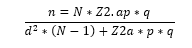 Donde:N= Total de individuos (1,500)Z= Nivel de confianza al 95% (Z=1.96)p= Proporción esperada positiva (0.5 ya que se desconoce)q= Proporción esperada negativad= Precisión o error menor a 10%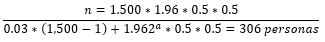 Otras fuentes de información consultadas para la realización de esta evaluación interna pertenecen al  gabinete, como son las reglas de operación 2016, la Ley Orgánica de la Administración Pública del Ciudad de México, la Ley de Presupuesto y Gasto Eficiente del Ciudad de México, Ley de Transparencia y Acceso a la información Pública y Rendición de Cuentas de la Ciudad de México, Reglamento Interior de la administración Pública del Ciudad de México, así como la utilización del padrón de beneficiarios de los diferentes programas sociales como son Apoyo y Atención al Adulto Mayor, Apoyo e Impulso a Personas con Discapacidad, Ayuda a Madres Jefas de Familia con Hijos en Educación Básica.Esta encuesta se realizará con un diseño muestral Probabilístico Aleatorio sistemático, ya que se trata de una población relativamente grande, donde todos los individuos tienen la misma probabilidad de ser elegidos, además de que se buscaron resultados cuantitativos y se eligió a un individuo al azar y a partir de él, a intervalos constantes, se eligieron los demás hasta completar la muestra. La muestra se realizó vía telefónica a los beneficiarios del programa enfrentando diversas dificultades ya que algunos de los beneficiarios no se encontraban en su domicilio, otros no tenían el tiempo para contestar dicha encuesta.El objetivo de programa es contribuir a la mejora económica, de salud y calidad de vida de 1,500 personas con discapacidad de 0 a 57 años de edad cumplidos, que habitantes de la Delegación Venustiano Carranza que propicien una mayor participación en ámbito familiar, social, cultural y económico, cuya condiciones económicas sean adversas  en situación de calle o de vulnerabilidad, a través una ayuda económica que contribuya a mejorar su calidad de vida, de forma semestral mediante un monedero electrónico. El efecto a corto plazo del programa se cumple al entregar el apoyo a 1,500 a las personas con discapacidad cuya edad fluctúa de 0 a 57 años para mejorar el bienestar y calidad de vida de las personas con discapacidad para mejorar la satisfacción en sus necesidades básicas. No se aplica el instrumento de captación de información debido a la veda electoral, realizándose así el mes de julio y seis meses después en enero 2018.La aplicación de los cuestionarios se realizó en eventos masivos, por lo tanto del número de cuestionarios ejercidos se ejecutaron al 100%.III. EVALUACIÒN DEL DISEÑO DEL PROGRAMA SOCIALEste comprende el análisis del ordenamiento y consistencia del programa, examinando sus objetivos generales y/o específicos, sus componentes y actividades para responder a cada uno de ellos. Cobertura y OperaciónSe focaliza a los sectores más vulnerables de la demarcación dependiendo de la necesidad del apoyo a los beneficiarios, se evalúa en base a la población existente de Personas con Discapacidad (INEGI/1,000)III.1 Consistencia normativa y alineación con la política social del Distrito FederalIII. 1.1 Análisis del Apego del Diseño del Programa a la normatividad AplicableFuente: Ley de Desarrollo Social de la Ciudad de México, Ley de Gasto EficienteEl diseño de los Programas Sociales de Operación Delegacional debe alinearse a los 12 principios de la política de Desarrollo Social establecidos en el Distrito Federal, a saber:Fuente: Ley de Desarrollo Social del Distrito FederalLos principios de esta ley constituyen el marco en el cual deberán planearse, ejecutarse y evaluarse el conjunto de las políticas y programas en materia de desarrollo social de la Administración Pública del Distrito Federal.En este apartado se indican los derechos sociales con los cuales se pretende garantiza a través del Programa Ayuda a Personas con Discapacidad: III. 1.2 Análisis del Apego de las Reglas de Operación a los Lineamientos para la Elaboración de Reglas de Operación 2015III.2 Análisis del Marco Lógico del Programa SocialIII.2.1 Árbol del ProblemaSegún el INEGI 2012, en el país existen 31.5 millones de hogares, de ellos 6.1 millones reportan que existe al menos una persona con discapacidad; es decir, en 19 de cada 100 hogares vive una persona que presenta alguna dificultad.Refiere que las mujeres tienen un porcentaje con discapacidad ligeramente más elevado que los hombres (52.3% frente a 47.7%, respectivamente); aunque varía según el grupo de edad, y en los niños y jóvenes la presencia de discapacidad es más alta en varones.Según el consejo de Evaluación del Desarrollo Social del Distrito Federal (2013), en base a las estimaciones del CONEVAL 2008 y 2010, la distribución de pobreza en la delegación Venustiano Carranza se divide en, Pobreza Moderada con un 25.7% correspondiente a 111,518 personas, Pobreza Extrema 2.7% correspondiente a 11,886 personas y Pobreza con 28.4%, correspondiente a 123,404 personas. De acuerdo con datos arrojados por el Censo de Población y Vivienda realizado en el 2010 por el instituto Nacional de Estadísticas y Geografía (INEGI), esta demarcación tiene una población total de 430,978  donde el  18,085 son personas que tienen alguna discapacidad con el rango de edad de los  0 a 57 años  y  que radican en la Delegación Venustiano Carranza cuya familia se encuentre  en condiciones económicas adversas accedan a un apoyo económico que contribuya para mejorar su calidad de vida. El paso del tiempo afecta a las habilidades y capacidades de todas las personas, sin embargo, asumir a priori que una persona es inútil, incapaz o enferma debido a su edad es una práctica discriminatoria desde cualquier punto de vista razonable, sobre todo, cuando se trata de recibir lo que toda persona merece en su dignidad, y se refleja mediante reconocimiento real de los derechos y de acceso a las oportunidades. En la Delegación Venustiano Carranza se tienen contabilizados  18,085 Personas con Discapacidad que se encuentran en vulnerabilidad o en situación de calle , los cuales se enfrentan a diversos factores que repercuten directamente en el detrimento de su calidad de vida como la falta de recursos económicos que le impiden satisfacer sus necesidades básicas provocada principalmente por los bajos salarios, el desempleo y la falta de seguridad social, además del abandono, exclusión, abuso, despojo y el deterioro de sus condiciones de salud, discriminación causando que a su edad haya una mayor falta de empleo para ellos impidiendo vivir con dignidad multidisciplinaria necesaria y adecuada que le garanticen un envejecimiento con mayor calidad de vida, este programa  beneficiar a 1,000 Personas con Discapacidad  de 0 a 57 años de edad cumplidos y que habiten en la Delegación Venustiano Carranza.Árbol de causas: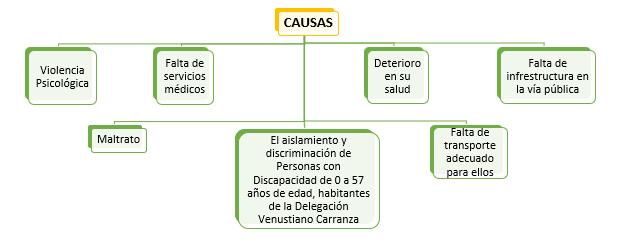 III.2.2 Árbol de ObjetivosÁrbol de efectos	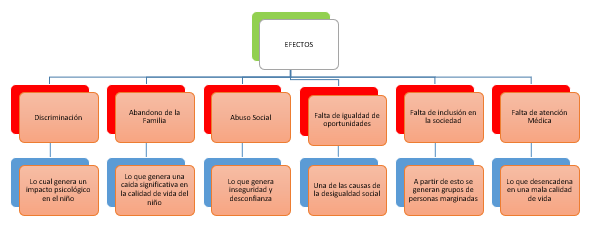 III.2.3 Árbol de acciones 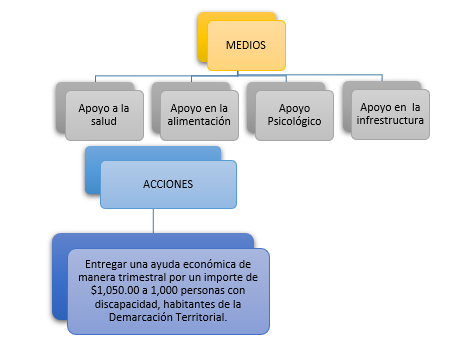 III.2.4 Resumen narrativo del programa socialEn este apartado de hace el resumen narrativo del programa Ayuda a Personas con Discapacidad	, con el Fin, Propósito, Componentes y las Actividades del programa. III.2.5 Matriz de indicadores del programa socialLa Matriz de Indicadores del Programa está constituida por un conjunto de columnas referentes a diferentes aspectos a cubrir; en su primera y segunda columna presenta el Resumen Narrativo de los diferentes Niveles de Objetivos que se plantean; en la tercera columna se presentan los Indicadores de desempeño que miden el logro de los objetivos planteados en la segunda columna; en la cuarta columna se indica el Tipo de indicador, es decir, si éste mide eficacia, eficiencia, calidad o economía; en la quinta columna se desarrolla la Fórmula de cálculo del indicador; posteriormente, los Supuestos, que sirven para anotar los factores externos cuya ocurrencia es importante para el logro de los objetivos del Programa; mientras que, por último, se establecen los Medios de Verificación o fuentes de información, a los que se puede recurrir para obtener los datos necesarios para calcular los indicadores.Se deben establecer indicadores de cumplimiento de metas asociadas a los objetivos, es decir indicadores que permitan la evaluación del cumplimiento de sus objetivos, su desempeño e impacto en la población beneficiaria, así como el costo administrativo de su operación. Los Resultados de los Indicadores de la Matriz de Marco Lógico se observa que el Programa cuenta con 5 indicadores que dan cuenta de la operación, resultados e impacto del mismo, al nivel de sus diferentes objetivos; soportados con información externa y la que genera el Programa, a través de sus diferentes áreas operativas y de las Encuestas a sus beneficiarios y a los propios operadores del Programa. En este sentido, una vez analizado el desempeño del Programa, se presenta una síntesis de los principales resultados de los indicadores de desempeño, destacando al nivel de propósito. Para este apartado se retomarán los objetivos de Fin, Propósito, Componentes y Actividades, establecidos en el Resumen Narrativo; a partir de los cuales se deben establecer los indicadores que permitirán el monitoreo y evaluación del programa social.  En las Reglas de Operación del ejercicio 2014 los indicadores básicos que se implementaron fueron los siguientes:INDICADORES BÁSICOS:III.2.6 Consistencia interna del programa socialEn este apartado se hace el Resumen Narrativo del Programa Social utilizando la lógica vertical y tomando en cuenta el fin, propósito, componentes y actividades los cuales nos ayudarán a la Evaluación de Diseño del Programa Social Ayuda a Personas con Discapacidad.III.2.7 Valoración el diseño y Consistencia de los Indicadores para el Monitoreo del Programa del Programa Social (Lógica Horizontal) III.2.8 Resultado de la Matriz de Indicadores 2015Para el ejercicio 2015 se tenía como meta beneficiar a 1,000 Adultos Mayores de 0 a 56 años 11 meses residentes de la Delegación Venustiano Carranza, sin embargo, sólo se logra beneficiar a 1,000 Adultos Mayores por razones presupuestales no se logra cumplir la meta deseada.III.2.9 Análisis de los involucradosTodos los agentes que participan de alguna manera en el diseño, aprobación implementación, operación y evaluación de un proyecto son seres humanos con intereses diversos que pueden estar afectados por la puesta en marcha de una acción modificatoria de su estado precedentes.En este sentido, el análisis de los involucrados es un proceso de recopilación y análisis sistemático de información cualitativa de quienes deben de ser tomados en cuenta al elaborar y poner en práctica una política o programa.El análisis de los involucrados es un instrumento que contribuye a sistematizar y analizar la información sobre la oposición o apoyo, que puede provocar la intervención de las autoridades gubernamentales u otras organizaciones sociales, así como la población a la implementación de un programa.En este apartado de se identifican los beneficiarios directos y los beneficiarios indirectos del Programa Social de Apoyo e Impulso a Personas con Discapacidad.III.3 COMPLEMENTARIEDAD O COINCIDENCIA CON OTROS PROGRAMAS SOCIALESEl programa de ayuda a personas con Discapacidad está alineado al Eje 1 de equidad e inclusión social para el desarrollo humano del programa general de desarrollo del Distrito Federal 2013-2018, sin embargo, no hay coincidencia o complementariedad en ninguno de los programas sociales que brinda el Gobierno del Distrito Federal, ya que las mismas que proporciona la Delegación Venustiano Carranza son independientes. III.4 ANÁLISIS DE LA CONGRUENCIA DEL PROYECTO COMO PROGRAMA SOCIAL DE LA CDMXEn la Delegación Venustiano Carranza se tienen contabilizados  18,085 Personas con Discapacidad, los cuales se enfrentan a diversos factores que repercuten directamente en el detrimento de su calidad de vida como la falta de recursos económicos que le impiden satisfacer sus necesidades básicas provocada principalmente por los bajos salarios, el desempleo y la falta de seguridad social, además del abandono, exclusión, abuso, despojo y el deterioro de sus condiciones de salud, discriminación causando que a su edad haya una mayor falta de empleo para ellos impidiendo vivir con dignidad multidisciplinaria necesaria y adecuada que le garanticen un envejecimiento con mayor calidad de vida, este programa  beneficiar a 1,000 Personas con Discapacidad  de 0 a 57 años de edad cumplidos y que habiten en la Delegación Venustiano Carranza.Por lo que resulta necesario coordinar mecanismos de atención integral con las diversas instituciones involucradas. Este programa está fundamentado en el Programa de Ayuda Alimentaria para Adultos Mayores, se realizaran encuestas de percepción a los beneficiarios, como una herramienta que permita al programa conocer la evolución de la ayuda otorgada. El Programa de Ayuda a Personas con Discapacidad, fue creado con el propósito de contribuir a mejorar las condiciones de vida de las personas con discapacidad cuya edad fluctúa entre los 0 y 57 años de edad que habitan en la Delegación Venustiano Carranza, principalmente de aquellos que por sus precarias condiciones económicas se vean impedidos para satisfacer sus necesidad básicas y de esta manera generar condiciones para mejorar su integración social preferentemente de las personas que no cuentan con servicios de seguridad social, dotando de una ayuda económica de forma trimestral  a través de un monedero electrónico a las personas con discapacidad, que habiten en la Delegación Venustiano Carranza y que sean de escasos recursos y contribuir con la garantía del derecho al acceso a un nivel de vida adecuado, dotando de una ayuda económica de forma trimestral a efecto de incidir en forma monetaria a los derechos a un nivel de vida adecuado, de forma equitativa a los y las personas con discapacidad cuya edad fluctúa entre los 0 a 57 años de edad.III.5 EVALUACIÒN DE LA OPERACIÒN DEL PROGRAMA SOCIALIII.5.1. Estructura Operativa del Programa Social en 2016Se describe la estructura operativa del programa social, incorporando en el organigrama tanto los puestos de estructura como de honorarios. III.5.2 Congruencia de la Operación del Programa Social en 2016 con su DiseñoSe presenta mediante un cuadro la valoración de la operación del programa social con el diseño de las Reglas de Operación 2016.III.5.3 Avance en la Cobertura de la Población Objetivo del Programa Social en 2016En este apartado se pretende valorar si la actuación es efectiva y si el programa está alcanzando a su población objetivo y en qué medida. Para desarrollar este apartado es importante retomar la Evaluación Interna 2016 del Programa Social.Con base en lo planteado en las Reglas de Operación 2016 del programa social respecto a la población objetivo, el objetivo general y los requisitos de ingreso al programa, construir el perfil de la persona beneficiaria del programa social y en listar cada una de estas características en el siguiente cuadro:De conformidad con la Ley de Desarrollo Social del Distrito Federal el derecho de exigibilidad será a través de un conjunto de normas y procedimientos. Este programa se enfoca a las Personas con Discapacidad que cumplan los requisitos señalados en las Reglas de Operación del programa Ayuda a Personas con Discapacidad residentes de la Delegación Venustiano Carranza pueden solicitar su incorporación al programa, el apoyo se brinda en las 80 colonias de la Demarcación, las Personas con Discapacidad pueden solicitar su acceso al programa y podrán ser incorporados si cumplen con los requisitos solicitados en las Reglas de Operación.III.5.4 Descripción y Análisis de los Procesos del Programa SocialSe realizará mediante un cuadro donde se indique el nombre del proceso o de los procesos identificados por cada Proceso definido en el Modelo General de Procesos o que no coincidan con el modelo, la secuencia cronológica de los procesos y las principales características de cada proceso, señaladas mediante incisos que van de la A al I:A.- Actividad de InicioB.- Actividad de FinC.- Tiempo aproximado de duración del procesoD.- Número de servidores públicos que participanE.-Recursos FinancierosF.- InfraestructuraG.- Productos del procesoH.- Tipo de información recolectadaI.-Sistemas empleados para la recolección de informaciónSe deberá enlistar nuevamente los procesos del programa social por orden cronológico, indicando el número de secuencia, y por cada proceso se deberán valorar las siguientes características:A.- Tiene un inicio, es decir, cuenta con una actividad claramente definida como el inicio del proceso, articulada a otro procesoB.- Tiene un fin, es decir, cuenta con una actividad claramente definida como el fin del proceso, articulado con otro proceso.C.- El tiempo en que se realiza el proceso es el adecuado y acorde a lo planificadoD.- El personal designado para el proceso es suficiente, tiene el perfil adecuado y cuenta con capacitación para realizar sus funcionesE.- Los recursos financieros destinados son suficientes y adecuados para la realización del procesoF.- La infraestructura y capacidad instalada para desarrollar el proceso es la suficiente y adecuadaG.- Los productos del proceso son los suficientes y adecuadosH.- Los productos del proceso sirven de insumo para ejecutar el proceso siguienteI.- Los sistemas de recolección de la información empleados son los adecuados y suficientesJ.- La información recolectada en el proceso sirve para el monitoreo del programaK.- La coordinación entre actores involucrados para la ejecución del proceso es la adecuadaL.- El proceso es pertinente para el cumplimiento de los objetivos del programa socialIII.5.5 Seguimiento y Monitoreo del Programa SocialSe deberá presentar los resultados de la matriz de indicadores del programa social 2016 establecidas en las Reglas de Operación; explicando, en los casos de ser necesario, las externalidades que condicionaron el logro de los objetivos planteados, es decir, identificando los factores internos y externos que condicionaron el logro de los resultados.Hacer una valoración del seguimiento y monitoreo de los indicadores del programa social en 2016; a través del siguiente cuadro:III.5.6 Valoración General de la Operación del Programa Social en 2016Con base en los aspectos desarrollados a lo largo de este apartado se deberá hacer una valoración general de la operación del programa social en 2016, con base en el siguiente cuadro, justificando en las observaciones, el motivo de la valoración realizadaIV. EVALUACIÓN DE OPERACIÓN DEL PROGRAMA SOCIALIV.1 Estructura Operativa del Programa Social en 2017Se describe la estructura operativa del programa social, incorporando en el organigrama tanto los puestos de estructura como de honorarios. IV.2 Congruencia de la Operación del Programa Social en 2017 con su DiseñoSe presenta mediante un cuadro la valoración de la operación del programa social con el diseño de las Reglas de Operación 2017.IV.3 Avance en la Cobertura de la Población Objetivo del Programa Social en 2017En este apartado se pretende valorar si la actuación es efectiva y si el programa está alcanzando a su población objetivo y en qué medida. Para desarrollar este apartado es importante retomar la Evaluación Interna 2017 del Programa Social.Con base en lo planteado en las Reglas de Operación 2016 del programa social respecto a la población objetivo, el objetivo general y los requisitos de ingreso al programa, construir el perfil de la persona beneficiaria del programa social y en listar cada una de estas características en el siguiente cuadro:De conformidad con la Ley de Desarrollo Social del Distrito Federal el derecho de exigibilidad será a través de un conjunto de normas y procedimientos. Este programa se enfoca a las Personas con Discapacidad que cumplan los requisitos señalados en las Reglas de Operación del programa Ayuda a Personas con Discapacidad residentes de la Delegación Venustiano Carranza pueden solicitar su incorporación al programa, el apoyo se brinda en las 80 colonias de la Demarcación, las Personas con Discapacidad pueden solicitar su acceso al programa y podrán ser incorporados si cumplen con los requisitos solicitados en las Reglas de Operación.Con base en lo planteado en las Reglas de Operación 2017 del programa social respecto a la población objetivo, el objetivo general y los requisitos de ingreso al programa, construir el perfil de la persona beneficiaria del programa social y en listar cada una de estas características en el siguiente cuadro:De conformidad con la Ley de Desarrollo Social del Distrito Federal el derecho de exigibilidad será a través de un conjunto de normas y procedimientos. Este programa se enfoca a las Personas con Discapacidad que cumplan los requisitos señalados en las Reglas de Operación del programa Ayuda a Personas con Discapacidad residentes de la Delegación Venustiano Carranza pueden solicitar su incorporación al programa, el apoyo se brinda en las 80 colonias de la Demarcación, las Personas con Discapacidad pueden solicitar su acceso al programa y podrán ser incorporados si cumplen con los requisitos solicitados en las Reglas de Operación.Se realizará mediante un cuadro donde se indique el nombre del proceso o de los procesos identificados por cada Proceso definido en el Modelo General de Procesos o que no coincidan con el modelo, la secuencia cronológica de los procesos y las principales características de cada proceso, señaladas mediante incisos que van de la A al I:A.- Actividad de InicioB.- Actividad de FinC.- Tiempo aproximado de duración del procesoD.- Número de servidores públicos que participanE.-Recursos FinancierosF.- InfraestructuraG.- Productos del procesoH.- Tipo de información recolectadaI.-Sistemas empleados para la recolección de informaciónSe deberá enlistar nuevamente los procesos del programa social por orden cronológico, indicando el número de secuencia, y por cada proceso se deberán valorar las siguientes características:A.- Tiene un inicio, es decir, cuenta con una actividad claramente definida como el inicio del proceso, articulada a otro procesoB.- Tiene un fin, es decir, cuenta con una actividad claramente definida como el fin del proceso, articulado con otro proceso.C.- El tiempo en que se realiza el proceso es el adecuado y acorde a lo planificadoD.- El personal designado para el proceso es suficiente, tiene el perfil adecuado y cuenta con capacitación para realizar sus funcionesE.- Los recursos financieros destinados son suficientes y adecuados para la realización del procesoF.- La infraestructura y capacidad instalada para desarrollar el proceso es la suficiente y adecuadaG.- Los productos del proceso son los suficientes y adecuadosH.- Los productos del proceso sirven de insumo para ejecutar el proceso siguienteI.- Los sistemas de recolección de la información empleados son los adecuados y suficientesJ.- La información recolectada en el proceso sirve para el monitoreo del programaK.- La coordinación entre actores involucrados para la ejecución del proceso es la adecuadaL.- El proceso es pertinente para el cumplimiento de los objetivos del programa socialIV.4 Seguimiento y monitoreo del programa socialSe deberá presentar los resultados de la matriz de indicadores del programa social 2017 establecidas en las Reglas de Operación; explicando, en los casos de ser necesario, las externalidades que condicionaron el logro de los objetivos planteados, es decir, identificando los factores internos y externos que condicionaron el logro de los resultados.Hacer una valoración del seguimiento y monitoreo de los indicadores del programa social en 2017; a través del siguiente cuadro:IV.5 Valoración General de la Operación del Programa Social en 2017Con base en los aspectos desarrollados a lo largo de este apartado se deberá hacer una valoración general de la operación del programa social en 2017, con base en el siguiente cuadro, justificando en las observaciones, el motivo de la valoración realizada.V. EVALUACIÓN DE SATISFACCIÓN DE LAS PERSONAS BENEFICIARIAS DEL PROGRAMA SOCIALVI. EVALUACIÓN DE RESULTADOS VI.1 Resultado de la cobertura de la Población Objetivo del Programa SocialSe valora que durante la operación de los Programas Sociales en 2017 se logró la efectividad alcanzando la meta de la población objetivo de 1,000 Personas con Discapacidad que residen en la demarcación.Con base en lo planteado en las Reglas de Operación del Programa Social “Atención a Personas con Discapacidad”. Contribuir a la mejora económica, a 1,500 Personas con discapacidad de 0 a 57 años de edad cumplidos, que habitan en la Delegación Venustiano Carranza que propicien una mayor participación en el ámbito familiar, social, cultural y económico, cuyas condiciones económicas sean adversas, a través una ayuda económica que contribuya a satisfacer sus necesidades básicas, de forma semestral mediante un monedero electrónico.VI.2 Resultados al nivel del Propósito y Fin del Programa SocialPresentar los resultados de los indicadores al nivel de Fin y Propósito de la matriz de indicadores del programa social establecidos en sus Reglas de Operación; explicando, en los casos en que sea necesario, los factores que condicionaron el logro de los objetivos planteados, es decir, identificando los factores internos y externos que condicionaron el logro de los resultados (indicar en el caso de programas sociales creados en 2016 y 2017, los indicadores que no aplican).VI.3 Resultados del Programa Social Construir una base de datos solo con la población que contestó el instrumento de panel, con los resultados de cada uno de los reactivos del instrumento levantado en la línea base y el panel. Una vez depurada la información, presentar los resultados porcentuales de cada reactivo por categoría de análisis planteada en el cuadro presentado en el Apartado II.3.2, tanto en el levantamiento de la línea base como en el panel (en caso de que el reactivo se haya incluido en ambos instrumentos), así como la interpretación de los cambios en el resultado de un levantamiento a otro. Los resultados del panel deberán desagregarse por población beneficiaria y no beneficiaria en 2017, para su posterior interpretación.VII. ANÁLISIS DE LAS EVALUACIÒNES INTERNAS ANTERIORESSe retoma la Evaluación Interna 2017 del Programa Social y valorar si fue desarrollada de acuerdo con los aspectos solicitados en los Lineamientos para la Evaluación Interna 2017 de los Programas Sociales de la Ciudad de México emitidos por el EVALÚA CDMX.VIII. CONCLUSIONES Y ESTRATEGIAS DE MEJORAVIII.1 Matriz FODACon base en cada uno de los aspectos desarrollados a lo largo de la evaluación interna 2018, en este apartado se deben presentar las conclusiones de la evaluación, a través de la generación de la Matriz de las Fortalezas, Oportunidades, Debilidades y Amenazas (FODA) que permitirá determinar los logros del programa, las variables externas que han contribuido a éstos, las áreas de oportunidad y los obstáculos que han afectado el funcionamiento del programa social; es decir, valorar la efectividad en el cumplimiento de metas y en el logro de los objetivos e identificar las variables del programa que afectan en mayor medida sus resultados.VIII.1.1 MATRIZ FODAVIII.1.2 MATRIZ DE DISEÑO Y OPERACIÓN Matriz FODA 2016Matriz FODA 2017En el caso de programas sociales creados en 2017, se deberá generar la Matriz FODA con base en el análisis realizado en esta evaluación. Todos los elementos incorporados a la Matriz deberán haber sido desarrollados en la evaluación.VIII.2 ESTRATEGIAS DE MEJORAVIII.2.1 Seguimiento de las Estrategias de Mejora de las Evaluaciones Internas anteriores En este apartado se reportará, el avance en la instrumentación de todas las estrategias de mejora propuestas en la evaluación Interna 2016, 2017 mediante el siguiente cuadro. VIII.2.2 Estrategias de Mejora derivadas de la Evaluación 2018VIII.3 Comentarios finalesAl ser la evaluación interna de cierre de la presente administración, en esta ocasión no se incluirá un Cronograma para la instrumentación de las estrategias de mejora, a menos que puedan implementarse en los próximos seis meses, en cuyo caso se debe establecer una ruta crítica para el seguimiento de las mismas (en el corto, mediano y largo plazo) y especificar las áreas encargadas de su instrumentación y seguimiento.En su lugar, el EVALÚA CDMX invita a incorporar en este apartado algunos comentarios finales, que presenten un breve balance general del programa social, con base en la Evaluación Interna Integral y la propia experiencia de su operación, que permita a la siguiente administración conocer los avances en la atención del problema social por el que el programa social fue creado y los retos que aún enfrenta; análisis fundamental para la toma de decisiones objetiva y fundamentada en cuanto al futuro de estas políticas públicas y su consideración para el Sistema General de Bienestar Social de la Ciudad de México establecido en la Constitución Política de la Ciudad de México, promulgada el pasado 5 de febrero de 2017.En la primera revisión de la cuenta pública 2017 se aprobó un presupuesto de $13,913,003.00, misma cantidad fue ajustada hasta alcanzar $17,154,145.63. este documento se localizó en la página oficial de la Delegación. En la primera revisión de la cuenta pública 2017 se detectó una modificación de beneficiarios al alza: de 1,500 a 1,700 personas.La cuenta pública de la Delegación Venustiano Carranza cargado en su página de internet, ya se encuentra actualizado, para coincidir con el padrón de beneficiarios, mismo que se utiliza en el análisis de este apartado. 47% del recurso ejercido se concentra en 10 colonias. Los resultados presentados (beneficiarios objetivo y alcanzados) en el análisis del programa se apegaron a los padrones de beneficiarios, solo en el año 2016 no se logreó cumplir con la cobertura objetivo. Los datos de medición comparativa inicial son de 2010, ya existe base de datos de pobreza actualizadas a 2015.49% del gasto ejercido del programa fue para mujeres. Entre 2015 y 2017 el programa aumentó en la cantidad de beneficiarios mujeres en un 60%.Las 10 colonias con mayor cantidad de beneficios son las siguientes:MOCTEZUMA 2a SECCJARDIN BALBUENAMORELOS20 DE NOVIEMBREARENAL 4a SECCIGNACIO ZARAGOZAMAGDALENA MIXHUCAROMERO RUBIOPENSADOR MEXICANOARENAL 1a SECCIX.  REFERENCIAS DOCUMENTALESConsejo de Evaluación de Desarrollo Social de la Ciudad de México (2018), en base a las estimaciones del CONEVAL 2008 y 2010Programa Delegacional 2012-2015Programa General de Desarrollo Urbano 1996, Cuadernos estadísticos delegacionales, 2001, INEGI, Censo de Población y Vivienda 2010 INEGI.Reglas de Operación 2017Folleto Informativo No. 33 de Derechos Humanos, Suiza.Ley de Desarrollo Social de la Ciudad de MéxicoEvaluación Interna 2018Consejo Nacional de Evaluación de la Política Social. Índices de rezago. Indicadores de pobreza municipal 2015.Consejo Nacional de Población. Índice de marginación. Dinámica poblacional Delegación Venustiano Carranza. Padrón de beneficiarios de los programas sociales.Evaluaciones de desempeño. Gaceta Oficial de la Ciudad de México. Reglas de operación de los programas sociales.Instituto Nacional de Estadística y GeografíaEncuesta intercensal 2015Mapa de claves de entidades federativas y municipios. Secretaría de Finanzas de la Ciudad de México.Cuenta pública.Sistema de Información del Desarrollo Social de la Ciudad de México.Padrón de beneficiarios de los programas sociales. Servicio Postal Mexicano. Claves de colonias y pueblos en la delegación Venustiano Carranza.C) AYUDA A MADRES JEFAS DE FAMILIA CON HIJOS DE 0 A 15 AÑOSI. DESCRIPCION DEL PROGRAMAEn este apartado se desarrolla los aspectos contenidos en el siguiente cuadro:I. METODOLOGÌA DE LA EVALUCION INTERNA 2017II.1. Área Encargada de la Evaluación Interna La Evaluación Interna 2018 forma parte de la Evaluación Interna Integral del Programa Social de mediano plazo (2016-2018). El objetivo de llevar a cabo una Evaluación Integral en tres etapas ha sido generar un proceso incremental de aprendizaje que permita de forma progresiva crea condiciones idóneas para la evaluación de los programas sociales en los diferentes ámbitos de gobierno de la Ciudad de México como contribución al afianzamiento de una cultura organizacional abierta al mejoramiento continuo. De esta forma en 2016 se inició la Primera Etapa, enmarcada en la metodología Marco Lógico, con la Evaluación de Diseño y construcción de la línea Base, que comprendió el análisis de la justificación inicial del programa, es decir, el diagnóstico del problema social atendido y la forma en que estos elementos de Diagnostico han evolucionado y lo han influido o afectado; el análisis de la población afectada por la problemática y  la capacidad de atención del programa social; el análisis del ordenamiento y consistencia del programa, examinando sus objetivos generales y específicos,, sus componentes y actividades para responder a cada uno de ellos; la revisión de los indicadores diseñados para monitorear cada nivel de objetivos; y el diseño de la línea base del programa social, es decir, la magnitud de la problemática social en la población atendida.La Segunda Etapa, correspondió en 2017 a la Evaluación de Operación y Satisfacción, y Levantamiento de Panel, que implico el análisis de los procesos seguidos por el programa social para otorgar los bienes o servicios a la población atendida, el análisis de la calidad de atención del programa y de la percepción de beneficiarios a través de los resultados arrojados por el levantamiento de la línea base planteada en el 2016; además del diseño del levantamiento del Panel, seguimiento al levantamiento inicial, es decir, establecer la ruta crítica para aplicar a la misma población el instrumento diseñado inicialmente, pero un periodo después. La Tercera Etapa y ultima, en 2018, corresponde a la presente Evaluación de Resultados, que comprende el análisis de los resultados del levantamiento del panel, a través del cual se determinaran el cumplimiento de los objetivos y metas del programa social, de los efectos esperados y la medición de cambios en el nivel de bienestar en la población, como resultado de la intervención.Señalar que:La metodología de la evaluación es cuantitativa y cualitativa. Metodología que a través de diversas estrategias analíticas permitirá construir y explicar los procesos e interacciones entre los diferentes actores involucrados que hacen posible que el programa social se lleve a cabo, y con ello, una valoración objetiva de las fortalezas y áreas de oportunidad que al respecto se tengan.Indicar la ruta crítica de la integración del informe de la evaluación del programa social (indicar el tiempo empleado para realizar la evaluación interna en sus diferentes etapas).II.2 Fuentes de información de la Evaluación II.2.1.  Información de GabineteEn esta tercera etapa de la evaluación se realizará un análisis de gabinete y de campo; además de proyectar el levantamiento de información de campo para la construcción del panel que dará seguimiento al levantamiento realizado en 2017; cuyo análisis formará parte de la última etapa de la Evaluación Interna Integral a realizarse en 2018.II.2.2 Información de CampoLas encuestas forman parte de las fuentes de información de campo, para el objetivo de esta evaluación interna se realizó una sola encuesta a una muestra de la población, dígase de otra manera, se realizó un muestreo para el grupo de beneficiarios finitos de los diferentes programas sociales, esto con la finalidad de poder obtener mediciones.Otras fuentes de información consultadas para la realización de esta evaluación interna pertenecen al  gabinete, como son las reglas de operación 2016 la Ley Orgánica de la Administración Pública del Ciudad de México, la Ley de Presupuesto y Gasto Eficiente del Ciudad de México, Ley de Transparencia y Acceso a la información Pública del Ciudad de México, Reglamento Interior de la administración Pública del Ciudad de México, así como la utilización del padrón de beneficiarios de los diferentes programas sociales como son Ayuda a Madres Jefas de Familia con Hijos de 0 a 15 años.Distribución Comparativa de la Pobreza en las Delegaciones del Ciudad de México, 2010Aspectos DemográficosDe acuerdo con el Censo de Población y Vivienda 2012, la Delegación cuenta con 430,378 habitantes, de los cuales 54.6% son mujeres y 46.38% hombres. El 24.2% corresponde a jóvenes de entre 15 y 29 años lo que implica una amplia demanda escolares.Tabla. Crecimiento de la Población en la Delegación Venustiano Carranza 1970-2010La densidad promedio de población es de 133.8% habitantes por hectárea. Como se observa en el cuadro anterior, en 1995 la densidad poblacional fue superior a la registrada en el Ciudad de México: 145.3 hab./ha frente a 127.7 hab./ha., sin embargo, ésta ha disminuido principalmente en las últimas 2 décadas, como efecto del alto número de población que sale de la Delegación, principalmente en busca de nuevas alternativas de vivienda y de la disminución de las tasas de crecimiento. No obstante, Venustiano Carranza se mantiene dentro de las cinco demarcaciones de la entidad con mayor densidad poblacional.Las proyecciones del Consejo Nacional de Población (CONAPO) indican que la tasa de crecimiento media anual disminuyó en el periodo 2000-2010, en -1.12% seguirá disminuyendo en la siguiente década a un ritmo de -1.03% con lo cual se espera que la población en la Delegación se reduzca a 397,508 en 2020, lo cual representará el 4.6% y 4.2% de la población en el Ciudad de México.La disminución de la población tiene efectos visibles en la pirámide poblacional, entre 1980-1995, se redujo la base poblacional de edades entre 0 y 19 años y, en menor grado, la población joven entre los 19 y 29 años. Para el año 2010, la población se conformó de la siguiente manera: 25% eran niños entre 0 y14 años, 21.20% jóvenes entre 15 y 29 años, población adulta entre 30 y 49 años 29%, adultos entre 50 y 59, 8%, adultos mayores entre 60 y 69, 5.6% y mayores de 70años, 5.7%. En el año 2005 la base poblacional se modificó, el número de niños entre 0 y 14 años se redujo a 7.6%, los jóvenes entre 15 y 29 años aumentaron a 24.2%, la población adulta entre 30 y 59 años representa el 37.7% en tanto los adultos mayores entre 60 y 79 años el 9.8% y los mayores de 80 son el 1.9%. Las proyecciones indican que esta tendencia continuará acentuándose:Para la obtención del tamaño muestral, se utilizó la siguiente fórmula: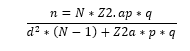 Donde:N= Total de individuos (4,239)Z= Nivel de confianza al 95% (Z=1.96)p= Proporción esperada positiva (0.5 ya que se desconoce)q= Proporción esperada negativad= Precisión o error menor a 10%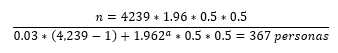 Otras fuentes de información consultadas para la realización de esta evaluación interna pertenecen al  gabinete, como son las reglas de operación 2017, la Ley Orgánica de la Administración Pública del Ciudad de México, la Ley de Presupuesto y Gasto Eficiente del Ciudad de México, Ley de Transparencia y Acceso a la información Pública y Rendición de Cuentas de la Ciudad de México, Reglamento Interior de la administración Pública del Ciudad de México, así como la utilización del padrón de beneficiarios de los diferentes programas sociales como son Apoyo y Atención al Adulto Mayor, Apoyo e Impulso a Personas con Discapacidad, Ayuda a Madres Jefas de Familia con Hijos de 0 a 15 años.Esta encuesta se realizará con un diseño muestral Probabilístico Aleatorio sistemático, ya que se trata de una población relativamente grande, donde todos los individuos tienen la misma probabilidad de ser elegidos, además de que se buscaron resultados cuantitativos y se eligió a un individuo al azar y a partir de él, a intervalos constantes, se eligieron los demás hasta completar la muestra. La muestra se realizó vía telefónica a los beneficiarios del programa enfrentando diversas dificultades ya que algunos de los beneficiarios no se encontraban en su domicilio, otros no tenían el tiempo para contestar dicha encuesta.El objetivo de programa es contribuir a la mejora económica, de salud y calidad de vida de 4,000 hombres y mujeres de 60 a 65 años de edad cumplidos, que habitantes de la Delegación Venustiano Carranza que propicien una mayor participación en ámbito familiar, social, cultural y económico, cuya condiciones económicas sean adversas  en situación de calle o de vulnerabilidad, a través una ayuda económica que contribuya a mejorar su calidad de vida, de forma semestral mediante un monedero electrónico.El efecto a corto plazo del programa se cumple al entregar el apoyo a 4,500 personas, madres de familia con hijos entre 0 y 15 años, para mejorar el bienestar y calidad de vida y mejorar la satisfacción en sus necesidades básicas, el cuestionario que se aplicó de captación de información a beneficiarios del programa tanto para la línea base como para el panel es exactamente el mismo.La aplicación de los cuestionarios se realizó en eventos masivos, por lo tanto del número de cuestionarios ejercidos se ejecutaron al 100%.III. EVALUACIÒN DEL DISEÑO DEL PROGRAMA SOCIALEste comprende el análisis del ordenamiento y consistencia del programa, examinando sus objetivos generales y/o específicos, sus componentes y actividades para responder a cada uno de ellos. Cobertura y OperaciónSe focaliza a los sectores más vulnerables de la demarcación dependiendo de la necesidad del apoyo a los beneficiarios, se evalúa en base a la población existente de Madres Jefas de Familia (INEGI/4,500)III.1 Consistencia normativa y alineación con la política social del Distrito FederalFuente: Reglas de operación 2014.III. 1.1 Análisis del Apego del Diseño del Programa a la normatividad AplicableFuente: Ley de Desarrollo Social de la Ciudad de México, Ley de Gasto EficienteEl diseño de los Programas Sociales de Operación Delegacional debe alinearse a los 12 principios de la política de Desarrollo Social establecidos en el Distrito Federal, a saber:Fuente: Ley de Desarrollo Social del Distrito FederalLos principios de esta ley constituyen el marco en el cual deberán planearse, ejecutarse y evaluarse el conjunto de las políticas y programas en materia de desarrollo social de la Administración Pública del Distrito Federal.En este apartado se indican los derechos sociales con los cuales se pretende garantizar a través del Programa Ayuda a Madres Jefas de Familia con Hijos de 0 a 15 años: III.1.2. Análisis del Apego de las Reglas de Operación a los Lineamientos para la Elaboración de las Reglas de Operación 2016.III.2 Análisis del Marco Lógico del Programa SocialIII.2.1 Árbol del ProblemaDe acuerdo con datos arrojados por el Censo de Población y Vivienda realizado en el 2010 por el Instituto Nacional de Estadísticas y Geografía (INEGI), esta demarcación tiene una población total de 430,978 donde la población potencial es de 227, 327 mujeres, teniendo una población vulnerable por alguna carencia social siendo nuestra población objetivo de 42,361 de las cuales el 44.1% son económicamente activas en la Delegación Venustiano Carranza la jefatura recae en mujeres y donde el ingreso percibido es menor a dos salarios mínimos. Aunado a lo anterior en al año 2017 en la Delegación Venustiano Carranza se crea el Programa “Ayuda a Madres de Familia con Hijos de 0 a 15 años” el cual va dirigido a las Madres de Familia que habitan en esta Delegación. El programa beneficiara a 4,500 Madres Jefas de Familia que se encuentran en alguna desventaja social.Según el consejo de Evaluación del Desarrollo Social del Distrito Federal (2013), en base a las estimaciones del CONEVAL 2008 y 2010, la distribución de pobreza en la delegación Venustiano Carranza se divide en, Pobreza Moderada con un 25.7% correspondiente a 111,518 personas, Pobreza Extrema 2.7% correspondiente a 11,886 personas y Pobreza con 28.4%, correspondiente a 123,404 personas. En la Delegación Venustiano Carranza se tienen contabilizados 42,361 mujeres entre 18 y 60 años con hijos entre 0-15 años, los cuales se enfrentan a diversos factores que repercuten directamente en el detrimento de su calidad de vida, como la falta de recursos económicos que le impiden satisfacer sus necesidades básicas provocada principalmente por los bajos salarios, el desempleo y la falta de seguridad social, además del abandono, exclusión, abuso, despojo y el deterioro de sus condiciones de salud, discriminación causando que a su edad haya una mayor falta de empleo para ellos impidiendo vivir con dignidad. En el caso de específico de la mujer Adulta resulta la más afectada al no contar con servicios de salud y atención multidisciplinaria necesaria y adecuada que le garanticen un envejecimiento con mayor calidad de vida, este programa beneficia a 4,500 mujeres habiten en la Delegación Venustiano Carranza.Árbol de causas: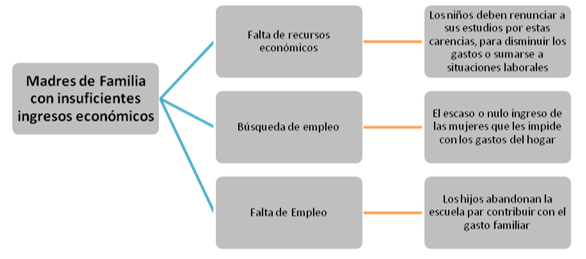 III.2.2. Árbol de ObjetivosB) 	Árbol de efectos. 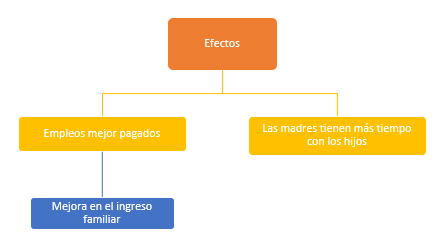 III.2.3 Resumen narrativo del programa socialEn este apartado se hace el Resumen Narrativo del Programa Social teniendo el fin, propósito, componentes y actividades los cuales nos ayudaran a la Evaluación de Diseño del Programa Social Ayuda a Madres Jefas de familia.III.2.4 Matriz de indicadores del programa socialLa Matriz de Indicadores del Programa está constituida por un conjunto de columnas referentes a diferentes aspectos a cubrir; en su primera y segunda columna presenta el Resumen Narrativo de los diferentes Niveles de Objetivos que se plantean; en la tercera columna se presentan los Indicadores de desempeño que miden el logro de los objetivos planteados en la segunda columna; en la cuarta columna se indica el Tipo de indicador, es decir, si éste mide eficacia, eficiencia, calidad o economía; en la quinta columna se desarrolla la Fórmula de cálculo del indicador; posteriormente, los Supuestos, que sirven para anotar los factores externos cuya ocurrencia es importante para el logro de los objetivos del Programa; mientras que, por último, se establecen los Medios de Verificación o fuentes de información, a los que se puede recurrir para obtener los datos necesarios para calcular los indicadores.Se deben establecer indicadores de cumplimiento de metas asociadas a los objetivos, es decir indicadores que permitan la evaluación del cumplimiento de sus objetivos, su desempeño e impacto en la población beneficiaria, así como el costo administrativo de su operación. Los Resultados de los Indicadores de la Matriz de Marco Lógico se observa que el Programa cuenta con 5 indicadores que dan cuenta de la operación, resultados e impacto del mismo, al nivel de sus diferentes objetivos; soportados con información externa y la que genera el Programa, a través de sus diferentes áreas operativas y de las Encuestas a sus beneficiarios y a los propios operadores del Programa. En este sentido, una vez analizado el desempeño del Programa, se presenta una síntesis de los principales resultados de los indicadores de desempeño, destacando al nivel de propósito. Para este apartado se retomarán los objetivos de Fin, Propósito, Componentes y Actividades, establecidos en el Resumen Narrativo; a partir de los cuales se deben establecer los indicadores que permitirán el monitoreo y evaluación del programa social.  En las Reglas de Operación del ejercicio 2014 los indicadores básicos que se implementaron fueron los siguientes:INDICADORES BÁSICOS:III.2.5 Consistencia interna del programa socialEn este apartado se hace el Resumen Narrativo del Programa Social utilizando la lógica vertical y tomando en cuenta el fin, propósito, componentes y actividades los cuales nos ayudaran a la Evaluación de Diseño del Programa Social Ayuda a Madres Jefas de Familia.III.2.6 Valoración el diseño y Consistencia de los Indicadores para el Monitoreo del Programa del Programa Social (Lógica Horizontal) A.- La fórmula de cálculo del indicador es coherente con su nombreB.-Existe coherencia dentro de los elementos (numerador y denominador) que conforman la fórmula de cálculo del indicadorC.- La descripción de las variables de la fórmula de cálculo permite tener claridad sobre cualquier concepto incluido en ellaD.- El indicador refleja un factor o variable central del logro del objetivoE.- Los medios de verificación planteados en el indicador son consistentesF.- El tipo de indicador está bien identificado (eficacia, eficiencia, calidad, economía)III.2.7 Resultado de la Matriz de Indicadores 2016Para el ejercicio 2016 se tenía como meta beneficiar a 4,500 Jefas de Familia entre 18 y 60 años con hijos entre 0 y 15 años, residentes de la Delegación Venustiano Carranza, sin embargo, sólo se logra beneficiar a 4,239 jefas de Familia por razones presupuestales no se logra cumplir la meta deseada.III.2.8 Análisis de los involucradosTodos los agentes que participan de alguna manera en el diseño, aprobación implementación, operación y evaluación de un proyecto son seres humanos con intereses diversos que pueden estar afectados por la puesta en marcha de una acción modificatoria de su estado precedentes.En este sentido, el análisis de los involucrados es un proceso de recopilación y análisis sistemático de información cualitativa de quienes deben de ser tomados en cuenta al elaborar y poner en práctica una política o programa. El análisis de los involucrados es un instrumento que contribuye a sistematizar y analizar la información sobre la oposición o apoyo, que puede provocar la intervención de las autoridades gubernamentales u otras organizaciones sociales, así como la población a la implementación de un programa.En este apartado se identifican los beneficiarios directos y los beneficiarios indirectos de este Programa Social.III.3 COMPLEMENTARIEDAD O COINCIDENCIA CON OTROS PROGRAMAS SOCIALESEn este apartado se analiza los programas de nivel federal y del Distrito Federal con los que hay una complementariedad o coincidencia con el programa Ayuda Escolar a Niños de Primaria.III.4 ANÁLISIS DE LA CONGRUENCIA DEL PROYECTO COMO PROGRAMA SOCIAL DE LA CDMXEn la Delegación Venustiano Carranza se tienen contabilizados  2,361 Mujeres Jefas de Familia  entre 18-60 años, las cuales se enfrentan a diversos factores que repercuten directamente en el detrimento de su calidad de vida como la falta de recursos económicos que le impiden satisfacer sus necesidades básicas provocada principalmente por los bajos salarios, el desempleo y la falta de seguridad social, además del abandono, exclusión, abuso, despojo y el deterioro de sus condiciones de salud, discriminación causando que a su edad haya una mayor falta de empleo para ellos impidiendo vivir con dignidad. En el caso de específico de la mujer Adulta Mayor resulta la más afectada al no contar con servicios de salud y atención multidisciplinaria necesaria y adecuada que le garanticen un envejecimiento con mayor calidad de vida, este programa benefició a 4,239 mujeres con las características antes expuestas y que habiten en la Delegación Venustiano Carranza.Por lo que resulta necesario coordinar mecanismos de atención integral con las diversas instituciones involucradas. Este programa está fundamentado en el Programa de Apoyo a Jefas de familia, se realizarán encuestas de percepción a los beneficiarios, como una herramienta que permita al programa conocer la evolución de la ayuda otorgada. El programa social Ayuda Jefas de Familia benefició a 4,239 Mujeres Jefas de Familia residentes de la Delegación Venustiano Carranza, mediante un monedero electrónico con un importe de $ 2,100.00 (Dos mil cien pesos 00/100 M.N). Una de las limitaciones del programa social, es alcanzar la universalidad del apoyo a las Jefas de Familia vulnerables habitantes de la Delegación Venustiano Carranza y así beneficiar a una mayor cantidad de personas. III.5 EVALUACIÒN DE LA OPERACIÒN DEL PROGRAMA SOCIALIII.5.1. Estructura Operativa del Programa Social en 2016Se describe la estructura operativa del programa social, incorporando en el organigrama tanto los puestos de estructura como de honorarios. III.5.2. Congruencia de la Operación del Programa Social en 2016 con su DiseñoSe presenta mediante un cuadro la valoración de la operación del programa social con el diseño de las Reglas de Operación 2016.III.5.3. Avance en la Cobertura de la Población Objetivo del Programa Social en 2016.En este apartado se pretende valorar si la actuación es efectiva y si el programa está alcanzando a su población objetivo y en qué medida. Para desarrollar este apartado es importante retomar la Evaluación Interna 2016 del Programa Social.Con base en lo planteado en las Reglas de Operación 2016 del programa social respecto a la población objetivo, el objetivo general y los requisitos de ingreso al programa, construir el perfil de la persona beneficiaria del programa social y en listar cada una de estas características en el siguiente cuadro:De conformidad con la Ley de Desarrollo Social del Distrito Federal el derecho de exigibilidad será a través de un conjunto de normas y procedimientos. Este programa se enfoca a Jefas de Familia que cumplan los requisitos señalados en las Reglas de Operación del programa Ayuda a Madres Jefas de Familia con Hijos de 0 a 15 años. residentes de la Delegación Venustiano Carranza pueden solicitar su incorporación al programa, el apoyo se brinda en las 80 colonias de la Demarcación, pueden solicitar su acceso al programa y podrán ser incorporados si cumplen con los requisitos solicitados en las Reglas de Operación.III.5.4. Descripción y Análisis de los Procesos del Programa SocialSe realizará mediante un cuadro donde se indique el nombre del proceso o de los procesos identificados por cada Proceso definido en el Modelo General de Procesos o que no coincidan con el modelo, la secuencia cronológica de los procesos y las principales características de cada proceso, señaladas mediante incisos que van de la A al I:A.- Actividad de InicioB.- Actividad de FinC.- Tiempo aproximado de duración del procesoD.- Número de servidores públicos que participanE.-Recursos FinancierosF.- InfraestructuraG.- Productos del procesoH.- Tipo de información recolectadaI.-Sistemas empleados para la recolección de informaciónSe deberá enlistar nuevamente los procesos del programa social por orden cronológico, indicando el número de secuencia, y por cada proceso se deberán valorar las siguientes características:A.- Tiene un inicio, es decir, cuenta con una actividad claramente definida como el inicio del proceso, articulada a otro procesoB.- Tiene un fin, es decir, cuenta con una actividad claramente definida como el fin del proceso, articulado con otro proceso.C.- El tiempo en que se realiza el proceso es el adecuado y acorde a lo planificadoD.- El personal designado para el proceso es suficiente, tiene el perfil adecuado y cuenta con capacitación para realizar sus funcionesE.- Los recursos financieros destinados son suficientes y adecuados para la realización del procesoF.- La infraestructura y capacidad instalada para desarrollar el proceso es la suficiente y adecuadaG.- Los productos del proceso son los suficientes y adecuadosH.- Los productos del proceso sirven de insumo para ejecutar el proceso siguienteI.- Los sistemas de recolección de la información empleados son los adecuados y suficientesJ.- La información recolectada en el proceso sirve para el monitoreo del programaK.- La coordinación entre actores involucrados para la ejecución del proceso es la adecuadaL.- El proceso es pertinente para el cumplimiento de los objetivos del programa socialIII.5.5. Seguimiento y Monitoreo del Programa SocialSe deberá presentar los resultados de la matriz de indicadores del programa social 2016 establecidas en las Reglas de Operación; explicando, en los casos de ser necesario, las externalidades que condicionaron el logro de los objetivos planteados, es decir, identificando los factores internos y externos que condicionaron el logro de los resultados.Hacer una valoración del seguimiento y monitoreo de los indicadores del programa social en 2016; a través del siguiente cuadro:III.5.6. Valoración General de la Operación del Programa Social en 2016Con base en los aspectos desarrollados a lo largo de este apartado se deberá hacer una valoración general de la operación del programa social en 2016, con base en el siguiente cuadro, justificando en las observaciones, el motivo de la valoración realizada.IV. EVALUACION DE OPERACIÓN DEL PROGRAMA SOCIALIV.1. Estructura Operativa del Programa Social en 2017Se describe la estructura operativa del programa social, incorporando en el organigrama tanto los puestos de estructura como de honorarios. IV.2. Congruencia de la Operación del Programa Social en 2017 con su DiseñoSe presenta mediante un cuadro la valoración de la operación del programa social con el diseño de las Reglas de Operación 2017.IV.3. Avance en la Cobertura de la Población Objetivo del Programa Social en 2017.En este apartado se pretende valorar si la actuación es efectiva y si el programa está alcanzando a su población objetivo y en qué medida. Para desarrollar este apartado es importante retomar la Evaluación Interna 2017 del Programa Social.Con base en lo planteado en las Reglas de Operación 2017 del programa social respecto a la población objetivo, el objetivo general y los requisitos de ingreso al programa, construir el perfil de la persona beneficiaria del programa social y en listar cada una de estas características en el siguiente cuadro:De conformidad con la Ley de Desarrollo Social del Distrito Federal el derecho de exigibilidad será a través de un conjunto de normas y procedimientos. Este programa se enfoca a Madres Jefas de Familia que cumplan los requisitos señalados en las Reglas de Operación del programa Ayuda a Madres Jefas de Familia con Hijos de 0 a 15 años residentes de la Delegación Venustiano Carranza pueden solicitar su incorporación al programa, el apoyo se brinda en las 80 colonias de la Demarcación, las Jefas de Familia pueden solicitar su acceso al programa y podrán ser incorporados si cumplen con los requisitos solicitados en las Reglas de Operación.Con base en lo planteado en las Reglas de Operación 2017 del programa social respecto a la población objetivo, el objetivo general y los requisitos de ingreso al programa, construir el perfil de la persona beneficiaria del programa social y en listar cada una de estas características en el siguiente cuadro:De conformidad con la Ley de Desarrollo Social del Distrito Federal el derecho de exigibilidad será a través de un conjunto de normas y procedimientos. Este programa se enfoca a Jefas de Familia que cumplan los requisitos señalados en las Reglas de Operación del programa Ayuda a Madres Jefas de Familia con Hijos de 0 a 15 años residentes de la Delegación Venustiano Carranza pueden solicitar su incorporación al programa, el apoyo se brinda en las 80 colonias de la Demarcación, las Jefas de Familia pueden solicitar su acceso al programa y podrán ser incorporados si cumplen con los requisitos solicitados en las Reglas de Operación.Se realizará mediante un cuadro donde se indique el nombre del proceso o de los procesos identificados por cada Proceso definido en el Modelo General de Procesos o que no coincidan con el modelo, la secuencia cronológica de los procesos y las principales características de cada proceso, señaladas mediante incisos que van de la A al I:A.- Actividad de InicioB.- Actividad de FinC.- Tiempo aproximado de duración del procesoD.- Número de servidores públicos que participanE.-Recursos FinancierosF.- InfraestructuraG.- Productos del procesoH.- Tipo de información recolectadaI.-Sistemas empleados para la recolección de información Se deberá enlistar nuevamente los procesos del programa social por orden cronológico, indicando el número de secuencia, y por cada proceso se deberán valorar las siguientes características:A.- Tiene un inicio, es decir, cuenta con una actividad claramente definida como el inicio del proceso, articulada a otro proceso.B.- Tiene un fin, es decir, cuenta con una actividad claramente definida como el fin del proceso, articulado con otro proceso.C.- El tiempo en que se realiza el proceso es el adecuado y acorde a lo planificado.D.- El personal designado para el proceso es suficiente, tiene el perfil adecuado y cuenta con capacitación para realizar sus funciones.E.- Los recursos financieros destinados son suficientes y adecuados para la realización del proceso.F.- La infraestructura y capacidad instalada para desarrollar el proceso es la suficiente y adecuada.G.- Los productos del proceso son los suficientes y adecuados.H.- Los productos del proceso sirven de insumo para ejecutar el proceso siguiente.I.- Los sistemas de recolección de la información empleados son los adecuados y suficientes.J.- La información recolectada en el proceso sirve para el monitoreo del programa.K.- La coordinación entre actores involucrados para la ejecución del proceso es la adecuada.L.- El proceso es pertinente para el cumplimiento de los objetivos del programa social.IV.4. Seguimiento y monitoreo del programa socialSe deberá presentar los resultados de la matriz de indicadores del programa social 2016 establecidas en las Reglas de Operación; explicando, en los casos de ser necesario, las externalidades que condicionaron el logro de los objetivos planteados, es decir, identificando los factores internos y externos que condicionaron el logro de los resultados.Hacer una valoración del seguimiento y monitoreo de los indicadores del programa social en 2017; a través del siguiente cuadro:IV.5. Valoración General de la Operación del Programa Social en 2017Con base en los aspectos desarrollados a lo largo de este apartado se deberá hacer una valoración general de la operación del programa social en 2017, con base en el siguiente cuadro, justificando en las observaciones, el motivo de la valoración realizada.V. EVALUACIÓN DE SATISFACCIÓN DE LAS PERSONAS BENEFICIARIAS DEL PROGRAMA SOCIALVI. EVALUACIÓN DE RESULTADOS VI.1 Resultado de la cobertura de la Población Objetivo del Programa SocialSe valora que durante la operación de los Programas Sociales en 2017 no se logró la efectividad, alcanzando solamente a 4,095 Mujeres Jefas de Familia que residen en la demarcación.Con base en lo planteado en las reglas de Operación  del Programa Social  “Jefas de Familia con Hijos de 0 a 15 años” Contribuir a la mejora económica, a 4,500  Jefas de Familia entre 18 a 60 años de edad cumplidos, que habitan en la Delegación Venustiano Carranza que propicien una mayor participación en el ámbito familiar, social, cultural y económico, cuya condiciones económicas sean adversas,  a través  una ayuda económica que contribuya a satisfacer sus necesidades básicas, de forma semestral  mediante un monedero electrónico.VI.2. Resultados al nivel del Propósito y Fin del Programa SocialPresentar los resultados de los indicadores al nivel de Fin y Propósito de la matriz de indicadores del programa social establecidos en sus Reglas de Operación; explicando, en los casos en que sea necesario, los factores que condicionaron el logro de los objetivos planteados, es decir, identificando los factores internos y externos que condicionaron el logro de los resultados (indicar en el caso de programas sociales creados en 2016 y 2017, los indicadores que no aplican).VI.3 Resultados del Programa Social Construir una base de datos solo con la población que contestó el instrumento de panel, con los resultados de cada uno de los reactivos del instrumento levantado en la línea base y el panel. Una vez depurada la información, presentar los resultados porcentuales de cada reactivo por categoría de análisis planteada en el cuadro presentado en el Apartado II.3.2, tanto en el levantamiento de la línea base como en el panel (en caso de que el reactivo se haya incluido en ambos instrumentos), así como la interpretación de los cambios en el resultado de un levantamiento a otro. Los resultados del panel deberán desagregarse por población beneficiaria y no beneficiaria en 2017, para su posterior interpretación.VII. ANÁLISIS DE LAS EVALUACIONES INTERNAS ANTERIORESSe retoma la Evaluación Interna 2017 del Programa Social y valorar si fue desarrollada de acuerdo con los aspectos solicitados en los Lineamientos para la Evaluación Interna 2017 de los Programas Sociales de la Ciudad de México emitidos por el Evalúa CDMX.VIII. CONCLUSIONES Y ESTRATEGIAS DE MEJORA1. Matriz FODACon base en cada uno de los aspectos desarrollados a lo largo de la evaluación interna 2018, en este apartado se deben presentar las conclusiones de la evaluación, a través de la generación de la Matriz de las Fortalezas, Oportunidades, Debilidades y Amenazas (FODA) que permitirá determinar los logros del programa, las variables externas que han contribuido a éstos, las áreas de oportunidad y los obstáculos que han afectado el funcionamiento del programa social; es decir, valorar la efectividad en el cumplimiento de metas y en el logro de los objetivos e identificar las variables del programa que afectan en mayor medida sus resultados.VIII.1.1 MATRIZ FODAVIII.1.2 MATRIZ DE DISEÑO Y OPERACIÓN Matriz FODA 2016Matriz FODA 2017En el caso de programas sociales creados en 2017, se deberá generar la Matriz FODA con base en el análisis realizado en esta evaluación. Todos los elementos incorporados a la Matriz deberán haber sido desarrollados en la evaluación.VIII.2 ESTRATEGIAS DE MEJORAVIII.2.1 Seguimiento de las Estrategias de Mejora de las Evaluaciones Internas anterioresEn este apartado se reportará, el avance en la instrumentación de todas las estrategias de mejora propuestas en la evaluación Interna 2016, 2017 mediante el siguiente cuadro. VIII.2.2 Estrategias de Mejora derivadas de la Evaluación 2018VIII.3. Comentarios finalesAl ser la evaluación interna de cierre de la presente administración, en esta ocasión no se incluirá un Cronograma para la instrumentación de las estrategias de mejora, a menos que puedan implementarse en los próximos seis meses, en cuyo caso se debe establecer una ruta crítica para el seguimiento de las mismas (en el corto, mediano y largo plazo) y especificar las áreas encargadas de su instrumentación y seguimiento.En su lugar, el Evalúa CDMX invita a incorporar en este apartado algunos comentarios finales, que presenten un breve balance general del programa social, con base en la Evaluación Interna Integral y la propia experiencia de su operación, que permita a la siguiente administración conocer los avances en la atención del problema social por el que el programa social fue creado y los retos que aún enfrenta; análisis fundamental para la toma de decisiones objetiva y fundamentada en cuanto al futuro de estas políticas públicas y su consideración para el Sistema General de Bienestar Social de la Ciudad de México establecido en la Constitución Política de la Ciudad de México, promulgada el pasado 5 de febrero de 2017.En los dos años de su revisión, entre 2016 y 2017 tuvo una reducción de beneficiarios y presupuesto ejercido del 4%.50% del recurso ejercido se concentra en 10 colonias.En los dos de implementación, no se han cumplido las metas de cobertura. Las 10 colonias mayormente beneficiadas, acaparan el 50% de los recursos ejercidos y de beneficiarios alcanzados. MOCTEZUMA 2a SECCJARDIN BALBUENAMORELOS20 DE NOVIEMBREMAGDALENA MIXHUCAIGNACIO ZARAGOZAARENAL 4a SECCMOCTEZUMA 1a SECCROMERO RUBIOFEDERALLa cuenta pública 2017 disponible en la Secretaría de Finanzas de la Ciudad de México no coincide con los montos y beneficiarios expuestos en el padrón del programa.IX.  REFERENCIAS DOCUMENTALESConsejo de Evaluación de Desarrollo Social de la Ciudad de México (2018), en base a las estimaciones del CONEVAL 2008 y 2010Programa Delegacional 2012-2015Programa General de Desarrollo Urbano 1996, Cuadernos estadísticos delegacionales, 2001, INEGI, Censo de Población y Vivienda 2010 INEGI.Reglas de Operación 2017Folleto Informativo No. 33 de Derechos Humanos, Suiza.Ley de Desarrollo Social de la Ciudad de MéxicoEvaluación Interna 2018Consejo Nacional de Evaluación de la Política Social. Índices de rezago. Indicadores de pobreza municipal 2015.Consejo Nacional de Población. Índice de marginación. Dinámica poblacional Delegación Venustiano Carranza. Padrón de beneficiarios de los programas sociales.Evaluaciones de desempeño. Gaceta Oficial de la Ciudad de México. Reglas de operación de los programas sociales.Instituto Nacional de Estadística y GeografíaEncuesta intercensal 2015 Mapa de claves de entidades federativas y municipios. Secretaría de Finanzas de la Ciudad de México.Cuenta pública.Sistema de Información del Desarrollo Social de la Ciudad de México.Padrón de beneficiarios de los programas sociales. Servicio Postal Mexicano. Claves de colonias y pueblos en la delegación Venustiano Carranza.TRANSITORIOÚNICO: Publíquese el presente Aviso en la Gaceta Oficial de la Ciudad de México para su debida observancia y aplicación.Venustiano Carranza, Ciudad de México a 29 de junio de 2018.LA JEFA DELEGACIONAL EN VENUSTIANO CARRANZA____________________________________LIC. MÓNICA LÓPEZ MONCADAAspecto del Programa SocialDescripciónNombre del Programa Social en 2017Apoyo y Atención al Adulto MayorAño de CreaciónEl año de creación del Programa Social fue en el 2009Modificaciones más relevantes desde su creación y hasta 2017 (cambios en la población objetivo, los bienes y/o servicios otorgados, los objetivos perseguidosSe realizaron cambios desde el 2009 hasta el 2015 en la población objetivo, anteriormente se brindaba desde 60 a 68 años cambiando así nuestra población, actualmente nuestra población es de 60 a 64 años 11 meses.Problema central atendido por el Programa Social en 2017El insuficiente ingreso económico en los Adultos Mayores que les impide satisfacer sus necesidades básicas, provocada principalmente por los bajos salarios, el desempleo y la falta de seguridad social, causando que a su edad haya una mayor falta de empleo para ellos impidiendo vivir con dignidad.Objetivo General en 2017Contribuir a la mejora económica, de salud y calidad de vida de 2,500 hombres y mujeres de 60 a 65 años de edad cumplidos, que habitantes de la Delegación Venustiano Carranza que propicien una mayor participación en ámbito familiar, social, cultural y económico, cuyas condiciones económicas sean adversas en situación de calle o de vulnerabilidad, a través una ayuda económica que contribuya a mejorar su calidad de vida, de forma semestral mediante un monedero electrónico.Objetivos Específicos1) Dotar de una ayuda económica de manera semestral hasta 2,500 Adultos Mayores de 60 a 65 años de edad, a través de un monedero electrónico exclusivo para los beneficiarios con un monto $2,100.00. 2) Contribuir con la garantía del derecho al acceso a un nivel de vida adecuado, dotando de una ayuda económica de forma semestral, a efecto de incidir de forma monetaria a los derechos de la alimentación, a la protección contra el hambre y al vestido de forma equitativa a las y los Adultos Mayores cuya edad fluctúa entre los 60 y 64 años 11 meses.3) A través de la transversalidad como una estrategia primordial para el cumplimiento de los objetivos entendida como una herramienta metodológica para garantizar la inclusión de la perspectiva de género como eje integrador, en la gama de instrumentos, políticas y prácticas de índole legislativa, ejecutiva, administrativa y reglamentaria, pendientes a la Homogeneización de principios, conceptos y acciones a implementar, para garantizar concreción de principio de igualdad.Población Objetivo del Programa Social en 2017Nuestra población objetivo es de 2,500 Adultos Mayores de 60 a 64 años.Área encargada de la operación del Programa Social en 2017La Delegación Venustiano Carranza, a través de la Dirección General de Desarrollo Social, por conducto de la Dirección de Promoción Social y Educativa y la Subdirección de Programas Sociales.Bienes y/o servicios que otorgó el programa social en 2016 o componentes, periodicidad de entrega y en qué cantidad El Programa Social otorga ayudas económicas de manera semestral con un monto de $ 2,100.00.Alineación con el Programa de Desarrollo del Distrito Federal 2013-2018El Programa Social se encuentra alineado al Programa General de Desarrollo Social 2013-2018 con el eje 1.- Equidad e Inclusión Social para el Desarrollo Humano.Alineación con Programas Sectoriales, Especiales, Institucionales o Delegacionales El Programa Social se encuentra alineado al Programa General de Desarrollo Delegacional 2015-2018.Presupuesto del Programa Social en 2017Para el ejercicio fiscal 2017 fue de $5,250,000.00 Cobertura Geográfica del Programa Social en 2017Se otorgaron los apoyos en las 80 colonias de la Delegación Venustiano Carranza.Modificaciones en el nombre, los objetivos, los bienes y/o servicios que otorga o no vigencia en 2018En el 2016 se hace la modificación en el nombre del programa y se le denominó “Apoyo y Atención al Adulto Mayor”.Aspectos del Programa SocialDescripción Año de creación 2015Alineación con Programa General de Desarrollo del Distrito Federal (2013-2018)EJE 1. EQUIDAD E INCLUSION SOCIAL PARA EL DESARROLLO HUMANO.Alineación con Programas Sectoriales, especiales, Institucionales o Delegacionales PROGRAMA DE DESARROLLO DELEGACIONALAlineación con Programas Sectoriales, especiales, Institucionales o Delegacionales Ámbito SocialModificación en el nombre, los objetivos, los bienes y/o servicios que otorga o no vigencia en 2018 N/APuestoSexoEdadFormación ProfesionalFuncionesExperiencia en M&E (1)Exclusivo M&E (2)Subdirector de PlaneaciónMasculino40 añosCoordinar el proceso de planeación y evaluación de los programas delegacionales.2 años evaluación del presupuesto participativo y fondos federales.Exclusivas de monitoreo y evaluaciónJefe de OficinaMasculino58 añosElaboración de informes de gestión, evaluación de programas delegacionales y elaboración del anteproyecto de presupuesto.2 años evaluación del presupuesto participativo y fondos federales.Exclusivas de monitoreo y evaluaciónApartado de la EvaluaciónPeriodo de AnálisisRealización del instrumento2 días 2016- 2018Aplicación del instrumento5 días 2016- 2018Procesamiento de la información5 días 2016- 2018Año de la EvaluaciónPublicación en la Gaceta Oficial de la Ciudad de México(número y fecha de publicación)2012En la décima séptima época con número 1678 del 27 de agosto del 2013 publicada en la Gaceta Oficial del Distrito Federal2013En la décima séptima época con número 1984 del 11 de noviembre del 2014 igual publicada en la Gaceta Oficial del Distrito Federal2014En la décima séptima época con número 158 del 19 de agosto del 2015 igual publicada en la Gaceta Oficial del Distrito Federal2015En la décima novena época con número 111 del 8 de julio de 2016 publicada en la Gaceta Oficial del Distrito Federal2016En la vigésima época con número 105 del 06 de julio del 2017 publicada en la Gaceta Oficial del Distrito FederalGustavo A. Madero30.7356,3282.023,09128.7333,237Iztacalco25.5103,5501.45,76224.197,787Iztapalapa37.4727,1283.263,01734.1664,110Magdalena Contreras30.368,5952.24,90828.163,687Miguel Hidalgo14.351,0020.51,77813.849,225Milpa Alta48.649,1606.26,23942.542,921Tláhuac38.5151,7153.413,54735.0138,168Tlalpan26.8186,8532.517,19624.3169,657Venustiano Carranza27.4117,8751.87,66925.6110,206Xochimilco28.4123,4042.711,88625.7111,518Proyección de la Población por Grupos de EdadProyección de la Población por Grupos de EdadProyección de la Población por Grupos de EdadGrupos de Edad201020200-1486,87367,18715-64306,349278,35365+41,63751,968CRECIMIENTO DE LA POBLACIÓNCRECIMIENTO DE LA POBLACIÓNCRECIMIENTO DE LA POBLACIÓNCRECIMIENTO DE LA POBLACIÓNCRECIMIENTO DE LA POBLACIÓNCRECIMIENTO DE LA POBLACIÓNAñoPoblaciónPoblaciónDensidad Bruta (Hab/Ha)AñoVenustiano CarranzaCiudad de México% Con respecto al D.F.Venustiano CarranzaCiudad de México1970749,4836,874,16510.4232.71471980692,8968,029,4987.8189.8136.91990519,6288,235,7446.3155.5127.71995485,6238,489,0075.5145.3131.62000462,8068,605,2395.4138.48140.92005447,4598,720,9165.1133.88142.772010430,9788,851,0805.1133.8142.7PeriodoVenustiano Carranza (%)Ciudad de México (%)1970-1980-1.611.51980-1990-2.40.261990-2000-1.20.42000-2010-0.690.82Categoría de AnálisisJustificaciónReactivos de Instrumento línea baseReactivos de Instrumento PanelJustificación de su inclusión en PanelDatos de Incorporación al ProgramaNo se incluyeron estas categorías en las que se tenían propuestas¿Cómo se enteró del programa?¿Cómo se enteró del programa?///////Datos de Incorporación al ProgramaNo se incluyeron estas categorías en las que se tenían propuestas¿En qué fecha se incorporó al programa?¿En qué fecha se incorporó al programa?///////Efectos del apoyo económicoNo se incluyeron estas categorías en las que se tenían propuestas¿Qué porcentaje representa el apoyo al ingreso familiar?¿Qué porcentaje representa el apoyo al ingreso familiar?//////Efectos del apoyo económicoNo se incluyeron estas categorías en las que se tenían propuestas¿Cuál es el uso principal que le da al apoyo económico del programa?¿Cuál es el uso principal que le da al apoyo económico del programa?//////SatisfacciónNo se incluyeron estas categorías en las que se tenían propuestas¿Qué tan satisfecho se encuentra con el desempeño del programa?¿Qué tan satisfecho se encuentra con el desempeño del programa?/////Desagregación o estratificaciónNúmero de personas de la muestraNúmero de personas efectivasN/A367367PoblacionesNúmero de PersonasPoblación beneficiaria que participó en el levantamiento de la Línea Base367Población que participó en el levantamiento de la línea base activa en el programa en 2017 (A)367Población que participó en el levantamiento de la línea base que ya no se encuentra activa en el programa en 2017, pero puede ser localizada para el levantamiento de panel (B)148Población muestra para el levantamiento de Panel (A+B)481NIVEL DE CUMPLIMIENTO DE LOS LINEAMIENTOS 2015NIVEL DE CUMPLIMIENTO DE LOS LINEAMIENTOS 2015NIVEL DE CUMPLIMIENTO DE LOS LINEAMIENTOS 2015ApartadoNivel de cumplimientoJustificaciónI. Dependencia o Entidad Responsable del ProblemaSatisfactorioSe integra claramente las áreas operativas encargadas del programa social. II. Objetivos y AlcancesNo SatisfactorioNo se cumplió con los objetivos especificados, dotando de un apoyo económico a 3,387III. Metas FísicasParcialmente SatisfactorioFueron entregadas 3,387 ayudas económicas trimestralmente a adultos mayores cuya edad fluctúa entre los 60 y 67 años 11 meses, acorde a las reglas de operación 2015IV. Programación PresupuestalNo SatisfactorioNo se ejerció el monto total autorizado en las reglas de operaciónV. Requisitos y Procedimientos de AccesoSatisfactorioSe ejecutó de conformidad a las reglas de operaciónVI. Procedimientos de InstrumentaciónSatisfactorioSe ejecutó de conformidad a las reglas de operaciónVII. Procedimiento de Queja o Inconformidad CiudadanaParcialmente SatisfactorioAlgunos beneficiarios no presentaron las quejas como lo marcan las reglas de operación 2015.  VIII. Mecanismos de ExigibilidadSatisfactorioLos apoyos económicos fueron entregados con los tiempos establecidos y formas establecidas en las reglas de operación. IX. Mecanismos de Evaluación e IndicadoresSatisfactorioSe cumplió con el 100% de los indicadores, establecidos en las reglas de operación.X. Formas de Participación SocialSatisfactorioSe atendió a los adultos mayores en la casa del adulto mayor Benito Juárez, así en la casa hogar Arcelia Nuto de Villa Michel donde se les brindó atención a los Adultos Mayores, como lo indica las reglas de operación 2015.XI. Articulación con Otros Programas SocialesParcialmente SatisfactorioLos Beneficiarios no solicitaron apoyo adicional al establecido en las reglas de operación. Ley o ReglamentoArticuloApego del Diseño del Programa SocialLey de Desarrollo Social de la Ciudad de MéxicoArtículo 4El programa sigue la Política Social en apego a los 12 principios que establece dicha ley.Ley de Desarrollo Social de la Ciudad de México Artículo 8Se beneficia a toda la población que cumpla con la normatividad aplicable.Ley de Desarrollo Social de la Ciudad de MéxicoArtículo 36Se protegen los Datos Personales de los beneficiarios en apego a la Ley de Transparencia y Acceso a la Información Pública de la Ciudad de México.Ley de Desarrollo Social de la Ciudad de MéxicoArtículo 33El programa social cuenta con Reglas de Operación que se publican el 30 de Enero de cada año.Ley de Desarrollo Social de la Ciudad de MéxicoArtículo 42El programa Social se evalúa de manera interna y se publica su evaluación en la Gaceta Oficial de la Ciudad de México.Ley de Gasto EficienteArtículo 102Se realiza modificación en las Reglas de Operación 2015 autorizadas ante COPLADE y se publican el 31 de agosto del 2015, con el No. 166 en la Gaceta Oficial de la Ciudad de México.Reglamento de la Ley de Desarrollo Social de la Ciudad de MéxicoArtículo 58Se publica el padrón de beneficiarios el 31 de marzo de cada año en la Gaceta Oficial de la Ciudad de México.PRINCIPIOSOBSERVACIONESUniversalidadEl Programa de Ayuda al Adulto Mayor que cumple con ciertos requisitos de ingreso, dentro de esta misma delimitación de población en ningún momento existe discriminación de algún tipo: sexual, racial etcétera.IgualdadSe tiene acceso, con igualdad de género, a los apoyos y servicios que se otorgan en el programa, tanto en el aspecto cualitativo como cuantitativo.Equidad de GéneroEl Programa de Ayuda al Adulto Mayor contribuye la plena igualdad de derechos y oportunidades entre hombres y mujeres, la eliminación de toda forma de desigualdad, exclusión o subordinación basada en los roles de género y a una nueva relación de convivencia social entre mujeres y hombre.Equidad SocialEl Programa de Ayuda al Adulto Mayor garantiza la superación de toda forma de desigualdad, exclusión o subordinación social basada en roles de género, edad, características físicas, partencia étnica, preferencia sexual, origen nacional, práctica religiosa o cualquier otra.Justicia DistributivaEl Programa de Ayuda al Adulto Mayor se le da prioridad a los Adultos Mayores que tiene un alto grado de vulnerabilidad o en situación de calle y que se encuentren en una desventaja social.DiversidadEl Programa de Ayuda al Adulto Mayor brinda la ayuda económica sin importar la diferencia de sexos, cultura, edades, capacidades, contribuye a construir la igualdad social.IntegralidadEl Programa de Apoyo al Adulto Mayor contribuye con la garantía del derecho a un nivel de vida adecuado dotando de una ayuda económica de forma trimestral a efecto de incidir en forma monetaria el derecho a la alimentación y al vestido de forma equitativa a las y los Adultos Mayores.TerritorialidadLa ayuda se brinda en las 80 colonias de la Delegación Venustiano Carranza.ExigibilidadLa incorporación entrega de la ayuda económica está sujeto a la disponibilidad de los recursos financieros asignados a este programa, el número de bajas que se registren en cada trimestre.ParticipaciónSe realizarán evaluaciones al programa donde se realizarán encuestas para medir el impacto del Programa Social.TransparenciaEl padrón de beneficiarios será publicado conforme la normatividad con fundamento en el artículo Artículo.34 fracción II de la Ley de Desarrollo Social del D.F y se encuentran protegidas por la normatividad aplicable a la materia; lo anterior en cumplimiento a lo dispuesto en los artículos 4 fracciones II, VII y XV, 36 y 38 de la Ley de Transparencia y Acceso a la Información Publica en el Distrito Federal y 2, 5, 13 y 16 de la Ley de Protección de Datos Personales para el Distrito Federal.EfectividadObligación de la autoridad de ejecutar los programas sociales de manera austera, con el menor costo administrativo, la mayor celeridad, los mejore resultados e impacto y con una actitud republicana de vocación de servicio, respeto y reconocimiento de los derechos que profundice el proceso de construcción de ciudadanía de todos los habitantes.ApartadoNivel de cumplimientoJustificaciónI. Dependencia o Entidad Responsable del ProblemaSatisfactorioSe integra claramente las áreas operativas encargadas del programa social. Acorde a las reglas de operación 2015.II. Objetivos y AlcancesInsatisfactorioNo se cumplió con los objetivos especificados, dotando de un apoyo económico a 3,550, ya que sólo se benefició a 3,387 adultos mayores, no obstante, faltó implementar la mejora en materia de salud física y mental. III. Metas FísicasInsatisfactorioFueron entregadas 3, 387 ayudas económicas trimestralmente a adultos mayores cuya edad fluctúa entre los 60 y 67 años 11 meses. IV. Programación PresupuestalInsatisfactorioNo se ejerció el monto total autorizado en las reglas de operación.V. Requisitos y Procedimientos de AccesoSatisfactorioSe ejecutó de conformidad a las reglas de operaciónVI. Procedimientos de InstrumentaciónSatisfactorioSe ejecutó de conformidad a las reglas de operación.VII. Procedimiento de Queja o Inconformidad CiudadanaParcialmente SatisfactorioDerivado de que algunos beneficiarios no realizaban las quejas de forma directa en la subdirección de programas sociales y acudieron a otras instancias. VIII. Mecanismos de ExigibilidadSatisfactorioLos apoyos económicos fueron entregados con los tiempos establecidos y formas establecidas en las reglas de operación. IX. Mecanismos de Evaluación e IndicadoresSatisfactorioSe cumplió con el 100% de los indicadores, ya que se realizaron encuestas de satisfacción por las personas encargadas, se le dio seguimiento y monitoreo a fin de realizar efectivamente su fortalecimiento.  X. Formas de Participación SocialSatisfactorioSe atendió a los adultos mayores en la casa del adulto mayor Benito Juárez y en la casa hogar Arcelia Nuto de Villa Michel donde se les brindó atención a los Adultos Mayores que lo solicitaron. XI. Articulación con Otros Programas SocialesParcialmente SatisfactorioLos Beneficiarios no solicitaron apoyo adicional al establecido en las reglas de operación. NIVELOBJETIVOFINContribuir a la mejora de las condiciones de vida y de salud de la población de Personas con Discapacidad de 0 a 67 años, residentes de la Delegación Venustiano Carranza.PROPÓSITOLos Adultos Mayores de 60 a 67 años de edad, mejoran sus necesidades básicas.COMPONENTESAyudas Económicas entregadas a Adultos Mayores.ACTIVIDADESEntrega de documentos para la integración al programa.ACTIVIDADESVerificación del Padrón.ACTIVIDADESFirma de recibos para dispersión en los monederos electrónicos.ACTIVIDADESEntrega de monederos electrónicos.Nivel de ObjetivoObjetivoIndicadorFórmula de CálculoTipo de IndicadorUnidad de MedidaMedios de VerificaciónSupuestosFinContribuir a la mejora económica y salud de la población de Adultos Mayores de 60 a 67 años de edad, residentes en la Demarcación Territorial.Se realizará encuesta para medir este indicador.Adultos Mayores apoyados económicamente con el programa/Total de Adultos Mayores que solicitaron el apoyo económico del programa *100.PorcentajeEficaciaPropósitoLos Adultos Mayores de 60 a 67 años edad, mejoraron sus necesidades básicas.Porcentaje de Adultos Mayores de 60 a 67 años en la Delegación Venustiano Carranza.Adultos Mayores apoyados económicamente por el programa/ Total Adultos Mayores en la demarcación *100.PorcentajeEficaciaLos Adultos Mayores utilizan la ayuda en sus necesidades básicas.ComponentesApoyos económicos a Adultos Mayores entregados.Porcentaje de hombres Adultos Mayores con ayuda económica.Adultos Mayores hombres con ayuda económica del programa/ Total de población beneficiada por el programa*100.PorcentajeEficaciaPadrón de BeneficiariosLos Adultos Mayores asisten a la firma de su recibo.ActividadesEntrega de requisitos para la integración al programa.Porcentaje de mujeres Adulto Mayor con ayuda económica.Adultos Mayores mujeres con ayuda económica del programa/ Total de población beneficiada por el programa*100.PorcentajeEficaciaPadrón de BeneficiariosLos Adultos Mayores acuden a la convocatoria.ActividadesVerificación del padrón.Porcentaje de mujeres Adulto Mayor con ayuda económica.Adultos Mayores mujeres con ayuda económica del programa/ Total de población beneficiada por el programa*100.PorcentajeEficaciaPadrón de BeneficiariosLos Adultos Mayores acuden a la convocatoria.ActividadesFirma de recibos para la dispersión en los monederos electrónicos.Porcentaje de mujeres Adulto Mayor con ayuda económica.Adultos Mayores mujeres con ayuda económica del programa/ Total de población beneficiada por el programa*100.PorcentajeEficaciaPadrón de BeneficiariosLos Adultos Mayores acuden a la convocatoria.ActividadesEntrega de monederos electrónicosPorcentaje de mujeres Adulto Mayor con ayuda económica.Adultos Mayores mujeres con ayuda económica del programa/ Total de población beneficiada por el programa*100.PorcentajeEficaciaPadrón de BeneficiariosLos Adultos Mayores acuden a la convocatoria.ActividadesDepuración del padrón de beneficiarios.Porcentaje de Adultos Mayores dados de baja.Adultos Mayores que fueron dados de baja del programa (con excepción de los que por edad deben dejar de recibirlo) / Total de población beneficiada por el programa*100.PorcentajeEficaciaPadrón de BeneficiariosAspectoValoraciónValoraciónPropuesta de ModificaciónAspectoMatriz de Indicadores 2015.Matriz de Indicadores Propuesta.Propuesta de ModificaciónEl fin del programa está vinculado a objetivos o metas generales, sectoriales o institucionales.Adultos Mayores apoyados económicamente por el Programa / Total Adultos Mayores en la demarcación*100.Porcentaje de Adultos Mayores de 60 a 65 Delegación Venustiano Carranza.Parcialmente satisfactorioSe incluyen las actividades necesarias y suficientes para la consecución de cada componente.Aplicación de las reglas de operación para la entrega de apoyos económicos a personas adultas mayores.Porcentaje de Adultos Mayores que fueron aceptados en el programa.No satisfactorioLos componentes son los necesarios y suficientes para lograr el propósito del programa- Mejorar la atención a adultos mayores vulnerables (entre 60 y 67 años) que al no percibir ingresos contributivos (jubilación o pensión) los mantiene marginados.Porcentaje de Adultos Mayores de 60 a 67 apoyados económicamente.No satisfactorioLos componentes son los necesarios y suficientes para lograr el propósito del programa- Aumento de apoyos para la inclusión del adulto mayor en actividades de integración y protección social.Porcentaje de Adultos Mayores de 60 a 67 apoyados económicamente.No satisfactorioLos componentes son los necesarios y suficientes para lograr el propósito del programa- Mejores evaluaciones de programas sociales que permitan identificar acciones preventivas correctivas y de mejora.Porcentaje de Adultos Mayores de 60 a 67 apoyados económicamente.No satisfactorioEl propósito es único y representa un cambio especifico en las condiciones de vida de la población objetivo.Suficientes programas sociales de apoyo a grupos vulnerables o en desventaja excepcional.Porcentaje de Adultos Mayores apoyados económicamente por el programa mejoraron su calidad de vida.No satisfactorioEn el propósito la población objetivo está definida con claridad y acotada geográfica o socialmente.Suficientes programas sociales de apoyo a grupos vulnerables o en desventaja excepcional.Porcentaje de Adultos Mayores de 60 a 67 años con 11 meses de edad apoyados económicamente por el programa mejoraron su calidad de vida.Parcialmente satisfactorioEl propósito es consecuencia directa que se espera ocurrirá como resultado de los componentes.Suficientes programas sociales de apoyo a grupos vulnerables o en desventaja excepcional.Porcentaje de Adultos Mayores apoyados económicamente por el programa mejoraron su calidad de vida.No satisfactorioEl objetivo de fin tiene asociado al menos un supuesto y está fuera del ámbito del control del problema.Eficiente asistencia social a la población en condiciones de vulnerabilidad, desventaja o marginación en la delegación Venustiano Carranza.Contribuir a la inclusión social de los Adultos Mayores de 60 a 65 años, residentes de la Delegación Venustiano Carranza.No se incluyóEl objetivo de propósito tiene asociado al menos un supuesto y está fuera del ámbito del control del programa.Suficientes programas sociales de apoyo a grupos vulnerables o en desventaja excepcional.Los Adultos Mayores de 60 a 65 años edad, residentes de la Delegación Venustiano Carranza reciben su apoyo económico.No satisfactorioSi se mantiene el supuesto, se considera que el cumplimiento del propósito implica el logro del fin.No se incluyóLos componentes tienen asociados al menos un supuesto y está fuera del ámbito del control del programa.No se incluyóSi se mantienen los supuestos, se considera que la entrega de los componentes implica el logro del propósito.No se incluyóLas actividades tienen asociado al menos un supuesto y está fuera del ámbito del control del programa.No se incluyó Si se mantienen los supuestos, se considera que la realización de las actividades implica la generación de los componentes.No se incluyóAspectoValoraciónValoraciónPropuesta de ModificaciónAspectoMatriz de Indicadores 2015Matriz de Indicadores PropuestaPropuesta de ModificaciónLos indicadores a nivel de fin permiten monitorear el programa y evaluar adecuadamente el logro del fin.Porcentaje de la población vulnerable que se apoya con los programas sociales implementados (por tipo de vulnerabilidad). Porcentaje de Adultos Mayores de 60 a 65 Delegación Venustiano Carranza.SatisfactorioLos indicadores a nivel propósito permiten monitorear el programa y evaluar adecuadamente el logro del propósito.Índice de atención de población vulnerable o en desventaja social atendida.Porcentaje de Adultos Mayores apoyados económicamente por el programa mejoraron su calidad de vida.SatisfactorioLos indicadores a nivel de componentes permiten monitorear el programa y evaluar adecuadamente el logro de cada uno de los componentes.Índice de atención de adultos mayores que reciben apoyo.Porcentaje de Adultos Mayores de 60 a 67 apoyados económicamente.  SatisfactorioLos indicadores a nivel de actividades permiten monitorear el programa y evaluar adecuadamente el logro de cada una de las actividades.Índice de participación Porcentaje de Adultos Mayores que fueron aceptados en el programa.SatisfactorioIndicadores Matriz 2015Valoración del diseñoValoración del diseñoValoración del diseñoValoración del diseñoValoración del diseñoValoración del diseñoPropuesta de ModificaciónIndicadores Matriz 2015ABCDEFPropuesta de ModificaciónAdultos Mayores apoyados económicamente con el programa/ Total de Adultos Mayores que solicitaron el apoyo económico del programa *100.SiSiSiNoNoNoNúmero de Adultos Mayores beneficiados en el programa/Número de Adultos Mayores en la Delegación *100.Adultos Mayores apoyados económicamente por el programa/ Total Adultos Mayores en la demarcación *100.NoSiSiNoNoNoNúmero de Adultos Mayores beneficiados en el programa/Número de Adultos Mayores en la Delegación *100.Adultos Mayores hombres con ayuda económica del programa/ Total de población beneficiada por el programa *100.NoSiSiNoNoNoMonto de presupuesto entregado por concepto de apoyo a Adultos Mayores/ Número de Adultos Mayores beneficiados. Número de actividades promedio por adulto mayor con apoyo económico/ total de adulto mayor con apoyo económico.NoSiSiNoNoNoNúmero de apoyos pagados en fecha por invitación/Número de beneficiarios en el programa*100. Número total de solicitudes registrados al programa/Número de solicitudes atendidas*100.Agente participanteDescripciónInteresesCómo es percibido el problemaPoder de influencia y mandatoObstáculos a vencerAdultos Mayores.Adultos Mayores de 60 a 67 años de edad.Contar con el apoyo económico para satisfacer sus necesidades de salud y alimentación.La falta de recursos económicos para satisfacer sus necesidades básicas.Muy alto: En su mayoría son Adultos Mayores.Aumentar el porcentaje de gente beneficiada `para alcanzar una mayor universalidad del programa.Familiares de los Adultos Mayores.Adultos Mayores de 60 a 67 años de edad.Contar con el apoyo económico para satisfacer sus necesidades de salud y alimentación.La falta de recursos económicos para satisfacer sus necesidades básicas.Muy alto: En su mayoría son Adultos Mayores.Aumentar el porcentaje de gente beneficiada `para alcanzar una mayor universalidad del programa.Programa SocialQuien lo OperaObjetivo GeneralPoblación ObjetivoBienes y/o servicios que otorgaComplementariedad o coincidenciaJustificaciónPensión Alimentaria a Adultos Mayores.Gobierno de la Ciudad de MéxicoOtorgar una seguridad económica básica y garantizar el pleno ejercicio del derecho a la pensión alimentaria de Adultos Mayores de 67 años de edad, residentes en el D.F y si reglamento. Esta pensión económica mensual tiene como finalidad atenuar las desigualdades sociales que enfrenta este grupo de la población.Adultos Mayores de 67 años en adelante.Ayuda económicaComplementariedadLas personas adultas mayores representan a uno de los sectores más vulnerables.SEDESOLGobierno FederalContribuir a dotar de esquemas de seguridad social que protejan el bienestar socioeconómico de la población en situación de pobreza mediante el aseguramiento de un ingreso mínimo, así como la entrega de apoyos de protección social a personas de 65 años de edad en adelante que no reciban una pensión o jubilación de tipo contributivo superior a la línea de bienestar mínimo.Adultos Mayores de 65 años en adelanteAyuda económicaComplementariedadLas personas adultas mayores representan a uno de los sectores más vulnerables.PuestoFormación requeridaExperiencia requeridaFuncionesSexoEdadFormación de la persona ocupanteExperiencia de la persona ocupanteSubdirectora de Programas SocialesEjecutar los Programas Sociales, responsable de aplicar la normatividad de los Programas.Trato con los beneficiarios, atender incidencias, supervisión y control de archivo.Encargada de la operación de los Programas SocialesM31 añosTécnico en Trabajo Social3 añosPersonal de BaseCapacidad de manejo de archivo control de expedientesManejo de Archivo, manejo de documentación, atención a los beneficiarios.Manejo de Archivo, manejo de documentación, atención a los beneficiariosM40 añosLic. En Educación Preescolar4 añosApartadoReglas de Operación 2016Cómo se realizó en la practicaNivel de CumplimientoJustificaciónI. Dependencia o Entidad Responsable del ProblemaLa Dirección de Desarrollo Social por conducto de la Dirección de Promoción Social y Educativa y la Subdirección de Programas Sociales son los responsables de llevar el programa social conforme a las Reglas de Operación.La Dirección de Desarrollo Social por conducto de la Dirección de Promoción Social y Educativa y la Subdirección de Programas Sociales son los responsables de llevar el programa social conforme a las Reglas de Operación.SatisfactorioII. Objetivos y AlcancesContribuir a la mejora económica de 4,000 mujeres y hombres adultos mayores de 60 a 65 años cumplidos.Se otorgan 2,500 apoyos a las y los adultos mayores de 60 a 64 años 11 meses.No satisfactorioNo se cumplió con los objetivos especificados, dotando de un apoyo económico a 2,500 adultos mayores.III. Metas FísicasDurante el 2016 el programa tiene contemplado otorgar 4,000 apoyos económicos.Se entregan 2,500 apoyos económicos.No satisfactorioSe otorgan 2,500 apoyos debido a la veda electoral impide realizar la recepción de documentos y eso conlleva a no completar el padrón de beneficiarios que se tenían contemplados. IV. Programación PresupuestalEn las Reglas de Operación se integra el presupuesto autorizado para el 2016.No se ejerce todo el presupuesto que se tenía autorizado.No satisfactorioNo se ejerció el monto total autorizado en las reglas de operación debido a la veda electoral impide realizar la recepción de documentos y eso conlleva a no completar el padrón de beneficiarios que se tenían contempladosV. Requisitos y Procedimientos de AccesoSe ejecutó de conformidad a las reglas de operación.Se integra la Documentación solicitada a los candidatos para ingresar al programa, así como los procedimientos de acceso.SatisfactorioVI. Procedimientos de InstrumentaciónSe ejecuto de conformidad a las reglas de operación.Se integra los procesos de operación del programa social.SatisfactorioVII. Procedimiento de Queja o Inconformidad CiudadanaSe integra claramente el procedimiento de queja o inconformidad en las Reglas de Operación. Se explica el proceso que deben realizar los beneficiarios en caso de presentar una queja o inconformidad.SatisfactorioVIII. Mecanismos de ExigibilidadSe integra en las Reglas de Operación.Se puntualiza que, de conformidad a la LDS del DF, el derecho de exigibilidad de los habitantes será a través de un conjunto de normas y de procedimientos.SatisfactorioIX. Mecanismos de Evaluación e IndicadoresSe integra en las Reglas de Operación.Se realiza la evaluación interna del programa social en apego a lo establecido en los Lineamientos para la Evaluación Interna de los Programas Sociales, así como lo establece el Art. 42 de la Ley de Desarrollo Social del Distrito Federal.SatisfactorioX. Formas de Participación SocialSe integra en las Reglas de Operación el participante, la etapa en la participa, forma de participación.Se atendió a los adultos mayores en la casa del adulto mayor Benito Juárez, así en la casa hogar Arcelia Nuto de Villamichel donde se les brindó atención a los Adultos Mayores, como lo indica las reglas de operación 2016.SatisfactorioXI. Articulación con Otros Programas SocialesSe integra en las Reglas de Operación.No existe vinculación con otros programas sociales.Parcialmente SatisfactorioExiste complementariedad con el programa que otorga la Ciudad de México y con el programa que brinda el Gobierno Federal ya que se atiende la misma población, pero el apoyo es diferente.AspectosPoblación Objetivo (A)Población Atendida (B)Cobertura (A/B)*100ObservacionesDescripciónPoblación que tiene planeado o programado atender en un periodo dado de tiempo pudiendo corresponder a la totalidad de la población potencial o sólo a una parte de ella.Es la población que ha sido atendida por el programa.(3,550/INEGI)*100Cifras 20143550 Adultos Mayores3,550 Adultos Mayores(3,550/56,071)*100Se atendió al 6.33% de nuestra población objetivoCifras 20153,550 Adultos Mayores3,550 Adultos Mayores(3,550/56,071)*100Se atendió al 6.33 % de adultos mayoresCifras 20164,000 Adultos Mayores2,500 Adultos Mayores atendidos por el programa(2,500/56,071)*100Se atendió al 4.45 % de la poblaciónPerfil requerido por el programa socialPorcentaje de personas beneficiarias que cubrieron el perfil en 2016JustificaciónSer residente de la Delegación Venustiano CarranzaSe cubrió al 100 %Tener de 60 a 63 años 11 meses al iniciar su inscripción al programaSe cubrió al 100 %Cumplir con la documentación requerida en las Reglas de OperaciónSe cubrió al 100 %No ser beneficiario de algún otro programa que tenga el Gobierno DelegacionalSe cubrió al 100 %Proceso en el Modelo GeneralNombre de los Procesos identificados como equivalentesSecuenciaABCDEFGHIPlaneaciónSolicitud de incorporación al programa.1Los candidatos solicitan de manera personal la incorporación al programa.DifusiónSe emite la convocatoria mediante las Reglas de Operación.2SolicitudRecepción de documentos3Se ingresa la documentación de los beneficiarios IncorporaciónIntegración de documentos4Este proceso tiene de duración 1 mes Obtención de bienes y/o serviciosApoyo económico5Se otorgará un apoyo económico a los adultos mayores EntregaRecursos Financieros6Se cuenta con el presupuesto para la entrega de apoyos económicos.IncidenciasReportes de tarjetas extraviadas o Bloqueadas.7Una vez entregado el apoyo se hacen reportes de las tarjetas que llegan a extraviar o bloquear para la reposición de las mismas.Seguimiento y MonitoreoApoyos Económicos entregados a los adultos mayores.8Se otro el apoyo a los adultos mayores que el programa tenía contemplado realizar.Procesos Identificados que no coinciden con el Modelo General.Nombre del ProcesoSecuenciaABCDEFGHIJKLObservacionesInicio1SiSe emite convocatoria a través de las Reglas de OperaciónRecursos Financieros2SiSe cuenta con el presupuesto para la operación del programaTiempo3SiSe cuentan con el tiempo necesario para la integración de documentosPersonalRecolección de información4SiSe realiza la recepción de documentos para la integración al programaCoordinación entre actores6SiLa Subdirección a través de los Gestores Ciudadanos se encarga de coordinar a los beneficiarios para llevar a cabo los procesos de recepción de documentos y las entregas del apoyo.Infraestructura7SiSe cuenta con la infraestructura necesaria para la realización del proceso.Insumo5SiSe hace entrega del apoyoProductos del proceso8SiObjetivo del programa9SiSe cumple con el objetivo general del programa.Actividad de fin10SiLos apoyos entregados a los adultos mayoresNivel de ObjetivoNombre del IndicadorFórmulaResultados 2016ExternalidadesFinPorcentaje de adulos mayores de 60 a 65 años en la Delegación Venustiano Carranza.Adultos mayores residentes en la Delegación Venustiano Carranza/Total de adultos mayores de 60 a 65 años*100.Por la veda electoral no se logró el objetivo de entregar el 100 % de las tarjetas programadas.PropósitoPorcentaje de adultos mayores apoyados económicamente por el programa mejoraron su calidad de vida.Adultos mayores en Venustiano Carranza/Total de adultos mayores de 60 a 65 años apoyados por el programa*100.Por la veda electoral no se logró el objetivo de entregar el 100 % de las tarjetas programadas.ComponentesPorcentaje de Adultos Mayores de 60 a 65 años apoyados económicamente.Total de pagos realizados adultos mayores/Total de tarjetas entregadas a Adultos Mayores.Por la veda electoral no se logró el objetivo de entregar el 100 % de las tarjetas programadas.Por la veda electoral no se logró el objetivo de entregar el 100 % de las tarjetas programadas.ActividadesPorcentaje de Adultos Mayores que fueron aceptados en el programa.Adultos Mayores que solicitaron el apoyo económico/Total de Adultos Mayores que fueron aceptados en el programa.Por la veda electoral no se logró el objetivo de entregar el 100. % de las tarjetas programadasAspecto del seguimiento y del monitoreo de los indicadores del programa social en 2016Valoración (si, parcialmente, no)JustificaciónSe dio seguimiento a los indicadores con la periodicidad planteada inicialmenteParcialmenteNo se envió al EVALUA el informe de los indicadores debido a que la entrega del apoyo fue de manera semestralSe generó, recolectó y registró de forma adecuada y oportuna la información para el cálculo de los indicadoresParcialmenteDebido a la veda electoral fue complicado realizar en tiempo la recopilación de los datos.Se cuenta con procedimientos estandarizados para generar la información y para el cálculo de los indicadoresSiLas áreas que inicialmente se designaron como responsables de calcular los indicadores lo llevaron a cabo en la prácticaSiLos indicadores diseñados en 2016 en la práctica permitieron monitorear de forma adecuada el programa socialParcialmenteAlgunos indicadores estaban mal planteados.El resultado de los indicadores sirvió para la retroalimentación y mejora del programa socialSiAspecto de la Operación del Programa Social en 2016Valoración (si, parcialmente, no)ObservacionesEl programa social contó con el personal suficiente y con los perfiles y capacitación requeridos para su operación adecuadaSiEl programa social fue operado de acuerdo a lo establecido en las Reglas de Operación 2016SiLos recursos financieros destinados en 2016 fueron suficientes y adecuados SiEl programa social atendió a la población objetivo establecido en las Reglas de Operación 2016ParcialmenteNo se benefició a la población total que se tenía proyectado beneficiar, debido a la veda electoral no se completó la recepción de documentos impidiendo la conformación del padrón.La infraestructura o capacidad instalada para operar el programa social es la suficiente y adecuadaSiEl programa social cuenta con procesos equivalentes a todos los procesos del Modelo General SiSe cuenta con documentos que normen los procesos del programa socialSiLos procesos que están documentados son del conocimiento de todas las personas operadoras del programa socialSiLos procesos del programa social están estandarizados, es decir, son utilizados por las instancias ejecutorasSiLos tiempos establecidos para la operación del programa social a través de sus diferentes procesos son adecuados y acordes a lo planeadoSiLa coordinación entre actores involucrados para la ejecución del programa social es la adecuadaSiSe cuenta con un sistema de monitoreo e indicadores de gestión que retroalimenten los procesos operativos que desarrollan las personas operadorasSiSe cuenta con mecanismos para la implementación sistemática de mejorasSiExisten mecanismos para conocer la satisfacción de las personas beneficiarias respecto de los bienes y/o servicios que ofrece el programa socialNoSe está trabajando para la implementación de los mecanismos a través de encuestas periódicas a los beneficiarios del programa social  PuestoFormación requeridaExperiencia requeridaFuncionesSexoEdadFormación de la persona ocupanteExperiencia de la persona ocupanteSubdirectora de Programas SocialesEjecutar los Programas Sociales, responsable de aplicar la normatividad de los ProgramasTrato con los beneficiarios, atender incidencias, supervisión y control de archivoEncargada de la operación de los Programas SocialesM32 añosTécnico en Trabajo Social3 añosPersonal de BaseCapacidad de manejo de archivo control de expedientesManejo de Archivo, manejo de documentación, atención a los beneficiariosManejo de Archivo, manejo de documentación, atención a los beneficiariosM40 añosLic. En Educación Preescolar4 añosApartadoReglas de Operación 2017Cómo se realizó en la practicaNivel de CumplimientoJustificaciónI. Dependencia o Entidad Responsable del ProblemaLa Dirección de Desarrollo Social por conducto de la Dirección de Promoción Social y Educativa y la Subdirección de Programas Sociales son los responsables de llevar el programa social conforme a las Reglas de Operación.La Dirección de Desarrollo Social por conducto de la Dirección de Promoción Social y Educativa y la Subdirección de Programas Sociales son los responsables de llevar el programa social conforme a las Reglas de Operación.SatisfactorioII. Objetivos y AlcancesContribuir a la mejora económica de 4,000 mujeres y hombres adultos mayores de 60 a 65 años cumplidos.Se otorgan 2,500 apoyos a las y los adultos mayores de 60 a 64 años 11 meses.No satisfactorioNo se cumplió con los objetivos especificados, dotando de un apoyo económico a 2,500 adultos mayores.III. Metas FísicasDurante el 2017 el programa tiene contemplado otorgar 4,000 apoyos económicos.Se entregan 2,500 apoyos económicosNo satisfactorioSe otorgan 2,500 apoyos debido a la veda electoral impide realizar la recepción de documentos y eso conlleva a no completar el padrón de beneficiarios que se tenían contemplados. IV. Programación Presupuestal.En las Reglas de Operación se integra el presupuesto autorizado para el 2017.No se ejerce todo el presupuesto que se tenía autorizado.No satisfactorioNo se ejerció el monto total autorizado en las reglas de operación debido a la veda electoral impide realizar la recepción de documentos y eso conlleva a no completar el padrón de beneficiarios que se tenían contemplados.V. Requisitos y Procedimientos de Acceso.Se ejecutó de conformidad a las reglas de operación.Se integra la Documentación solicitada a los candidatos para ingresar al programa, así como los procedimientos de acceso.SatisfactorioVI. Procedimientos de Instrumentación.Se ejecutó de conformidad a las reglas de operación.Se integra los procesos de operación del programa social.SatisfactorioVII. Procedimiento de Queja o Inconformidad Ciudadana.Se integra claramente el procedimiento de queja o inconformidad en las Reglas de Operación. Se explica el proceso que deben realizar los beneficiarios en caso de presentar una queja o inconformidad.SatisfactorioVIII. Mecanismos de Exigibilidad.Se integra en las Reglas de Operación.Se puntualiza que, de conformidad a la LDS del DF, el derecho de exigibilidad de los habitantes será a través de un conjunto de normas y de procedimientos.SatisfactorioIX. Mecanismos de Evaluación e IndicadoresSe integra en las Reglas de Operación.Se hace se realizar la evaluación interna del programa social en apego a lo establecido en los Lineamientos para la Evaluación Interna de los Programas Sociales, así como lo establece el Art. 42 de la Ley de Desarrollo Social del Distrito Federal.SatisfactorioX. Formas de Participación Social.Se integra en las Reglas de Operación el participante, la etapa en la participa, forma de participación.Se atendió a los adultos mayores en la casa del adulto mayor Benito Juárez, así en la casa hogar Arcelia Nuto de Villa Michel donde se les brindó atención a los Adultos Mayores, como lo indica las reglas de operación 2016.SatisfactorioXI. Articulación con Otros Programas Sociales.Se integra en las Reglas de Operación.No existe vinculación con otros programas sociales.Parcialmente SatisfactorioNo se especifica en las Reglas de Operación si el programa es complementario o tiene coincidencias con otros programas sociales.AspectosPoblación Objetivo (A)Población Atendida (B)Cobertura (A/B)*100ObservacionesDescripciónPoblación que tiene planeado o programado atender en un periodo dado de tiempo pudiendo corresponder a la totalidad de la población potencial o sólo a una parte de ella.Es la población que ha sido atendida por el programa.(INEGI/3,550)*100Cifras 20143,550 Adultos Mayores3,550 Adultos Mayores(3,550/3,550)*100Se atendió al 100% de Adultos MayoresCifras 20153,550 Adultos Mayores3,550 Adultos Mayores(3,550/3,550)*100Se atendió al 100% de Adultos MayoresCifras 20164,000 Adultos Mayores2,500 Adultos Mayores atendidos por el programa(4,000/2,500)*100Se atendió al 1.6 % de la poblaciónCIFRAS 20172,500 Adultos Mayores2,500 Adultos Mayores atendidos por el programa(2,500/2,500)*100Se atendió al 100% de adultos mayoresPerfil requerido por el programa socialPorcentaje de personas beneficiarias que cubrieron el perfil en 2016JustificaciónSer residente de la Delegación Venustiano CarranzaSe cubrió al 100 %/////Tener de 60 a 63 años 11 meses al iniciar su inscripción al programaSe cubrió al 100 %/////Cumplir con la documentación requerida en las Reglas de OperaciónSe cubrió al 100 %/////No ser beneficiario de algún otro programa que tenga el Gobierno DelegacionalSe cubrió al 100 %/////Perfil requerido por el programa socialPorcentaje de personas beneficiarias que cubrieron el perfil en 2017JustificaciónSer residente de la Delegación Venustiano CarranzaSe cubrió al 100 %Tener de 60 a 64 años 11 meses al iniciar su inscripción al programaSe cubrió al 100 %Cumplir con la documentación requerida en las Reglas de OperaciónSe cubrió al 100 %No ser beneficiario de algún otro programa que tenga el Gobierno DelegacionalSe cubrió al 100 %Proceso en el Modelo GeneralNombre de los Procesos identificados como equivalentesSecuenciaABCDEFGHIPlaneaciónActividad de Inicio11DifusiónInfraestructura22SolicitudNúmero de servidores públicos que participan33IncorporaciónTiempo aproximado que dura el proceso43Obtención de bienes y/o serviciosProductos del proceso55EntregaRecursos Financieros66IncidenciasTipo de información recolectada77Seguimiento y MonitoreoActividad de Fin88Procesos Identificados que no coinciden con el Modelo GeneralNombre del ProcesoSecuenciaABCDEFGHIJKLObservacionesInicio1SiRecursos Financieros2SiTiempo3SiPersonal4SiRecolección de información5SiCoordinación entre actores6SiInfraestructura7SiInsumo8SiProductos del proceso9SiObjetivo del programa10SiActividad de fin11SiNivel de ObjetivoNombre del IndicadorFórmulaResultados 2017ExternalidadesFinPorcentaje de adulos mayores de 60 a 65 años en la Delegación Venustiano Carranza.Adultos mayores residentes en la Delegación Venustiano Carranza/Total de adultos mayores de 60 a 65 años*100.Se logro identificar el total de adultos mayores con ese rango de edad.PropósitoPorcentaje de adultos mayores apoyados económicamente por el programa mejoraron su calidad de vida.Adultos mayores en Venustiano Carranza/Total de adultos mayores de 60 a 65 años apoyados por el programa*100.Gran parte de los Adultos Mayores mejoraron su calidad de vida.ComponentesPorcentaje de Adultos Mayores de 60 a 65 años apoyados económicamente.Total de pagos realizados adultos mayores/Total de tarjetas entregadas a Adultos Mayores.Se pudieron entregar las tarjetas a los Adultos Mayores..ActividadesPorcentaje de Adultos Mayores que fueron aceptados en el programa.Adultos Mayores que solicitaron el apoyo económico/Total de Adultos Mayores que fueron aceptados en el programa.Se logró atender parte de las solicitudes para incorporar al programa.Aspecto del seguimiento y del monitoreo de los indicadores del programa social en 2016Valoración(si, parcialmente, no)2016                        2017Valoración(si, parcialmente, no)2016                        2017Justificación2016                        2017Justificación2016                        2017Se dio seguimiento a los indicadores con la periodicidad planteada inicialmente.ParcialmenteSiNo se envió al EVALUA el informe de los indicadores debido a que la entrega del apoyo fue de manera semestral.No se envió al EVALUA el informe de los indicadores debido a que la entrega del apoyo fue de manera semestral.Se generó, recolectó y registró de forma adecuada y oportuna la información para el cálculo de los indicadores.ParcialmenteSiDebido a la veda electoral fue complicado realizar en tiempo la recopilación de los datos.Se cuenta con procedimientos estandarizados para generar la información y para el cálculo de los indicadores.SiSiLas áreas que inicialmente se designaron como responsables de calcular los indicadores lo llevaron a cabo en la práctica.NoSiLos indicadores diseñados en 2017 en la práctica permitieron monitorear de forma adecuada el programa social.ParcialmenteSiAlgunos indicadores estaban mal planteados.El resultado de los indicadores sirvió para la retroalimentación y mejora del programa social.SiSiAspecto de la Operación del Programa SocialValoración(si, parcialmente, no)2016                        2017Valoración(si, parcialmente, no)2016                        2017Observaciones2016                        2017Observaciones2016                        2017El programa social contó con el personal suficiente y con los perfiles y capacitación requeridos para su operación adecuada.SiSiEl programa social fue operado de acuerdo a lo establecido en las Reglas de Operación SiSiLos recursos financieros destinados fueron suficientes y adecuados.SiSiEl programa social atendió a la población objetivo establecido en las Reglas de Operación.ParcialmenteSiNo se benefició a la población total que se tenía proyectado beneficiar, debido a la veda electoral no se completó la recepción de documentos impidiendo la conformación del padrón.La infraestructura o capacidad instalada para operar el programa social es la suficiente y adecuada.SiSiEl programa social cuenta con procesos equivalentes a todos los procesos del Modelo General.SiSiSe cuenta con documentos que normen los procesos del programa social.SiSiLos procesos que están documentados son del conocimiento de todas las personas operadoras del programa social.SiSiLos procesos del programa social están estandarizados, es decir, son utilizados por las instancias ejecutoras.SiSiLos tiempos establecidos para la operación del programa social a través de sus diferentes procesos son adecuados y acordes a lo planeado.SiSiLa coordinación entre actores involucrados para la ejecución del programa social es la adecuada.SiSiSe cuenta con un sistema de monitoreo e indicadores de gestión que retroalimenten los procesos operativos que desarrollan las personas operadoras.SiSiSe cuenta con mecanismos para la implementación sistemática de mejoras.SiSiExisten mecanismos para conocer la satisfacción de las personas beneficiarias respecto de los bienes y/o servicios que ofrece el programa social.NoSiSe está trabajando para la implementación de los mecanismos a través de encuestas periódicas a los beneficiarios del programa social. CategoríasAspectos a ValorarReactivo instrumento Línea BaseReactivo de Instrumento PanelResultado línea baseResultado panelInterpretaciónExpectativasGrado que cubriría sus necesidades individuales, familiares y colectivas.¿Qué porcentaje representa el apoyo al ingreso familiar?¿Qué porcentaje representa el apoyo al ingreso familiar?93%93%Los beneficiarios manifestaron, que este apoyo que se les brinda es de gran utilidad, para diversos gastos dentro de su economía familiar.ExpectativasGrado o ponderación antes de recibir el beneficio.¿Cuál es el uso principal que le da al apoyo económico del programa?¿Cuál es el uso principal que le da al apoyo económico del programa?93%93%Los beneficiarios manifestaron, que este apoyo que se les brinda es de gran utilidad, para diversos gastos dentro de su economía familiar.ExpectativasSeguridad que se crea al esperar recibir el apoyo.¿Cuál es el uso principal que le da al apoyo económico del programa?¿Cuál es el uso principal que le da al apoyo económico del programa?93%93%Los beneficiarios manifestaron, que este apoyo que se les brinda es de gran utilidad, para diversos gastos dentro de su economía familiar.Imagen del ProgramaInformación publicitaria del programa (conocimiento general del programa, la frecuencia con que recibe la información, conocimiento a través de experiencias previas de otras personas)¿Cómo se enteró del programa?¿Cómo se enteró del programa?93%93%Los beneficiarios manifestaron que, mediante los compañeros de Participación Ciudadana, así como de la página Delegacional.Imagen del ProgramaInformación acerca de la institución que otorga el apoyo.¿En qué fecha se incorporó al programa?¿En qué fecha se incorporó al programa?93%93%Los beneficiarios manifestaron que una vez entregando sus documentos y ser pate de la lista de espera, fue rápida su incorporación al Programa.Imagen del ProgramaIdentificación de la persona beneficiaria del programa (conocimiento del programa)¿En qué fecha se incorporó al programa?¿En qué fecha se incorporó al programa?93%93%Los beneficiarios manifestaron que una vez entregando sus documentos y ser pate de la lista de espera, fue rápida su incorporación al Programa.Imagen del ProgramaFuncionamiento del programa.¿En qué fecha se incorporó al programa?¿En qué fecha se incorporó al programa?93%93%Los beneficiarios manifestaron que una vez entregando sus documentos y ser pate de la lista de espera, fue rápida su incorporación al Programa.Imagen del ProgramaGrado o nivel de conocimiento del motivo por el que recibe el apoyo.¿En qué fecha se incorporó al programa?¿En qué fecha se incorporó al programa?93%93%Los beneficiarios manifestaron que una vez entregando sus documentos y ser pate de la lista de espera, fue rápida su incorporación al Programa.Imagen del ProgramaConocimiento de los derechos y obligaciones.¿En qué fecha se incorporó al programa?¿En qué fecha se incorporó al programa?93%93%Los beneficiarios manifestaron que una vez entregando sus documentos y ser pate de la lista de espera, fue rápida su incorporación al Programa.Cohesión socialCohesión familiar.Cohesión socialParticipación en actividades comunitarias diferentes a las del programa social.Cohesión socialPonderación de la persona beneficiaria respecto a la cohesión social de su comunidad tras haber recibido el apoyo.Calidad de Gestión Trato al solicitar o recibir un servicio relacionado con el beneficio del programa.¿Qué tan satisfecho se encuentra con el desempeño del programa?¿Qué tan satisfecho se encuentra con el desempeño del programa?93%93%Los beneficiarios manifestaron que una vez entregando sus documentos y ser pate de la lista de espera, fue rápida su incorporación al Programa.Calidad de Gestión Tiempo de respuesta.¿Qué tan satisfecho se encuentra con el desempeño del programa?¿Qué tan satisfecho se encuentra con el desempeño del programa?93%93%Los beneficiarios manifestaron que una vez entregando sus documentos y ser pate de la lista de espera, fue rápida su incorporación al Programa.Calidad de Gestión Asignación de beneficios con oportunidad.¿Qué tan satisfecho se encuentra con el desempeño del programa?¿Qué tan satisfecho se encuentra con el desempeño del programa?93%93%Los beneficiarios manifestaron que una vez entregando sus documentos y ser pate de la lista de espera, fue rápida su incorporación al Programa.Calidad de Gestión Disponibilidad y suficiencia de la información relacionada con el programa. Conocimientos de los mecanismos de atención de incidencias. Tiempo de respuesta y opinión y resultado de la incidencia.¿Qué tan satisfecho se encuentra con el desempeño del programa?¿Qué tan satisfecho se encuentra con el desempeño del programa?93%93%Los beneficiarios manifestaron que una vez entregando sus documentos y ser pate de la lista de espera, fue rápida su incorporación al Programa.Calidad de Gestión Disponibilidad y suficiencia de la información relacionada con el programa.¿Qué tan satisfecho se encuentra con el desempeño del programa?¿Qué tan satisfecho se encuentra con el desempeño del programa?93%93%Los beneficiarios manifestaron que una vez entregando sus documentos y ser pate de la lista de espera, fue rápida su incorporación al Programa.Calidad de Gestión Conocimientos de los mecanismos de atención de incidencias.¿Qué tan satisfecho se encuentra con el desempeño del programa?¿Qué tan satisfecho se encuentra con el desempeño del programa?93%93%Los beneficiarios manifestaron que una vez entregando sus documentos y ser pate de la lista de espera, fue rápida su incorporación al Programa.Calidad de Gestión Tiempo de respuesta y opinión y resultado de la incidencia.¿Qué tan satisfecho se encuentra con el desempeño del programa?¿Qué tan satisfecho se encuentra con el desempeño del programa?93%93%Los beneficiarios manifestaron que una vez entregando sus documentos y ser pate de la lista de espera, fue rápida su incorporación al Programa.Calidad del beneficio Evaluación de las características del beneficio.¿Qué tan satisfecho se encuentra con el desempeño del programa?¿Qué tan satisfecho se encuentra con el desempeño del programa?93%93%SatisfactorioCalidad del beneficio Grado o ponderación después de la entrega del beneficio.¿Qué tan satisfecho se encuentra con el desempeño del programa?¿Qué tan satisfecho se encuentra con el desempeño del programa?93%93%SatisfactorioCalidad del beneficio Grado o nivel cubierto de las necesidades por el beneficio.¿Qué tan satisfecho se encuentra con el desempeño del programa?¿Qué tan satisfecho se encuentra con el desempeño del programa?93%93%SatisfactorioContraprestaciónTipo de compromiso adquirido.¿Qué tan satisfecho se encuentra con el desempeño del programa?¿Qué tan satisfecho se encuentra con el desempeño del programa?93%93%SatisfactorioContraprestaciónFrecuencia con que se realiza loa compromisos adquiridos a través del programa.¿Qué tan satisfecho se encuentra con el desempeño del programa?¿Qué tan satisfecho se encuentra con el desempeño del programa?93%93%SatisfactorioContraprestaciónCostos relacionados con la realización de la contraprestación (Gastos de transporte, tiempo invertido, días que no trabajan por hacer actividades del programa)¿Qué tan satisfecho se encuentra con el desempeño del programa?¿Qué tan satisfecho se encuentra con el desempeño del programa?93%93%SatisfactorioSatisfacciónGrado de conocimiento del programa como derecho.¿Qué tan satisfecho se encuentra con el desempeño del programa?¿Qué tan satisfecho se encuentra con el desempeño del programa?93%93%SatisfactorioOpinión del beneficiario sobre el programa implementado por el gobierno para abatir su condición de pobreza.¿Qué tan satisfecho se encuentra con el desempeño del programa?¿Qué tan satisfecho se encuentra con el desempeño del programa?93%93%SatisfactorioConfirmación o invalidación de la expectativa generada por el beneficiario¿Qué tan satisfecho se encuentra con el desempeño del programa?¿Qué tan satisfecho se encuentra con el desempeño del programa?93%93%SatisfactorioAspectosPoblación Objetivo (A)Población Atendida (B)Cobertura (B/A)*100ObservacionesDescripción/////Cifras 20153,5503,550%100/////Cifras 20164,0002,500% 62.5Debido a la veda electoral no alcanzamos a cubrir la meta.Cifras 20172,5002,500%100/////Aspectos201520162017Perfil requerido por el programa social %100% 62.5%100Porcentaje de personas beneficiarias que cubrieron el perfil%100% 62.5%100Justificación Debido a la veda electoral no alcanzamos a cubrir la meta.Matriz de IndicadoresNivel de ObjetivoNombre del IndicadorFormulaMetaResultadosFactores15FinPorcentaje de adulos mayores de 60 a 67 años en la Delegación Venustiano Carranza.Adultos mayores residentes en la Delegación Venustiano Carranza/Total de adultos mayores de 60 a 67 años*100.3,550Se logró identificar el total de adultos mayores con ese rango de edad.///////15PropósitoPorcentaje de adultos mayores apoyados económicamente por el programa mejoraron su calidad de vida.Adultos mayores en Venustiano Carranza/Total de adultos mayores de 60 a 67 años apoyados por el programa*100.3,550Gran parte de los Adultos Mayores mejoraron su calidad de vida.//////2016Fin Porcentaje de adulos mayores de 60 a 65 años en la Delegación Venustiano Carranza.Adultos mayores residentes en la Delegación Venustiano Carranza/Total de adultos mayores de 60 a 65 años*100.3,087No se logró la meta establecida.Por la veda electoral no se logró el objetivo del 100 %.2016PropósitoPorcentaje de adultos mayores apoyados económicamente por el programa mejoraron su calidad de vida.Adultos mayores en Venustiano Carranza/Total de adultos mayores de 60 a 65 años apoyados por el programa*1003,087Gran parte de los Adultos Mayores mejoraron su calidad de vida.///////2017Fin Porcentaje de adulos mayores de 60 a 65 años en la Delegación Venustiano Carranza.Adultos mayores residentes en la Delegación Venustiano Carranza/Total de adultos mayores de 60 a 65 años*1002,500Se logró identificar el total de adultos mayores con ese rango de edad.///////2017PropósitoPorcentaje de adultos mayores apoyados económicamente por el programa mejoraron su calidad de vida.Adultos mayores en Venustiano Carranza/Total de adultos mayores de 60 a 65 años apoyados por el programa*100.2,500Gran parte de los Adultos Mayores mejoraron su calidad de vida./////////Categoría de análisisJustificaciónReactivo instrumento Línea BaseReactivo de Instrumento PanelResultados línea baseResultado panelInterpretación¿Qué porcentaje representa el apoyo al ingreso familiar?Se retoma de la aplicación de la encuesta a los beneficiarios del programa.¿Qué porcentaje representa el apoyo al ingreso familiar?¿Qué porcentaje representa el apoyo al ingreso familiar?93%93%Satisfactoria¿Cuál es el uso principal que le da al apoyo económico del programa?Se retoma de la aplicación de la encuesta a los beneficiarios del programa.¿Cuál es el uso principal que le da al apoyo económico del programa?¿Cuál es el uso principal que le da al apoyo económico del programa?93%93%Satisfactoria¿Cómo se enteró del programa?Se retoma de la aplicación de la encuesta a los beneficiarios del programa.¿Cómo se enteró del programa?¿Cómo se enteró del programa?93%93%Satisfactoria¿En qué fecha se incorporó al programa?Se retoma de la aplicación de la encuesta a los beneficiarios del programa.¿En qué fecha se incorporó al programa?¿En qué fecha se incorporó al programa?93%93%Satisfactoria¿Qué tan satisfecho se encuentra con el desempeño del programa?Se retoma de la aplicación de la encuesta a los beneficiarios del programa.¿Qué tan satisfecho se encuentra con el desempeño del programa?¿Qué tan satisfecho se encuentra con el desempeño del programa?93%93%SatisfactoriaApartados de la Evaluación Interna 2017Nivel de CumplimientoJustificaciónI. DESCRIPCIÒN DEL PROGRAMA SatisfactorioII. METODOLOGIA DE LA EVALUACION INTERNA 2017SatisfactorioII.1. Área encargada de la Evaluación InternaSatisfactorioII.2. Metodología de la EvaluaciónSatisfactorioII. 3. Fuentes de la InformaciónSatisfactorioIII. EVALUACION DEL DISEÑO DEL PROGRAMA SOCIALSatisfactorioIII.1. Estructura operativa del Programa SocialSatisfactorioIII.2. Congruencia de la Operación del Programa Social con su diseño SatisfactoriaIII.3. Avance Cobertura del Programa SocialSatisfactorioIII.4. Descripción y Análisis de los Procesos del Programa SocialSatisfactorioIII.5. Seguimiento del Programa Social y Monitoreo SatisfactorioIII.6.  Valoración General de la Operación de los Programas Sociales SatisfactorioIV. EVALUACIÓN DE SATISFACCIÓN DE LAS PERSONAS BENEFICIARIAS DEL PROGRAMA SOCIAL SatisfactorioV. DISEÑO DEL LEVANTAMIENTO DEL PANEL DEL PROGRAMA SOCIALSatisfactorioV.1. Muestra del Levantamiento de Panel SatisfactorioIV.2. Cronograma de Aplicación y Procesamiento de la InformaciónSatisfactorioVI. ANALISIS Y SEGUIMIENTO DE LA EVALUCION INTERNA 2017SatisfactorioVI.1. Análisis de la Evaluación Interna 2017SatisfactorioVI.2. Seguimiento de Recomendaciones de las Evaluaciones Internas AnterioresSatisfactorioVII. CONCLUSIONES Y ESTRATEGIAS DE MEJORASatisfactorioVII.1. Matriz FODASatisfactorioVII.2. Estrategias de MejoraSatisfactorioVII.3. Cronograma de ImplementaciónSatisfactorioVIII. REFERENCIAS DOCUMENTALESSatisfactorioPositivoNegativoInternoFortalezas/ en términos generales la política social en la delegación ve disminuida la pobreza. Debilidades/no se actualiza la información de las personas con vulnerabilidad, provocando el mal diseño de productos.  Cuellos de botella en el flujo e integración de la información. ExternoOportunidades/ contribuir y acoplar programas de la CDMX para avanzar en términos de la disminución de la vulnerabilidad. Amenazas/ cuellos de botella en el flujo de información. Parte InternaParte InternaParte ExternaParte ExternaFortalezasDebilidadesOportunidadesAmenazasEl programa contó con el personal suficiente para la operación y lograr nuestras metas.Los beneficiarios no traen su documentación completa requerida para la incorporación al programa.Este apoyo abarca a un exclusivo grupo de adultos, ya que no se brinda apoyo a personas mayores a los 64 años 11 meses debido a la duplicidad de los programas sociales. La captación de suficiencia presupuestal para poder realizar los pagos a las personas beneficiadas. El programa social cuenta con Reglas de Operación.La falta de interés de los beneficiarios para cumplir con la renovación de sus documentos.Los recursos financieros destinados en 2017 fueron suficientes y adecuados para la operación del programa.La aprobación de los programas sociales por COPLADE o la suspensión del programa Apoyo y Atención al Adulto Mayor. Parte InternaParte InternaParte ExternaParte ExternaFortalezasDebilidadesOportunidadesAmenazasLa fortaleza del programa Apoyo a Adultos Mayores radica en que se beneficia a un grupo de personas que no entran en otros programas sociales y que son personas vulnerables. Este apoyo abarca a un exclusivo grupo de adultos, ya que no se brinda apoyo a personas mayores a los 67 años 11 meses debido a la duplicidad de los programas sociales. Aumentar el número de apoyos económicos, para así poder beneficiar a un mayor grupo de personas y acercarse más a la universalidad en la población potencial. La captación de suficiencia presupuestal para poder realizar los pagos a las personas beneficiadas. Este programa se otorga de forma pública y gratuita, debido a que se les brinda el apoyo a todas las personas para así poder obtener los beneficios de este apoyo. Las reglas de operación limitan al grupo de Adultos Mayores que podrían recibir el apoyo económico y que incumplen con los requisitos establecidos en la misma.Aumentar los recursos financieros para así poderlos implementar en estructura de personal y equipo técnico para así aumentar la eficiencia del programa Ayuda al Adulto Mayor. La aprobación de los programas sociales por COPLADE o la suspensión del programa Ayuda al Adulto Mayor. Objetivo Central del ProyectoFortalezas (Internas)Debilidades (Internas)Este apoyo abarca a un exclusivo grupo de adultos mayores   entre 60 a 64 años 11 meses, ya que no se brinda apoyo a estos adultos con ese rango de edad, para evitar la duplicidad de los diferentes programas sociales que existen en la Ciudad de México.La fortaleza del programa Apoyo y Atención a Adultos Mayores radica en que se beneficia a un grupo de personas que no entran en otros programas sociales y que son personas vulnerables.Las reglas de operación limitan al grupo de Adultos Mayores que podrían recibir el apoyo económico y que incumplen con los requisitos establecidos en la misma.Amenazas (Externas) Que se aprueben   los programas sociales por COPLADE en este caso Apoyo y Atención al Adulto Mayor.Este programa se otorga de forma pública y gratuita, a todos los adultos mayores que cumplan con los requisitos de las reglas de operación.La falta de interés de los beneficiarios para cumplir con la renovación de sus documentos.Evaluación InternaEstrategia de mejoraEtapa de Implementación dentro del programaPlazo establecidoÁrea de seguimientoSituación a junio 2018Justificación y retos enfrentados2015Incrementar la cobertura de la población objetivo.Diseño y coberturaCorto plazoDirección General de Desarrollo Social.Se logró incrementar la población objetivo.2016Tramitar un incremento presupuestal para ampliar los apoyos actuales.Diseño y CoberturaCorto plazoDirección General de Desarrollo Social.Dirección General de Desarrollo Social.2017Tramitar un incremento presupuestal para ampliar los apoyos actuales.Diseño y CoberturaCorto plazoDirección General de Desarrollo Social.Dirección General de Desarrollo Social.Elementos de Matriz FODA retomadosEstrategia de mejora propuestaEtapa de implementación dentro del programa socialEfecto esperadoQue se genere en tiempo y forma la suficiencia presupuestal para poder realizar los pagos a las personas beneficiadas.Contar con el presupuesto asignado en tiempo y forma, para poder realizar los pagos a las personas beneficiadas del programa.Diseño y CoberturaContar con la partida presupuestal en tiempo para poder realizar los pagos y cumplir la meta establecida.La fortaleza del programa Apoyo a Adultos Mayores radica en que se beneficia a un grupo de personas que no entran en otros programas sociales y que son personas vulnerables.Las personas beneficiadas no cuentan con otra ayuda ya que entran en otro rango de edad.Diseño y CoberturaSe establece la edad para ingresar a la ayuda.Aspecto del Programa SocialDescripciónNombre del Programa Social en 2016Apoyo e Impulso a Personas con DiscapacidadAño de CreaciónEl año de creación del Programa Social fue en el 2009Modificaciones más relevantes desde su creación y hasta 2016 (cambios en la población objetivo, los bienes y/o servicios otorgados, los objetivos perseguidosSe realizaron cambios desde el 2009 hasta el 2015, en la población objetivo aumentando nuestra población objetivo.Problema central atendido por el Programa Social en 2016La falta de recursos económicos que le impiden satisfacer sus necesidades básicas provocada principalmente por los bajos salarios, el desempleo y la falta de seguridad social, además del abandono, exclusión, abuso, despojo y el deterioro de sus condiciones de salud,Objetivo General en 2016El Programa de “Apoyo e Impulso a las Personas con Discapacidad”, fue creado con el propósito de contribuir a mejorar las condiciones de vida de las personas con discapacidad cuya edad fluctúa entre los 0 y 56 años 11 meses de edad que habitan en la Delegación Venustiano Carranza, principalmente de aquellos que por sus precarias condiciones económicas se vean impedidos para satisfacer sus necesidad básicas y de esta manera generar condiciones para mejorar su integración social preferentemente de las personas que no cuentan con servicios de seguridad social, dotando de una ayuda económica de forma semestral  a través de un monedero electrónico a las personas con discapacidad, que habiten en la Delegación Venustiano Carranza y que sean de escasos recursos.Objetivos Específicos1.- Dotar de un ayuda económica de manera semestral  hasta 1,500  personas con discapacidad, a través de un monedero electrónico de uso exclusivo para los beneficiarios con un monto de $2,100.00 (Dos mil cien  pesos 00/100 M.N.).2.- Contribuir con la garantía del derecho al acceso a un nivel de vida adecuado, dotando de una ayuda económica de forma semestral  a efecto de incidir en forma monetaria a los derechos a un nivel de vida adecuado, de forma equitativa a los y las personas con discapacidad cuya edad fluctúa entre los 0 a 56 años 11 meses de edad. 3.- A través de la transversalidad como una estrategia primordial para el cumplimiento de los objetivos entendida como una herramienta metodológica para garantizar la inclusión de la perspectiva de género como eje integrador, en la gama de instrumentos, políticas y prácticas de índole legislativa, ejecutiva, administrativa y reglamentaria, pendientes a la homogeneización de principios, conceptos y acciones a implementar, para garantizar concreción de principio de igualdad.Población Objetivo del Programa Social en 2016Nuestra población objetivo es de 1,500 Personas con Discapacidad de 0 a 56 años 11 meses.Área encargada de la operación del Programa Social en 2016La Delegación Venustiano Carranza, a través de la Dirección General de Desarrollo Social, por conducto de la Dirección de Promoción Social y Educativa y la Subdirección de Programas Sociales.Bienes y/o servicios que otorgó el programa social en 2016 o componentes, periodicidad de entrega y en qué cantidad El Programa Social otorga ayudas económicas de manera semestral con un monto de $ 2,100.00  Alineación con el Programa de Desarrollo del Distrito Federal 2013-2018El Programa Social se encuentra alineado al Programa General de Desarrollo Social 2013-2018 con el eje 1.- Equidad e Inclusión Social para el Desarrollo Humano.Alineación con Programas Sectoriales, Especiales, Institucionales o Delegacionales El Programa Social se encuentra alineado al Programa General de Desarrollo Delegacional 2015-2018 Presupuesto del Programa Social en 2016Para el ejercicio fiscal 2016 fue de $ 3, 150,000.00Cobertura Geográfica del Programa Social en 2016Se otorgaron los apoyos en las 80 colonias de la Delegación Venustiano Carranza.Modificaciones en el nombre, los objetivos, los bienes y/o servicios que otorga o no vigencia en 2017En el 2016 se hace la modificación en el nombre del programa y se le denomino “Apoyo e Impulso a Personas con Discapacidad”Aspecto del Programa SocialDescripciónAño de creación 2008Alineación con Programa General de Desarrollo del Distrito Federal (2013-2018)EJE 1. EQUIDAD E INCLUSION SOCIAL PARA EL DESARROLLO HUMANO.Alineación con Programas Sectoriales, especiales, Institucionales o Delegacionales PROGRAMA DE DESARROLLO DELEGACIONAL Ámbito SocialModificación en el nombre, los objetivos, los bienes y/o servicios que otorga o no vigencia en 2018Sin modificación desde 2016PuestoSexoEdadFormación ProfesionalFuncionesExperiencia en M&E (1)Exclusivo M&E (2)Subdirector de PlaneaciónMasculino40 añosCoordinar el proceso de planeación y evaluación de los programas delegacionales2 años evaluación del presupuesto participativo y fondos federalesExclusivas de monitoreo y evaluaciónJefe de OficinaMasculino58 añosElaboración de informes de gestión, evaluación de programas delegacionales y elaboración del anteproyecto de presupuesto.2 años evaluación del presupuesto participativo y fondos federalesExclusivas de monitoreo y evaluaciónApartado de la EvaluaciónPeriodo de AnálisisRealización del instrumento2 días 2016- 2018Aplicación del instrumento5 días 2016- 2018Procesamiento de la información5 días 2016- 2018Año de la EvaluaciónPublicación en la Gaceta Oficial de la Ciudad de México(número y fecha de publicación)2012En la décima séptima época con número 1678 del 27 de agosto del 20132013En la décima séptima época con número 1984 del 11 de noviembre del 2014 igual publicada en la Gaceta Oficial de la Ciudad de México 2015En la décima novena época con número 111 del 8 de julio de 20162016En la vigésima época con número 105 del 06 de julio del 2017Gustavo A. Madero30.7356,3282.023,09128.7333,237Iztacalco25.5103,5501.45,76224.197,787Iztapalapa37.4727,1283.263,01734.1664,110Magdalena Contreras30.368,5952.24,90828.163,687Miguel Hidalgo14.351,0020.51,77813.849,225Milpa Alta48.649,1606.26,23942.542,921Tláhuac38.5151,7153.413,54735.0138,168Tlalpan26.8186,8532.517,19624.3169,657Venustiano Carranza27.4117,8751.87,66925.6110,206Xochimilco28.4123,4042.711,88625.7111,518Proyección de la Población por Grupos de EdadProyección de la Población por Grupos de EdadProyección de la Población por Grupos de EdadGrupos de Edad201020200-1486,87367,18715-64306,349278,35365+41,63751,968CRECIMIENTO DE LA POBLACIÓNCRECIMIENTO DE LA POBLACIÓNCRECIMIENTO DE LA POBLACIÓNCRECIMIENTO DE LA POBLACIÓNCRECIMIENTO DE LA POBLACIÓNCRECIMIENTO DE LA POBLACIÓNAñoPoblaciónPoblaciónDensidad Bruta (Hab/Ha)AñoVenustiano CarranzaCiudad de México% Con respecto al D.F.Venustiano CarranzaCiudad de México1970749,4836,874,16510.4232.71471980692,8968,029,4987.8189.8136.91990519,6288,235,7446.3155.5127.71995485,6238,489,0075.5145.3131.62000462,8068,605,2395.4138.48140.92005447,4598,720,9165.1133.88142.772010430,9788,851,0805.1133.8142.7PeriodoVenustiano Carranza (%)Ciudad de México (%)1970-1980-1.611.51980-1990-2.40.261990-2000-1.20.42000-2010-0.690.82Categoría de AnálisisJustificaciónReactivos de Instrumento línea baseReactivos de Instrumento PanelJustificación de su inclusión en PanelDatos de Incorporación al ProgramaNo se incluyeron estas categorías en las que se tenían propuestas¿Cómo se enteró del programa?¿Cómo se enteró del programa?///////Datos de Incorporación al ProgramaNo se incluyeron estas categorías en las que se tenían propuestas¿En qué fecha se incorporó al programa?¿En qué fecha se incorporó al programa?///////Efectos del apoyo económicoNo se incluyeron estas categorías en las que se tenían propuestas¿Qué porcentaje representa el apoyo al ingreso familiar?¿Qué porcentaje representa el apoyo al ingreso familiar?//////Efectos del apoyo económicoNo se incluyeron estas categorías en las que se tenían propuestas¿Cuál es el uso principal que le da al apoyo económico del programa?¿Cuál es el uso principal que le da al apoyo económico del programa?//////SatisfacciónNo se incluyeron estas categorías en las que se tenían propuestas¿Qué tan satisfecho se encuentra con el desempeño del programa?¿Qué tan satisfecho se encuentra con el desempeño del programa?/////Desagregación o EstratificaciónNúmero de personas de la muestraNúmero de personas efectivasMuestreo estratificado a partir de cuotas hombres, mujeres y rangos de edad.306333PoblacionesNúmero de personasPoblación beneficiaria que participó en el levantamiento de la Línea base306Población que participó en el levantamiento de la línea base activa en el programa en 2017 (A)306Población que participó en el levantamiento de la línea base que ya no se encontraba activa en el programa en 2017, pero se consideraba que podía ser localizada para el levantamiento de panel (B)100Población muestra para el levantamiento de Panel (A+B)406NIVEL DE CUMPLIMIENTO DE LOS LINEAMIENTOS 2016NIVEL DE CUMPLIMIENTO DE LOS LINEAMIENTOS 2016NIVEL DE CUMPLIMIENTO DE LOS LINEAMIENTOS 2016ApartadoNivel de cumplimientoJustificaciónI. Dependencia o Entidad Responsable del ProblemaSatisfactorioSe integra claramente las áreas operativas encargadas del programa social. II. Objetivos y AlcancesSatisfactorioSe cumplió con los objetivos especificados en las reglas de operación 2015, dotando de un apoyo económico a 1000 personas con Discapacidad, no obstante, faltó implementar la mejora en materia de salud física y mental. III. Metas FísicasSatisfactorioFueron entregadas 1000 ayudas económicas trimestralmente a Personas con Discapacidad acorde a las reglas de operación 2015. IV. Programación PresupuestalSatisfactorioSe ejerció el monto total autorizado en las reglas de operaciónV. Requisitos y Procedimientos de AccesoSatisfactorioSe ejecuto de conformidad a las reglas de operaciónVI. Procedimientos de InstrumentaciónSatisfactorioSe ejecuto de conformidad a las reglas de operaciónVII. Procedimiento de Queja o Inconformidad CiudadanaParcialmente SatisfactorioLos beneficiarios no siguieron el procedimiento indicado en las reglas de operación 2015 VIII. Mecanismos de ExigibilidadSatisfactorioLos apoyos económicos fueron entregados con los tiempos establecidos y formas establecidas en las reglas de operación. IX. Mecanismos de Evaluación e IndicadoresSatisfactorioSe cumplió con el 100% de los indicadores, ya que se realizaron encuestas de satisfacción por las personas encargadas, se les dio seguimiento y monitoreo acorde a las reglas de operación 2015.X. Formas de Participación SocialSatisfactorioSe atendió a las Personas con Discapacidad en la casa del adulto mayor Benito Juárez, así en la casa hogar Arcelia Nuto de Villamichel donde se les brindó atención a las Personas con Discapacidad que lo solicitaron. XI. Articulación con Otros Programas SocialesParcialmente SatisfactorioLos Beneficiarios no solicitaron apoyo adicional al establecido en las reglas de operación. Ley o ReglamentoArticuloApego del Diseño del Programa SocialLey de Desarrollo Social de la Ciudad de MéxicoArtículo 4El programa sigue la Política Social en apego a los 12 principios que establece dicha ley.Ley de Desarrollo Social de la Ciudad de México Articulo 8Se beneficia a toda la población que cumpla con la normatividad aplicable.Ley de Desarrollo Social de la Ciudad de MéxicoArticulo 36Se protegen los Datos Personales de los beneficiarios en apego a la Ley de Transparencia y Acceso a la Información Pública de la Ciudad de México.Ley de Desarrollo Social de la Ciudad de MéxicoArtículo 33El programa social cuenta con Reglas de Operación que se publican el 30 de enero de cada año.Ley de Desarrollo Social de la Ciudad de MéxicoArtículo 42El programa Social se evalúa de manera interna y se publica su evaluación en la Gaceta Oficial de la Ciudad de México.Ley de Gasto EficienteArticulo 102Se realiza modificación en las Reglas de Operación 2015 autorizadas ante COPLADE y se publican el 31 de agosto del 2015, con el No. 166 en la Gaceta Oficial de la Ciudad de México.Reglamento de la Ley de Desarrollo Social de la Ciudad de MéxicoArtículo 58Se publica el padrón de beneficiarios el 31 de marzo de cada año en la Gaceta Oficial de la Ciudad de México.PRINCIPIOSOBSERVACIONESUniversalidadEl Programa de Ayuda a Personas con Discapacidad busca contribuir a mejorar la calidad de vida y la satisfacción de sus necesidades básicas, a las Personas con Discapacidad residentes de la demarcación territorial. IgualdadEl Programa de Ayuda a Personas con Discapacidad brinda la ayuda a los residentes de la demarcación territorial, contribuye al abatimiento de las grandes diferencias entre personas, familias, grupos sociales y ámbitos territoriales.Equidad de GéneroEl Programa de Ayuda a Personas con Discapacidad contribuye la plena igualdad de derechos y oportunidades entre hombres y mujeres, la eliminación de toda forma de desigualdad, exclusión o subordinación basada en los roles de género y a una nueva relación de convivencia social entre mujeres y hombre.Equidad SocialEl Programa de Ayuda a Personas con Discapacidad garantiza la superación de toda forma de desigualdad, exclusión o subordinación social basada en roles de género, edad, características físicas, partencia étnica, preferencia sexual, origen nacional, práctica religiosa o cualquier otra.Justicia DistributivaEl Programa de Ayuda a Personas con Discapacidad se le da prioridad a los que tiene un alto grado de vulnerabilidad o en situación de calle y que se encuentren en una desventaja social.DiversidadEl Programa de Ayuda a Personas con Discapacidad brinda la ayuda económica sin importar la diferencia de sexos, cultura, edades, capacidades, contribuye a construir la igualdad social.IntegralidadEl Programa de Ayuda a Personas con Discapacidad contribuye con la garantía del derecho a un nivel de vida adecuado dotando de una ayuda económica de forma trimestral a efecto de incidir en forma monetaria el derecho a la alimentación y al vestido de forma equitativa a las y los Personas con Discapacidad.TerritorialidadLa ayuda se brinda en las 80 colonias de la Delegación Venustiano Carranza.ExigibilidadCualquier Persona con Discapacidad residente de la Delegación Venustiano Carranza puede tener acceso al Programa Social cumpliendo con todos los requisitos de acceso como se estipula en las Reglas de Operación. ParticipaciónEl Programa busca brindar la participación de los beneficiarios, a través de actividades y acciones de recreación, cultura y servicios de salud.TransparenciaEl padrón de beneficiarios será publicado conforme la normatividad con fundamento en el artículo Artículo.34 fracción II de la Ley de Desarrollo Social del D.F y se encuentran protegidas por la normatividad aplicable a la materia; lo anterior en cumplimiento a lo dispuesto en los artículos 4 fracciones II, VII y XV, 36 y 38 de la Ley de Transparencia y Acceso a la Información Publica en el Distrito Federal y 2, 5, 13 y 16 de la Ley de Protección de Datos Personales para el Distrito Federal.EfectividadObligación de la autoridad de ejecutar los programas sociales de manera austera, con el menor costo administrativo, la mayor celeridad, los mejore resultados e impacto y con una actitud republicana de vocación de servicio, respeto y reconocimiento de los derechos que profundice el proceso de construcción de ciudadanía de todos los habitantes.ApartadoNivel de cumplimientoJustificaciónI. Dependencia o Entidad Responsable del ProblemaSatisfactorioSe integra claramente las áreas operativas encargadas del programa social. II. Objetivos y AlcancesSatisfactorioSe cumplió con los objetivos especificados en las reglas de operación 2015, dotando de un apoyo económico a 1000 personas con Discapacidad, no obstante, faltó implementar la mejora en materia de salud física y mental. III. Metas FísicasSatisfactorioFueron entregadas 1000 ayudas económicas trimestralmente a Personas con Discapacidad acorde a las reglas de operación 2015. IV. Programación PresupuestalSatisfactorioSe ejerció el monto total autorizado en las reglas de operaciónV. Requisitos y Procedimientos de AccesoSatisfactorioSe ejecutó de conformidad a las reglas de operaciónVI. Procedimientos de InstrumentaciónSatisfactorioSe ejecutó de conformidad a las reglas de operaciónVII. Procedimiento de Queja o Inconformidad CiudadanaParcialmente SatisfactorioLos beneficiarios no siguieron el procedimiento indicado en las reglas de operación 2015 VIII. Mecanismos de ExigibilidadSatisfactorioLos apoyos económicos fueron entregados con los tiempos establecidos y formas establecidas en las reglas de operación. IX. Mecanismos de Evaluación e IndicadoresSatisfactorioSe cumplió con el 100% de los indicadores, ya que se realizaron encuestas de satisfacción por las personas encargadas, se les dio seguimiento y monitoreo acorde a las reglas de operación 2015.X. Formas de Participación SocialSatisfactorioSe atendió a las Personas con Discapacidad en la casa del adulto mayor Benito Juárez, así en la casa hogar Arcelia Nuto de Villamichel donde se les brindó atención a las Personas con Discapacidad que lo solicitaron.XI. Articulación con Otros Programas SocialesParcialmente SatisfactorioLos Beneficiarios no solicitaron apoyo adicional al establecido en las reglas de operación.NIVELOBJETIVOFINContribuir a la mejora de las condiciones de vida y de salud de la población de Personas con Discapacidad de 0 a 57 años, residentes de la Delegación Venustiano Carranza.PROPÓSITOLas Personas con Discapacidad de 0 a 57 años de edad, mejoran sus necesidades básicas.COMPONENTESAyudas Económicas a Personas con Discapacidad entregadas.ACTIVIDADESEntrega de documentos para la integración al programaACTIVIDADESVerificación del PadrónACTIVIDADESFirma de recibos para dispersión en los monederos electrónicos,ACTIVIDADESEntrega de monederos electrónicosNivel de ObjetivoObjetivoIndicadorFórmula de CálculoTipo de IndicadorUnidad de MedidaMedios de VerificaciónSupuestosFinContribuir a la mejora económica y salud de la población de Personas con Discapacidad, residentes en la Demarcación TerritorialSe realizará encuesta para medir este indicadorPersonas con Discapacidad apoyadas económicamente con el programa/Total de Personas con Discapacidad que solicitaron el apoyo económico del programa *100 PorcentajeEficaciaPropósitoLas Personas con Discapacidad, mejoraron sus necesidades básicasPorcentaje de Personas con Discapacidad en la Delegación Venustiano CarranzaPersonas con Discapacidad apoyadas económicamente por el programa/ Total de Personas con Discapacidad en la demarcación *100PorcentajeEficaciaLas Personas con Discapacidad utilizan la ayuda en sus necesidades básicasComponentesApoyos económicos a Personas con Discapacidad entregadosPorcentaje de hombres con Discapacidad con ayuda económicaPersonas con Discapacidad hombres con ayuda económica del programa/ Total de población beneficiada por el programa*100PorcentajeEficaciaPadrón de BeneficiariosLas Personas con Discapacidad asisten a la firma de su reciboActividadesEntrega de requisitos para la integración al programaVerificación del padrónFirma de recibos para la dispersión en los monederos electrónicosEntrega de monederos electrónicosPorcentaje de mujeres con Discapacidad con ayuda económicaPersonas con Discapacidad mujeres con ayuda económica del programa/ Total de población beneficiada por el programa*100PorcentajeEficaciaPadrón de BeneficiariosLas Personas con Discapacidad acuden a la convocatoria Depuración del padrón de beneficiariosPorcentaje de Personas con Discapacidad dados de baja Personas con Discapacidad que fueron dados de baja del programa (con excepción de los que por edad deben dejar de recibirlo) / Total de población beneficiada por el programa*100PorcentajeEficaciaPadrón de BeneficiariosAspectoValoraciónValoraciónPropuesta de ModificaciónAspectoMatriz de Indicadores 2015Matriz de Indicadores PropuestaPropuesta de ModificaciónEl fin del programa está vinculado a objetivos o metas generales, sectoriales o institucionales.Personas con Discapacidad apoyados económicamente por el Programa / Total Personas con Discapacidad en la demarcación*100.Porcentaje de Personas con Discapacidad de 0 a 57 años en la Delegación Venustiano Carranza.Parcialmente satisfactorioSe incluyen las actividades necesarias y suficientes para la consecución de cada componente.Aplicación de las reglas de operación para la entrega de apoyos económicos a personas con discapacidadPorcentaje de Personas con Discapacidad que fueron aceptados en el programa.No satisfactorioLos componentes son los necesarios y suficientes para lograr el propósito del programa.Aumentar el número de apoyos a personas con discapacidad que permitan su integración social.Porcentaje de Personas con Discapacidad de 0 a 57 años apoyados económicamente.No satisfactorioEl propósito es único y representa un cambio especifico en las condiciones de vida de la población objetivo.Suficientes programas sociales de apoyo a grupos vulnerables o en desventaja excepcional.Porcentaje de Personas con Discapacidad apoyados económicamente por el programa mejoraron su calidad de vida.No satisfactorioEn el propósito la población objetivo está definida con claridad y acotada geográfica o socialmente.Suficientes programas sociales de apoyo a grupos vulnerables o en desventaja excepcional Porcentaje de Personas con discapacidad de 0 a 57 años de edad apoyados económicamente por el programa mejoraron su calidad de vida.Parcialmente satisfactorioEl propósito es consecuencia directa que se espera ocurrirá como resultado de los componentes.Suficientes programas sociales de apoyo a grupos vulnerables o en desventaja excepcional.Porcentaje de Personas con discapacidad de 0 a 57 años de edad apoyados económicamente por el programa mejoraron su calidad de vida.No satisfactorioEl objetivo de fin tiene asociado al menos un supuesto y está fuera del ámbito del control del problema.Eficiente asistencia social a la población en condiciones de vulnerabilidad, desventaja o marginación en la delegación Venustiano Carranza.Contribuir a la inclusión social de las personas con discapacidad de 0 a 57 años, residentes de la Delegación Venustiano Carranza.No se incluyoEl objetivo de propósito tiene asociado al menos un supuesto y está fuera del ámbito del control del programa.Suficientes programas sociales de apoyo a grupos vulnerables o en desventaja excepcional.Las personas con discapacidad de 0 a 57 años edad, residentes de la Delegación Venustiano Carranza reciben su apoyo económico.No satisfactorioSi se mantiene el supuesto, se considera que el cumplimiento del propósito implica el logro del fin.No se incluyoLos componentes tienen asociados al menos un supuesto y está fuera del ámbito del control del programa.No se incluyoSi se mantienen los supuestos, se considera que la entrega de los componentes implica el logro del propósito.No se incluyoLas actividades tienen asociado al menos un supuesto y está fuera del ámbito del control del programa.No se incluyo Si se mantienen los supuestos, se considera que la realización de las actividades implica la generación de los componentes.No se incluyoAspectoValoraciónValoraciónPropuesta de ModificaciónAspectoMatriz de Indicadores 2015Matriz de Indicadores PropuestaPropuesta de ModificaciónLos indicadores a nivel de fin permiten monitorear el programa y evaluar adecuadamente el logro del fin.Porcentaje de la población vulnerable que se apoya con los programas sociales implementados (por tipo de vulnerabilidad).Porcentaje de Personas con discapacidad de 0 a 57 años en la Delegación Venustiano Carranza.SatisfactorioLos indicadores a nivel propósito permiten monitorear el programa y evaluar adecuadamente el logro del propósito.Índice de atención de población vulnerable o en desventaja social atendida.Porcentaje de Personas con discapacidad apoyados económicamente por el programa mejoraron su calidad de vida.SatisfactorioLos indicadores a nivel de componentes permiten monitorear el programa y evaluar adecuadamente el logro de cada uno de los componentes.Índice de atención de adultos mayores que reciben apoyo.Porcentaje de Personas con discapacidad de 0 a 57 años apoyados económicamente.SatisfactorioLos indicadores a nivel de actividades permiten monitorear el programa y evaluar adecuadamente el logro de cada una de las actividades.Índice de participación.Porcentaje de Personas con discapacidad que fueron aceptados en el programa.SatisfactorioIndicadores Matriz 2015Valoración del diseñoValoración del diseñoValoración del diseñoValoración del diseñoValoración del diseñoValoración del diseñoPropuesta de ModificaciónIndicadores Matriz 2015ABCDEFPropuesta de ModificaciónPersonas con Discapacidad apoyados económicamente con el programa/ Total de población con personas con discapacidad en la delegación * 100.SiSiSiNoNoNoNúmero de Personas con discapacidad beneficiados en el programa/Número de Personas con discapacidad en la Delegación *100.Total de población con discapacidad de entre 0 a los 56 años 11 meses/ total de la población con discapacidad *100.NoSiSiNoNoNoNúmero de Personas con discapacidad beneficiados en el programa/Número de Personas con discapacidad en la Delegación *100.Personas con Discapacidad que fueron dados de baja del programa (con excepción de los que por edad deben dejar de recibirlo) / Total de población beneficiada por el programa * 100.NoSiSiNoNoNoNúmero de apoyos pagados en fecha por invitación/Número de bajas de beneficiarios en el programa*100.Agente participanteDescripciónInteresesCómo es percibido el problemaPoder de influencia y mandatoObstáculos a vencerPersonas con Discapacidad.Personas con Discapacidad.Contar con el apoyo económico para satisfacer sus necesidades de salud y alimentación.La falta de recursos económicos para satisfacer sus necesidades básicas.Muy alto: En su mayoría son Personas con Discapacidad.Aumentar el porcentaje de gente beneficiada `para alcanzar una mayor universalidad del programa.Familiares de las Personas con Discapacidad.Personas con Discapacidad.Contar con el apoyo económico para satisfacer sus necesidades de salud y alimentación.La falta de recursos económicos para satisfacer sus necesidades básicas.Muy alto: En su mayoría son Personas con Discapacidad.Aumentar el porcentaje de gente beneficiada `para alcanzar una mayor universalidad del programa.Programa SocialQuien lo OperaObjetivo GeneralPoblación ObjetivoBienes y/o servicios que otorgaComplementariedad o coincidenciaJustificaciónEntrega de bienes a personas con discapacidad.Dirección General de Desarrollo Social.Complementar la cobertura de la población objetivo, en la ayuda a personas con discapacidad.Personas con discapacidad, que no ingresan al programa de ayuda a personas con discapacidad.Sillas de ruedas, bastones, aparatos auditivos, muletas, lentes, entre otros.Complementario, con una prestación de bienes.Los limitados recursos de este programa, y el alto índice de población objetivo, requiere de implementar otros mecanismos de apoyo a este sector de la sociedad.PuestoFormación requeridaExperiencia requeridaFuncionesSexoEdadFormación de la persona ocupanteExperiencia de la persona ocupanteSubdirectora de Programas SocialesEjecutar los Programas Sociales, responsable de aplicar la normatividad de los Programas.Trato con los beneficiarios, atender incidencias, supervisión y control de archivo.Encargada de la operación de los Programas SocialesM31 añosTécnico en Trabajo Social3 añosPersonal de BaseCapacidad de manejo de archivo control de expedientesManejo de Archivo, manejo de documentación, atención a los beneficiarios.Manejo de Archivo, manejo de documentación, atención a los beneficiariosM40 añosLic. En Educación Preescolar4 añosApartadoReglas de Operación 2016Cómo se realizó en la practicaNivel de CumplimientoJustificaciónI. Dependencia o Entidad Responsable del ProblemaSe integra claramente las áreas operativas encargadas del programa social. La Dirección de Desarrollo Social por conducto de la Dirección de Promoción Social y Educativa y la Subdirección de Programas Sociales son los responsables de llevar el programa social conforme a las Reglas de Operación.SatisfactorioII. Objetivos y AlcancesSe integra los objetivos y los alcances del programa.Contribuir a la mejora económica de 1,500 personas con discapacidad de 0 a 57 años cumplidos.No SatisfactorioSe cumplió con los objetivos especificados, dotando de un apoyo económico a 1,396 personas con discapacidad.III. Metas FísicasSe integra las metas físicas del programa social.Durante el 2016 el programa tiene contemplado otorgar 1,500 apoyos económicos.No satisfactorioSe otorgan 1,396 apoyos debido a la veda electoral impide realizar la recepción de documentos y eso conlleva a no completar el padrón de beneficiarios que se tenían contemplados. IV. Programación PresupuestalEn las Reglas de Operación se integra el presupuesto autorizado para el 2016.No satisfactorioNo se ejerció el monto total autorizado en las reglas de operación debido a la veda electoral impide realizar la recepción de documentos y eso conlleva a no completar el padrón de beneficiarios que se tenían contemplados.V. Requisitos y Procedimientos de AccesoSe ejecutó de conformidad a las reglas de operación.Se integra la Documentación solicitada a los candidatos para ingresar al programa, así como los procedimientos de accesoSatisfactorioVI. Procedimientos de InstrumentaciónSe ejecutó de conformidad a las reglas de operación.Se integra los procesos de operación del programa social.SatisfactorioVII. Procedimiento de Queja o Inconformidad CiudadanaSe integra claramente el procedimiento de queja o inconformidad en las Reglas de Operación. Se explica el proceso que deben realizar los beneficiarios en caso de presentar una queja o inconformidad.SatisfactorioVIII. Mecanismos de ExigibilidadSe integra en las Reglas de Operación.Se puntualiza que, de conformidad a la LDS del DF, el derecho de exigibilidad de los habitantes será a través de un conjunto de normas y de procedimientos.SatisfactorioIX. Mecanismos de Evaluación e IndicadoresSe integra en las Reglas de Operación.Se hace mención que se realizara la evolución interna del programa social en apego a lo establecido en los Lineamientos para la Evolución Interna de los Programas Sociales así como lo establece el Art. 42 de la Ley de Desarrollo Social del Distrito Federal.SatisfactorioX. Formas de Participación SocialSe integra en las Reglas de Operación el participante, la etapa en la participa, forma de participaciónA través  de su participación en el Consejo Promotor Delegacional para la Atención de “Personas con Discapacidad”. Este programa deberá estar relacionado y vinculado con las actividades y/o acciones de recreación, cultura prevención del delito, servicios de salud del Programa Delegacional de Desarrollo Social, así como otros que se implementen y ejecuten en beneficio de las personas con discapacidad, brindando servicios básicos de asistencia social, para llegar a la mayor cantidad posible de población con discapacidad, con atención médica, nutricional, la detección y el tratamiento de insuficiencias visuales, auditivas y la asesoría psicológicaSatisfactorioXI. Articulación con Otros Programas SocialesSe integra en las Reglas de OperaciónSe integra de manera parcial la articulación con otros programas.Parcialmente SatisfactorioNo se especifica en las Reglas de Operación si el programa es complementario o tiene coincidencias con otros programas sociales.AspectosPoblación objetivo (A)Población Atendida (B)Cobertura (A/B)*100ObservacionesDescripciónPoblación que tiene planeado o programado atender en un periodo dado de tiempo pudiendo corresponder a la totalidad de la población potencial o sólo a una parte de ella.Es la población que ha sido atendida por el programa.(1,000/INEGI)*100Cifras 20151,0001,000100%Meta cumplidaCifras 20161,5001,39693.06%No cumplida debido a factores electoralesCifras 20171,5001,500100%Meta cumplidaPerfil requerido por el programa socialPorcentaje de personas beneficiarias que cubrieron el perfil en 2016JustificaciónPersonas con discapacidad cuya edad fluctúa entre los 0 y 56 años 11 meses de edad que habitan en la Delegación Venustiano Carranza.Se cubrió al 100 %Personas con discapacidad cuya edad fluctúa entre los 0 y 56 años 11 meses de edad que habitan en la Delegación Venustiano Carranza.Se cubrió al 100 %Personas con discapacidad cuya edad fluctúa entre los 0 y 56 años 11 meses de edad que habitan en la Delegación Venustiano Carranza.Se cubrió al 100 %Personas con discapacidad cuya edad fluctúa entre los 0 y 56 años 11 meses de edad que habitan en la Delegación Venustiano Carranza.Se cubrió al 100 %Proceso en el Modelo GeneralNombre de los Procesos identificados como equivalentesSecuenciaABCDEFGHIPlaneaciónSolicitud de incorporación al programa.1Los candidatos solicitan de manera personal la incorporación al programa.DifusiónSe emite la convocatoria mediante las Reglas de Operación.2SolicitudRecepción de documentos.3IncorporaciónIntegración de documentos.4Este proceso tiene de duración 1 mes. Obtención de bienes y/o serviciosApoyo económico.5Se otorgará un apoyo económico a las personas con discapacidad.EntregaRecursos Financieros.6Se cuenta con el presupuesto para la entrega de apoyos económicos.IncidenciasReportes de tarjetas extraviadas o Bloqueadas.7Seguimiento y MonitoreoApoyos Económicos entregados a los adultos mayores.8Se otro el apoyo a las personas con discapacidad que el programa tenía contemplado realizarProcesos Identificados que no coinciden con el Modelo General.Nombre del ProcesoSecuenciaABCDEFGHIJKLObservacionesInicio1SiSe emite convocatoria a través de las Reglas de Operación.Recursos Financieros2SiSe cuenta con el presupuesto para la operación del programa.Tiempo3SiSe cuentan con el tiempo necesario para la integración de documentos.PersonalRecolección de información4SiSe realiza la recepción de documentos para la integración al programa.Coordinación entre actores6SiLa Subdirección a través de los Gestores Ciudadanos se encarga de coordinar a los beneficiarios para llevar a cabo los procesos de recepción de documentos y las entregas del apoyo.Infraestructura7SiSe cuenta con la infraestructura necesaria para la realización del proceso.Insumo5SiSe hace entrega del apoyo.Productos del proceso8SiObjetivo del programa9SiSe cumple con el objetivo general del programa.Actividad de fin10SiLos apoyos entregados a las personas con discapacidad.Nivel de ObjetivoNombre del IndicadorFórmulaResultados 2016ExternalidadesFinPorcentaje de personas con discapacidad de 0 a 56 años 11 meses de edad en la Delegación Venustiano Carranza.Personas con discapacidad residentes en la Delegación Venustiano Carranza/Total de personas con discapacidad de 0 a 56 años 11 meses años*100.Se logró identificar el total de personas con discapacidad con ese rango de edad.PropósitoPorcentaje de personas con discapacidad apoyados económicamente por el programa mejoraron su calidad de vida.Personas con discapacidad en Venustiano Carranza/Total de personas con discapacidad de 0 a 56 años 11 meses apoyados por el programa*100.Gran parte de las Persona con Discapacidad mejoraron su calidad de vida.ComponentesPorcentaje de Personas con Discapacidad de 0 a 57 años apoyados económicamente.Total de pagos realizados personas con discapacidad/Total de tarjetas entregadas a Personas con Discapacidad.Se pudieron entregar las tarjetas a las Personas con Discapacidad.ActividadesPorcentaje de Personas con Discapacidad que fueron aceptados en el programa.Personas con Discapacidad que solicitaron el apoyo económico/Total de Personas con Discapacidad que fueron aceptados en el programa.Se logró atender parte de las solicitudes para incorporar al programa.Aspecto del seguimiento y del monitoreo de los indicadores del programa social en 2016Valoración (si, parcialmente, no)JustificaciónSe dio seguimiento a los indicadores con la periodicidad planteada inicialmenteParcialmenteNo se envió al EVALUA el informe de los indicadores debido a que la entrega del apoyo fue de manera semestralSe generó, recolectó y registró de forma adecuada y oportuna la información para el cálculo de los indicadoresParcialmenteDebido a la veda electoral fue complicado realizar en tiempo la recopilación de los datos.Se cuenta con procedimientos estandarizados para generar la información y para el cálculo de los indicadoresSiLas áreas que inicialmente se designaron como responsables de calcular los indicadores lo llevaron a cabo en la prácticaSiLos indicadores diseñados en 2016 en la práctica permitieron monitorear de forma adecuada el programa socialParcialmenteAlgunos indicadores estaban mal planteados.El resultado de los indicadores sirvió para la retroalimentación y mejora del programa socialSiAspecto de la Operación del Programa Social en 2016Valoración (si, parcialmente, no)ObservacionesEl programa social contó con el personal suficiente y con los perfiles y capacitación requeridos para su operación adecuadaSiEl programa social fue operado de acuerdo a lo establecido en las Reglas de Operación 2016SiLos recursos financieros destinados en 2016 fueron suficientes y adecuados SiEl programa social atendió a la población objetivo establecido en las Reglas de Operación 2016ParcialmenteNo se benefició a la población total que se tenía proyectado beneficiar, debido a la veda electoral no se a completo la recepción de documentos impidiendo la conformación del padrón al 100%.La infraestructura o capacidad instalada para operar el programa social es la suficiente y adecuadaSiEl programa social cuenta con procesos equivalentes a todos los procesos del Modelo General SiSe cuenta con documentos que normen los procesos del programa socialSiLos procesos que están documentados son del conocimiento de todas las personas operadoras del programa socialSiLos procesos del programa social están estandarizados, es decir, son utilizados por las instancias ejecutorasSiLos tiempos establecidos para la operación del programa social a través de sus diferentes procesos son adecuados y acordes a lo planeadoSiLa coordinación entre actores involucrados para la ejecución del programa social es la adecuadaSiSe cuenta con un sistema de monitoreo e indicadores de gestión que retroalimenten los procesos operativos que desarrollan las personas operadorasSiSe cuenta con mecanismos para la implementación sistemática de mejorasSiExisten mecanismos para conocer la satisfacción de las personas beneficiarias respecto de los bienes y/o servicios que ofrece el programa socialNoSe está trabajando para la implementación de los mecanismos a través de encuestas periódicas a los beneficiarios del programa social  PuestoFormación requeridaExperiencia requeridaFuncionesSexoEdadFormación de la persona ocupanteExperiencia de la persona ocupanteSubdirectora de Programas SocialesEjecutar los Programas Sociales, responsable de aplicar la normatividad de los ProgramasTrato con los beneficiarios, atender incidencias, supervisión y control de archivoEncargada de la operación de los Programas SocialesM32 añosTécnico en Trabajo Social3 añosPersonal de BaseCapacidad de manejo de archivo control de expedientesManejo de Archivo, manejo de documentación, atención a los beneficiariosManejo de Archivo, manejo de documentación, atención a los beneficiariosM40 añosLic. En Educación Preescolar4 añosApartadoReglas de Operación 2017Cómo se realizó en la practicaNivel de CumplimientoNivel de CumplimientoJustificaciónI. Dependencia o Entidad Responsable del ProblemaSe integra claramente las áreas operativas encargadas del programa social. La Dirección de Desarrollo Social por conducto de la Dirección de Promoción Social y Educativa y la Subdirección de Programas Sociales son los responsables de llevar el programa social conforme a las Reglas de Operación.SatisfactorioSatisfactorioII. Objetivos y AlcancesSe integra los objetivos y los alcances del programa.Contribuir a la mejora económica de 1,500 personas con discapacidad de 0 a 57 años cumplidos.No SatisfactorioNo SatisfactorioSe cumplió con los objetivos especificados, dotando de un apoyo económico a 1,396 personas con discapacidad.III. Metas FísicasSe integra las metas físicas del programa social.Durante el 2017 el programa tiene contemplado otorgar 1,500 apoyos económicos.Durante el 2017 el programa tiene contemplado otorgar 1,500 apoyos económicos.No satisfactorioSe otorgan 1,396 apoyos debido a la veda electoral impide realizar la recepción de documentos y eso conlleva a no completar el padrón de beneficiarios que se tenían contemplados. IV. Programación PresupuestalEn las Reglas de Operación se integra el presupuesto autorizado para el 2017.No satisfactorioNo se ejerció el monto total autorizado en las reglas de operación debido a la veda electoral impide realizar la recepción de documentos y eso conlleva a no completar el padrón de beneficiarios que se tenían contemplados.V. Requisitos y Procedimientos de AccesoSe ejecutó de conformidad a las reglas de operación.Se integra la Documentación solicitada a los candidatos para ingresar al programa, así como los procedimientos de accesoSe integra la Documentación solicitada a los candidatos para ingresar al programa, así como los procedimientos de accesoSatisfactorioVI. Procedimientos de InstrumentaciónSe ejecutó de conformidad a las reglas de operación.Se integra los procesos de operación del programa social.Se integra los procesos de operación del programa social.SatisfactorioVII. Procedimiento de Queja o Inconformidad CiudadanaSe integra claramente el procedimiento de queja o inconformidad en las Reglas de Operación. Se explica el proceso que deben realizar los beneficiarios en caso de presentar una queja o inconformidad.Se explica el proceso que deben realizar los beneficiarios en caso de presentar una queja o inconformidad.SatisfactorioVIII. Mecanismos de ExigibilidadSe integra en las Reglas de Operación.Se puntualiza que, de conformidad a la LDS del DF, el derecho de exigibilidad de los habitantes será a través de un conjunto de normas y de procedimientos.Se puntualiza que, de conformidad a la LDS del DF, el derecho de exigibilidad de los habitantes será a través de un conjunto de normas y de procedimientos.SatisfactorioIX. Mecanismos de Evaluación e IndicadoresSe integra en las Reglas de Operación.Se hace mención que se realizara la evolución interna del programa social en apego a lo establecido en los Lineamientos para la Evolución Interna de los Programas Sociales así como lo establece el Art. 42 de la Ley de Desarrollo Social del Distrito Federal.Se hace mención que se realizara la evolución interna del programa social en apego a lo establecido en los Lineamientos para la Evolución Interna de los Programas Sociales así como lo establece el Art. 42 de la Ley de Desarrollo Social del Distrito Federal.SatisfactorioX. Formas de Participación SocialSe integra en las Reglas de Operación el participante, la etapa en la participa, forma de participaciónA través  de su participación en el Consejo Promotor Delegacional para la Atención de “Personas con Discapacidad”. Este programa deberá estar relacionado y vinculado con las actividades y/o acciones de recreación, cultura prevención del delito, servicios de salud del Programa Delegacional de Desarrollo Social, así como otros que se implementen y ejecuten en beneficio de las personas con discapacidad, brindando servicios básicos de asistencia social, para llegar a la mayor cantidad posible de población con discapacidad, con atención médica, nutricional, la detección y el tratamiento de insuficiencias visuales, auditivas y la asesoría psicológicaA través  de su participación en el Consejo Promotor Delegacional para la Atención de “Personas con Discapacidad”. Este programa deberá estar relacionado y vinculado con las actividades y/o acciones de recreación, cultura prevención del delito, servicios de salud del Programa Delegacional de Desarrollo Social, así como otros que se implementen y ejecuten en beneficio de las personas con discapacidad, brindando servicios básicos de asistencia social, para llegar a la mayor cantidad posible de población con discapacidad, con atención médica, nutricional, la detección y el tratamiento de insuficiencias visuales, auditivas y la asesoría psicológicaSatisfactorioXI. Articulación con Otros Programas SocialesSe integra en las Reglas de OperaciónSe integra de manera parcial la articulación con otros programas.Se integra de manera parcial la articulación con otros programas.Parcialmente SatisfactorioNo se especifica en las Reglas de Operación si el programa es complementario o tiene coincidencias con otros programas sociales.AspectosPoblación objetivo (A)Población Atendida (B)Cobertura (A/B)*100ObservacionesDescripciónPoblación que tiene planeado o programado atender en un periodo dado de tiempo pudiendo corresponder a la totalidad de la población potencial o sólo a una parte de ella.Es la población que ha sido atendida por el programa.(1,000/INEGI)*100Cifras 20151,0001,000100%Meta cumplidaCifras 20161,5001,39693.06%No cumplida debido a factores electoralesCifras 20171,5001,500100%Meta cumplidaPerfil requerido por el programa socialPorcentaje de personas beneficiarias que cubrieron el perfil en 2016JustificaciónPersonas con discapacidad cuya edad fluctúa entre los 0 y 56 años 11 meses de edad que habitan en la Delegación Venustiano Carranza.Se cubrió al 100 %Personas con discapacidad cuya edad fluctúa entre los 0 y 56 años 11 meses de edad que habitan en la Delegación Venustiano Carranza.Se cubrió al 100 %Personas con discapacidad cuya edad fluctúa entre los 0 y 56 años 11 meses de edad que habitan en la Delegación Venustiano Carranza.Se cubrió al 100 %Personas con discapacidad cuya edad fluctúa entre los 0 y 56 años 11 meses de edad que habitan en la Delegación Venustiano Carranza.Se cubrió al 100 %Perfil requerido por el programa socialPorcentaje de personas beneficiarias que cubrieron el perfil en 2017JustificaciónPersonas con discapacidad cuya edad fluctúa entre los 0 y 56 años 11 meses de edad que habitan en la Delegación Venustiano Carranza.Se cubrió al 100 %Personas con discapacidad cuya edad fluctúa entre los 0 y 56 años 11 meses de edad que habitan en la Delegación Venustiano Carranza.Se cubrió al 100 %Personas con discapacidad cuya edad fluctúa entre los 0 y 56 años 11 meses de edad que habitan en la Delegación Venustiano Carranza.Se cubrió al 100 %Personas con discapacidad cuya edad fluctúa entre los 0 y 56 años 11 meses de edad que habitan en la Delegación Venustiano Carranza.Se cubrió al 100 %Proceso en el Modelo GeneralNombre de los Procesos identificados como equivalentesSecuenciaABCDEFGHIPlaneaciónSolicitud de incorporación al programa.1Los candidatos solicitan de manera personal la incorporación al programa.DifusiónSe emite la convocatoria mediante las Reglas de Operación.2SolicitudRecepción de documentos.3IncorporaciónIntegración de documentos.4Este proceso tiene de duración 1 mes. Obtención de bienes y/o serviciosApoyo económico.5Se otorgará un apoyo económico a las personas con discapacidad.EntregaRecursos Financieros.6Se cuenta con el presupuesto para la entrega de apoyos económicos.IncidenciasReportes de tarjetas extraviadas o Bloqueadas.7Seguimiento y MonitoreoApoyos Económicos entregados a los adultos mayores.8Se otorgó el apoyo a las personas con discapacidad que el programa tenía contemplado realizarProcesos Identificados que no coinciden con el Modelo General.Nombre del ProcesoSecuenciaABCDEFGHIJKLObservacionesInicio1SiSe emite convocatoria a través de las Reglas de Operación.Recursos Financieros2SiSe cuenta con el presupuesto para la operación del programa.Tiempo3SiSe cuentan con el tiempo necesario para la integración de documentos.PersonalRecolección de información4SiSe realiza la recepción de documentos para la integración al programa.Coordinación entre actores6SiLa Subdirección a través de los Gestores Ciudadanos se encarga de coordinar a los beneficiarios para llevar a cabo los procesos de recepción de documentos y las entregas del apoyo.Infraestructura7SiSe cuenta con la infraestructura necesaria para la realización del proceso.Insumo5SiSe hace entrega del apoyo.Productos del proceso8SiObjetivo del programa9SiSe cumple con el objetivo general del programa.Actividad de fin10SiLos apoyos entregados a las personas con discapacidad.Nivel de ObjetivoNombre del IndicadorFórmulaResultados 2016ExternalidadesFinPorcentaje de personas con discapacidad de 0 a 56 años 11 meses de edad en la Delegación Venustiano Carranza.Personas con discapacidad residentes en la Delegación Venustiano Carranza/Total de personas con discapacidad de 0 a 56 años 11 meses años*100.Se logró identificar el total de personas con discapacidad con ese rango de edad.PropósitoPorcentaje de personas con discapacidad apoyados económicamente por el programa mejoraron su calidad de vida.Personas con discapacidad en Venustiano Carranza/Total de personas con discapacidad de 0 a 56 años 11 meses apoyados por el programa*100.Gran parte de las Persona con Discapacidad mejoraron su calidad de vida.ComponentesPorcentaje de Personas con Discapacidad de 0 a 57 años apoyados económicamente.Total de pagos realizados personas con discapacidad/Total de tarjetas entregadas a Personas con Discapacidad.Se pudieron entregar las tarjetas a las Personas con Discapacidad.ActividadesPorcentaje de Personas con Discapacidad que fueron aceptados en el programa.Personas con Discapacidad que solicitaron el apoyo económico/Total de Personas con Discapacidad que fueron aceptados en el programa.Se logró atender parte de las solicitudes para incorporar al programa.Aspecto del seguimiento y del monitoreo de los indicadores del programa social en 2016ValoraciónValoraciónJustificaciónJustificaciónAspecto del seguimiento y del monitoreo de los indicadores del programa social en 2016(si, parcialmente, no)(si, parcialmente, no)JustificaciónJustificaciónAspecto del seguimiento y del monitoreo de los indicadores del programa social en 20162016-20172016-20172016-20172016-2017Se dio seguimiento a los indicadores con la periodicidad planteada inicialmente.ParcialmenteSiNo se envió al EVALUA el informe de los indicadores debido a que la entrega del apoyo fue de manera semestral.No se envió al EVALUA el informe de los indicadores debido a que la entrega del apoyo fue de manera semestral.Se generó, recolectó y registró de forma adecuada y oportuna la información para el cálculo de los indicadores.ParcialmenteSiDebido a la veda electoral fue complicado realizar en tiempo la recopilación de los datos.Se cuenta con procedimientos estandarizados para generar la información y para el cálculo de los indicadores.SiSiLas áreas que inicialmente se designaron como responsables de calcular los indicadores lo llevaron a cabo en la práctica.NoSiLos indicadores diseñados en 2017 en la práctica permitieron monitorear de forma adecuada el programa social.ParcialmenteSiAlgunos indicadores estaban mal planteados.El resultado de los indicadores sirvió para la retroalimentación y mejora del programa social.SiSiAspecto del seguimiento y del monitoreo de los indicadores del programa social en 2016ValoraciónValoraciónJustificaciónJustificaciónAspecto del seguimiento y del monitoreo de los indicadores del programa social en 2016(si, parcialmente, no)(si, parcialmente, no)JustificaciónJustificaciónAspecto del seguimiento y del monitoreo de los indicadores del programa social en 20162016-20172016-20172016-20172016-2017El programa social contó con el personal suficiente y con los perfiles y capacitación requeridos para su operación adecuada.SiSiEl programa social fue operado de acuerdo a lo establecido en las Reglas de Operación SiSiLos recursos financieros destinados fueron suficientes y adecuados.SiSiEl programa social atendió a la población objetivo establecido en las Reglas de Operación.ParcialmenteSiNo se benefició a la población total que se tenía proyectado beneficiar, debido a la veda electoral no se completó la recepción de documentos impidiendo la conformación del padrón.La infraestructura o capacidad instalada para operar el programa social es la suficiente y adecuada.SiSiEl programa social cuenta con procesos equivalentes a todos los procesos del Modelo General.SiSiSe cuenta con documentos que normen los procesos del programa social.SiSiLos procesos que están documentados son del conocimiento de todas las personas operadoras del programa social.SiSiLos procesos del programa social están estandarizados, es decir, son utilizados por las instancias ejecutoras.SiSiLos tiempos establecidos para la operación del programa social a través de sus diferentes procesos son adecuados y acordes a lo planeado.SiSiLa coordinación entre actores involucrados para la ejecución del programa social es la adecuada.SiSiSe cuenta con un sistema de monitoreo e indicadores de gestión que retroalimenten los procesos operativos que desarrollan las personas operadoras.SiSiSe cuenta con mecanismos para la implementación sistemática de mejoras.SiSiExisten mecanismos para conocer la satisfacción de las personas beneficiarias respecto de los bienes y/o servicios que ofrece el programa social.NoSiSe está trabajando para la implementación de los mecanismos a través de encuestas periódicas a los beneficiarios del programa social. CategoríasAspectos a ValorarReactivo instrumento Línea BaseReactivo de Instrumento PanelResultado línea baseResultado panelInterpretaciónExpectativasGrado que cubriría sus necesidades individuales, familiares y colectivas.¿Qué porcentaje representa el apoyo al ingreso familiar?¿Qué porcentaje representa el apoyo al ingreso familiar?93%93%Los beneficiarios manifestaron, que este apoyo que se les brinda es de gran utilidad, para diversos gastos dentro de su economía familiar.ExpectativasGrado o ponderación antes de recibir el beneficio. Seguridad que se crea al esperar recibir el apoyo.¿Cuál es el uso principal que le da al apoyo económico del programa?¿Cuál es el uso principal que le da al apoyo económico del programa?93%93%Los beneficiarios manifestaron, que este apoyo que se les brinda es de gran utilidad, para diversos gastos dentro de su economía familiar.Imagen del ProgramaInformación publicitaria del programa (conocimiento general del programa, la frecuencia con que recibe la información, conocimiento a través de experiencias previas de otras personas).¿Cómo se enteró del programa?¿Cómo se enteró del programa? 93%93%Los beneficiarios manifestaron que, mediante los compañeros de Participación Ciudadana, así como de la página Delegacional.Información acerca de la institución que otorga el apoyo. Identificación de la persona beneficiaria del programa (conocimiento del programa). Funcionamiento del programa. Grado o nivel de conocimiento del motivo por el que recibe el apoyo. Conocimiento de los derechos y obligaciones.¿En qué fecha se incorporó al programa?¿En qué fecha se incorporó al programa?93%93%Los beneficiarios manifestaron que una vez entregando sus documentos y ser pate de la lista de espera, fue rápida su incorporación al Programa.Cohesión socialCohesión familiar. Participación en actividades comunitarias diferentes a las del programa social. Ponderación de la persona beneficiaria respecto a la cohesión social de su comunidad tras haber recibido el apoyo.Calidad de Gestión Trato al solicitar o recibir un servicio relacionado con el beneficio del programa. Tiempo de respuesta. Asignación de beneficios con oportunidad. Disponibilidad y suficiencia de la información relacionada con el programa. Conocimientos de los mecanismos de atención de incidencias. Tiempo de respuesta y opinión y resultado de la incidencia.¿Qué tan satisfecho se encuentra con el desempeño del programa?¿Qué tan satisfecho se encuentra con el desempeño del programa?93%93%Los beneficiarios manifestaron que una vez entregando sus documentos y ser pate de la lista de espera, fue rápida su incorporación al Programa.Calidad del beneficio Evaluación de las características del beneficio.¿Qué tan satisfecho se encuentra con el desempeño del programa?¿Qué tan satisfecho se encuentra con el desempeño del programa?93%93%SatisfactorioCalidad del beneficio Grado o ponderación después de la entrega del beneficio. Grado o nivel cubierto de las necesidades por el beneficio.¿Qué tan satisfecho se encuentra con el desempeño del programa?¿Qué tan satisfecho se encuentra con el desempeño del programa?93%93%SatisfactorioContraprestaciónTipo de compromiso adquirido. Frecuencia con que se realiza loa compromisos adquiridos a través del programa. Costos relacionados con la realización de la contraprestación (Gastos de transporte, tiempo invertido, días que no trabajan por hacer actividades del programa)¿Qué tan satisfecho se encuentra con el desempeño del programa?¿Qué tan satisfecho se encuentra con el desempeño del programa?93%93%SatisfactorioSatisfacciónGrado de conocimiento del programa como derecho. Opinión del beneficiario sobre el programa implementado por el gobierno para abatir su condición de pobreza. Confirmación o invalidación de la expectativa generada por el beneficiario.¿Qué tan satisfecho se encuentra con el desempeño del programa?¿Qué tan satisfecho se encuentra con el desempeño del programa?93%93%SatisfactorioAspectosPoblación objetivo (A)Población Atendida (B)Cobertura (A/B)*100ObservacionesDescripciónPoblación que tiene planeado o programado atender en un periodo dado de tiempo pudiendo corresponder a la totalidad de la población potencial o sólo a una parte de ella.Es la población que ha sido atendida por el programa.(1,000/INEGI)*100Cifras 20151,0001,000100%Meta cumplidaCifras 20161,5001,39693.06%No cumplida debido a factores electoralesCifras 20171,5001,500100%Meta cumplidaAspectos201520162017Perfil requerido por el programa social 100%93%100%Porcentaje de personas beneficiarias que cubrieron el perfil100%93%100%Justificación Matriz de IndicadoresNivel de ObjetivoNombre del IndicadorFórmulaMetaResultadosFactores2015FinPorcentaje de la población vulnerable que se apoya con los programas sociales implementados (por tipo de vulnerabilidad) .5.5% de la población en condición de vulnerabilidad. 100%2015Los indicadores a nivel de fin permiten monitorear el programa y evaluar adecuadamente el logro del fin.Porcentaje de la población vulnerable que se apoya con los programas sociales implementados (por tipo de vulnerabilidad) .5.5% de la población en condición de vulnerabilidad. 100%2015PropósitoÍndice de atención de población vulnerable o en desventaja social atendida.1000 beneficiarios.Cubierto al 100%2015Los indicadores a nivel propósito permiten monitorear el programa y evaluar adecuadamente el logro del propósito.Índice de atención de población vulnerable o en desventaja social atendida.1000 beneficiarios.Cubierto al 100%2016FinPorcentaje de la población vulnerable que se apoya con los programas sociales implementados (por tipo de vulnerabilidad).Insatisfactorio se cubrió el 93% de los planeados y solo 7.17% de la población total en discapacidad.Insatisfactorio Baja participación2016Los indicadores a nivel de fin permiten monitorear el programa y evaluar adecuadamente el logro del finPorcentaje de la población vulnerable que se apoya con los programas sociales implementados (por tipo de vulnerabilidad).Insatisfactorio se cubrió el 93% de los planeados y solo 7.17% de la población total en discapacidad.Insatisfactorio Baja participación2016PropósitoÍndice de atención de población vulnerable o en desventaja social atendida.1396 de 1500 planeados.Solo se alcanzó 93%.2016Los indicadores a nivel propósito permiten monitorear el programa y evaluar adecuadamente el logro del propósito.Índice de atención de población vulnerable o en desventaja social atendida.1396 de 1500 planeados.Solo se alcanzó 93%.2017FinPorcentaje de la población vulnerable que se apoya con los programas sociales implementados (por tipo de vulnerabilidad).8.29% de la población en situación de vulnerabilidad fue atendida.Satisfactorio 2017Los indicadores a nivel de fin permiten monitorear el programa y evaluar adecuadamente el logro del fin.Porcentaje de la población vulnerable que se apoya con los programas sociales implementados (por tipo de vulnerabilidad).8.29% de la población en situación de vulnerabilidad fue atendida.Satisfactorio 2017PropósitoÍndice de atención de población vulnerable o en desventaja social atendida.1500 beneficiarios 100%2017Los indicadores a nivel propósito permiten monitorear el programa y evaluar adecuadamente el logro del propósito.Índice de atención de población vulnerable o en desventaja social atendida.1500 beneficiarios 100%Categoría de análisis Justificación Reactivo instrumento Línea BaseReactivo de Instrumento PanelResultados línea baseResultado panel Interpretación¿Qué porcentaje representa el apoyo al ingreso familiar?Se retoma de la aplicación de la encuesta a los beneficiarios del programa.¿Qué porcentaje representa el apoyo al ingreso familiar?¿Qué porcentaje representa el apoyo al ingreso familiar?93%93%Satisfactoria¿Cuál es el uso principal que le da al apoyo económico del programa?Se retoma de la aplicación de la encuesta a los beneficiarios del programa.¿Cuál es el uso principal que le da al apoyo económico del programa?¿Cuál es el uso principal que le da al apoyo económico del programa?93%93%Satisfactoria¿Cómo se enteró del programa? Se retoma de la aplicación de la encuesta a los beneficiarios del programa.¿Cómo se enteró del programa? ¿Cómo se enteró del programa? 93%93%Satisfactoria¿En qué fecha se incorporó al programa?Se retoma de la aplicación de la encuesta a los beneficiarios del programa.¿En qué fecha se incorporó al programa?¿En qué fecha se incorporó al programa?93%93%Satisfactoria¿Qué tan satisfecho se encuentra con el desempeño del programa?Se retoma de la aplicación de la encuesta a los beneficiarios del programa.¿Qué tan satisfecho se encuentra con el desempeño del programa?¿Qué tan satisfecho se encuentra con el desempeño del programa?93%93%SatisfactoriaApartados de la Evaluación Interna 2016Nivel de CumplimientoJustificaciónI INTRODUCCIONSatisfactorioII METODOLOGIA DE LA EVALUACION INTERNA 2016SatisfactorioII.1 Área encargada de la Evaluación InternaSatisfactorioII.2. Metodología de la EvaluaciónSatisfactorioII. 3 Fuentes de la InformaciónSatisfactorioIII. EVALUACION DEL DISEÑO DEL PROGRAMA SOCIALSatisfactorioIII.1 Consistencia Normativa y Alineación con la Política Social de la CDMXSatisfactorioIII.2 Identificación y Diagnóstico del Problema Social Atendido por el Programa ParcialFaltó desarrollar en relación a los indicadores y a la línea base, en 2017 se subsanará III.3 Cobertura del Programa SocialSatisfactorioIII.4 Análisis del Marco Lógico del Programa SocialSatisfactorioIII.5. Complementariedad o Coincidencia con otros Programas y AccionesSatisfactorioIII.6 Análisis de la Congruencia del Proyecto como Programa SocialSatisfactorioIV.CONSTRUCCION DE LA LINEA BASE DEL PROGRAMA SOCIALSatisfactorioIV. 1 Definición de Objetivos de Corto, Mediano y Largo Plazo del ProgramaSatisfactorioIV.2 Diseño Metodológico para la Construcción de la Línea BaseSatisfactorioIV.3 Diseño del Instrumento para la Construcción de la Línea Base SatisfactorioIV.4 Método de Aplicación del InstrumentoSatisfactorioIV.5 Cronograma de Aplicación y Procesamiento de la InformaciónSatisfactorioV. ANALISIS Y SEGUIMIENTO DE LA EVALUCION INTERNA 2015SatisfactorioV.1 Análisis de la Evaluación Interna 2015SatisfactorioV.2 Seguimiento de Recomendaciones de las Evaluaciones Internas AnterioresSatisfactorioVI CONCLUSIONES Y ESTRATEGIAS DE MEJORASatisfactorioV.1. Matriz FODASatisfactorioV.2 Estrategias de MejoraSatisfactorioV.3 Cronograma de ImplementaciónSatisfactorioVII. REFERENCIAS DOCUMENTALESSatisfactorioPositivoNegativoInternoFortalezas/ en términos generales la política social en la delegación ve disminuida la pobreza.Debilidades/no se actualiza la información de las personas con vulnerabilidad, provocando el mal diseño de productos.  Cuellos de botella en el flujo e integración de la información.ExternoOportunidades/ contribuir y acoplar programas de la CDMX para avanzar en términos de la disminución de la vulnerabilidad.Amenazas/ cuellos de botella en el flujo de información.Parte InternaParte InternaParte ExternaParte ExternaFortalezasDebilidadesOportunidadesAmenazasEl programa contó con el personal suficiente para la operación del programaLos beneficiarios no traen su documentación completa requerida para la incorporación al programaEste apoyo abarca a un exclusivo grupo de adultos, ya que no se brinda apoyo a personas con discapacidad de 0 a 57 años debido a la duplicidad de los programas sociales. La captación de suficiencia presupuestal para poder realizar los pagos a las personas beneficiadas. El programa social cuenta con Reglas de OperaciónLa falta de interés de los beneficiarios para cumplir con la renovación de sus documentos.Los recursos financieros destinados en 2016 fueron suficientes y adecuados para la operación del programa.La aprobación de los programas sociales por COPLADE o la suspensión del programa Apoyo e Impulso a Personas con Discapacidad Parte InternaParte InternaParte ExternaParte ExternaFortalezasDebilidadesOportunidadesAmenazasLa fortaleza del programa Apoyo a Personas con Discapacidad que radican en que se beneficia a un grupo de personas que no entran en otros programas sociales y que son personas vulnerables. Este apoyo abarca a un exclusivo grupo de Personas con Discapacidad, ya que no se brinda apoyo a personas mayores a los 56 años 11 meses debido a la duplicidad de los programas sociales.Aumentar el número de apoyos económicos, para así poder beneficiar a un mayor grupo de personas y acercarse más a la universalidad en la población potencial. La captación de suficiencia presupuesta para poder realizar los pagos a las personas beneficiadas. Este programa se otorga de forma pública y gratuita, debido a que se le brinda el apoyo a todas las personas para así poder obtener los beneficios de este apoyo. Las reglas de operación limitan al grupo de Personas con Discapacidad que podrían recibir el apoyo económico y que incumplen con los requisitos establecidos en la misma. Aumentar los recursos financieros para así poderlos implementar en estructura de personal y equipo técnico para así aumentar la eficiencia del programa Ayuda a Personas con Discapacidad. La aprobación de los programas sociales por COPLADE o la suspensión del programa Ayuda a Personas con Discapacidad. Objetivo central del proyecto Proteger a personas con discapacidad y sean vulnerablesFortalezas (Internas)Debilidades (Internas)Oportunidades (Externas)PotencialidadesDesafíosSe puede incrementar el número de beneficiariosManejo efectivo de los padronesLevantar un inventario y actualizarlo, de personas en situación en vulnerabilidad.Se puede incrementar el número de beneficiariosManejo efectivo de los padronesEquilibrar el reparto de monederos, dando prioridad a las colonias con índice de desarrollo bajo y con equidad de género.Amenazas (Externas)Riesgos LimitacionesRecursos limitados.Uso electoralCuellos de botella en el manejo de la información.Evaluación InternaEstrategia de mejoraEtapa de implementación dentro del programaPlazo establecidoÁrea de seguimientoSituación a junio de 2018Justificación y retos enfrentados2016Incrementar la cobertura de la población objetivoDiseño y cobertura Corto plazo Dirección General de Desarrollo SocialAumentó la población objetivo2017Incrementar la cobertura de la población objetivoDiseño y coberturaCorto plazo Dirección General de Desarrollo SocialAumentó la población objetivoElementos de la Matriz FODA retomadosEstrategia de mejora propuestaEtapa de implementación dentro del programa socialEfecto esperadoIncremento de beneficiarios Incrementar la cobertura de la población objetivoDiseño y cobertura Reducción de adultos mayores en condiciones de vulnerabilidad.Criterios de género Actualización de padrón y criterios de asignación Diseño Lograr equidad de género y alcanzar las colonias con mayor necesidad. Aspecto del Programa SocialDescripciónNombre del Programa Social en 2016Ayuda a Madres Jefas de Familia con Hijos en Educación Básica.Año de CreaciónEl año de creación del Programa Social fue en el 2016.Modificaciones más relevantes desde su creación y hasta 2017 (cambios en la población objetivo, los bienes y/o servicios otorgados, los objetivos perseguidosEl programa se creó en el 2016. Se tiene antecedentes con los siguientes programas:Modificaciones más relevantes desde su creación y hasta 2017 (cambios en la población objetivo, los bienes y/o servicios otorgados, los objetivos perseguidosEn el 2007 se implementa el Programa Social “Apoyo Escolar a Niños de Escasos Recursos “; para el 2015 se crea el Programa “Ayuda Escolar a Niños de Primaria”Modificaciones más relevantes desde su creación y hasta 2017 (cambios en la población objetivo, los bienes y/o servicios otorgados, los objetivos perseguidos* Programa de Ayuda a Jóvenes en Secundaria creado en 2015.Modificaciones más relevantes desde su creación y hasta 2017 (cambios en la población objetivo, los bienes y/o servicios otorgados, los objetivos perseguidos* En 2016 se implementa el programa “Ayuda a Madres Jefas de Familia con Hijos en Educación Básica”.Problema central atendido por el Programa Social en 2017El insuficiente ingreso económico en las Madres Jefas de Familia que les impide satisfacer sus necesidades básicas, provocada principalmente por los bajos salarios, el desempleo y la falta de seguridad social. Este programa contribuye a reforzar el derecho constitucional a la alimentación y desarrollo de la familia y al mejoramiento de las condiciones de vida de las mujeres.Objetivo General en 2017Reforzar el derecho constitucional a la alimentación y desarrollo de la familia y al mejoramiento de las condiciones de vida de las mujeres de 18 a 59 años 11 meses con hijos cuya edad fluctué de los 0 a 15 años y se encuentren cursando se educación básica en escuelas públicas dentro de la Delegación Venustiano Carranza, mediante un apoyo económico de manera semestral por un monto de $ 2,100.00 Objetivos Específicos1.-Apoyar a 4,500 Madres Jefas de Familia, a través de un monedero electrónico de manera semestral con un monto de $2,100 dos mil cien pesos  00/100 M.N.).2.-Fomentar la no discriminación a las madres solas o con familia vulnerable a través del fortalecimiento de su participación social.3.-Contribuir con la garantía del derecho constitucional a la alimentación y desarrollo de la familia, dotando de una ayuda económica con un monto de $ 2,100.00 (Dos Mil Cien pesos 00/100 M.N) de forma semestral a través de un monedero electrónico a Madres Jefas de familia de 18 hasta 60 años, con hijos cuya edad fluctúe de entre 0 a 15 años de edad  y se encuentren cursando su educación básica en escuelas públicas dentro de la demarcación, que sean de escasos recursos, residentes de la Delegación Venustiano Carranza. Población Objetivo del Programa Social en 2017Nuestra población objetivo es de 4,500 Madres Jefas de Familia de 18 a 59 años 11 meses.Área encargada de la operación del Programa Social en 2017La Delegación Venustiano Carranza, a través de la Dirección General de Desarrollo Social, por conducto de la Dirección de Promoción Social y Educativa y la Subdirección de Programas Sociales.Bienes y/o servicios que otorgó el programa social en 2017 o componentes, periodicidad de entrega y en qué cantidad El Programa Social otorga ayudas económicas de manera semestral con un monto de $ 2,100.00  Alineación con el Programa de Desarrollo del Distrito Federal 2013-2018El Programa Social se encuentra alineado al Programa General de Desarrollo Social 2013-2018 con el eje 1.- Equidad e Inclusión Social para el Desarrollo Humano.Alineación con Programas Sectoriales, Especiales, Institucionales o Delegacionales El Programa Social se encuentra alineado al Programa General de Desarrollo Delegacional 2015-2018.Presupuesto del Programa Social en 2016Para el ejercicio fiscal 2016 fue de $9,450,000.00 Cobertura Geográfica del Programa Social en 2016Se otorgaron los apoyos en las 80 colonias de la Delegación Venustiano Carranza.Modificaciones en el nombre, los objetivos, los bienes y/o servicios que otorga o no vigencia en 2017El programa fue creado en 2016. Se mantiene sin cambios en 2017. Aspectos del Programa SocialDescripción Año de creación 2016Alineación con Programa General de Desarrollo del Distrito Federal (2013-2018)EJE 1. EQUIDAD E INCLUSION SOCIAL PARA EL DESARROLLO HUMANO.Alineación con Programas Sectoriales, especiales, Institucionales o Delegacionales PROGRAMA DE DESARROLLO DELEGACIONALAlineación con Programas Sectoriales, especiales, Institucionales o Delegacionales Ámbito SocialModificación en el nombre, los objetivos, los bienes y/o servicios que otorga o no vigencia en 2018 N/APuestoSexoEdadFormación ProfesionalFuncionesExperiencia en M&E (1)Exclusivo M&E (2)Subdirector de PlaneaciónMasculino40 añosCoordinar el proceso de planeación y evaluación de los programas delegacionales.2 años evaluación del presupuesto participativo y fondos federales.Exclusivas de monitoreo y evaluaciónJefe de OficinaMasculino58 añosElaboración de informes de gestión, evaluación de programas delegacionales y elaboración del anteproyecto de presupuesto.2 años evaluación del presupuesto participativo y fondos federales.Exclusivas de monitoreo y evaluaciónApartado de la EvaluaciónPeriodo de AnálisisRealización del instrumento2 días 2016- 2018Aplicación del instrumento5 días 2016- 2018Procesamiento de la información5 días 2016- 2018Año de la EvaluaciónPublicación en la Gaceta Oficial de la Ciudad de México(número y fecha de publicación)2012En la décima séptima época con número 1678 del 27 de agosto del 20132013En la décima séptima época con número 1984 del 11 de noviembre del 2014 igual publicada en la Gaceta Oficial de la Ciudad de México 2015En la décima novena época con número 111 del 8 de julio de 20162016En la vigésima época con número 105 del 06 de julio del 2017Gustavo A. Madero30.7356,3282.023,09128.7333,237Iztacalco25.5103,5501.45,76224.197,787Iztapalapa37.4727,1283.263,01734.1664,110Magdalena Contreras30.368,5952.24,90828.163,687Miguel Hidalgo14.351,0020.51,77813.849,225Milpa Alta48.649,1606.26,23942.542,921Tláhuac38.5151,7153.413,54735.0138,168Tlalpan26.8186,8532.517,19624.3169,657Venustiano Carranza27.4117,8751.87,66925.6110,206Xochimilco28.4123,4042.711,88625.7111,518Proyección de la Población por Grupos de EdadProyección de la Población por Grupos de EdadProyección de la Población por Grupos de EdadGrupos de Edad201020200-1486,87367,18715-64306,349278,35365+41,63751,968CRECIMIENTO DE LA POBLACIÓNCRECIMIENTO DE LA POBLACIÓNCRECIMIENTO DE LA POBLACIÓNCRECIMIENTO DE LA POBLACIÓNCRECIMIENTO DE LA POBLACIÓNCRECIMIENTO DE LA POBLACIÓNAñoPoblaciónPoblaciónDensidad Bruta (Hab/Ha)AñoVenustiano CarranzaCiudad de México% Con respecto al D.F.Venustiano CarranzaCiudad de México1970749,4836,874,16510.4232.71471980692,8968,029,4987.8189.8136.91990519,6288,235,7446.3155.5127.71995485,6238,489,0075.5145.3131.62000462,8068,605,2395.4138.48140.92005447,4598,720,9165.1133.88142.772010430,9788,851,0805.1133.8142.7PeriodoVenustiano Carranza (%)Ciudad de México (%)1970-1980-1.611.51980-1990-2.40.261990-2000-1.20.42000-2010-0.690.82Categoría de AnálisisJustificaciónReactivos de Instrumento línea baseReactivos de Instrumento PanelJustificación de su inclusión en PanelDatos de Incorporación al ProgramaNo se incluyeron estas categorías en las que se tenían propuestas¿Cómo se enteró del programa?¿Cómo se enteró del programa?///////Datos de Incorporación al ProgramaNo se incluyeron estas categorías en las que se tenían propuestas¿En qué fecha se incorporó al programa?¿En qué fecha se incorporó al programa?///////Efectos del apoyo económicoNo se incluyeron estas categorías en las que se tenían propuestas¿Qué porcentaje representa el apoyo al ingreso familiar?¿Qué porcentaje representa el apoyo al ingreso familiar?//////Efectos del apoyo económicoNo se incluyeron estas categorías en las que se tenían propuestas¿Cuál es el uso principal que le da al apoyo económico del programa?¿Cuál es el uso principal que le da al apoyo económico del programa?//////SatisfacciónNo se incluyeron estas categorías en las que se tenían propuestas¿Qué tan satisfecho se encuentra con el desempeño del programa?¿Qué tan satisfecho se encuentra con el desempeño del programa?/////Desagregación o estratificaciónNúmero de personas de la muestraNúmero de personas efectivasN/A367367PoblacionesNúmero de PersonasPoblación beneficiaria que participo en el levantamiento de la Línea Base367Población que participo en el levantamiento de la línea base activa en el programa en 2017 (A)367Población que participo en el levantamiento de la línea base que ya no se encuentra activa en el programa en 2017, pero puede ser localizada para el levantamiento de panel (B)148Población muestra para el levantamiento de Panel (A+B)481NIVEL DE CUMPLIMIENTO DE LOS LINEAMIENTOS 2016NIVEL DE CUMPLIMIENTO DE LOS LINEAMIENTOS 2016NIVEL DE CUMPLIMIENTO DE LOS LINEAMIENTOS 2016ApartadoNivel de cumplimientoJustificaciónI. Dependencia o Entidad Responsable del ProblemaSatisfactorioSe integra claramente las áreas operativas encargadas del programa social. II. Objetivos y AlcancesNo SatisfactorioNo se cumplió con los objetivos especificados, dotando de un apoyo económico a 4,239III. Metas FísicasParcialmente SatisfactorioFueron entregadas 4,239 ayudas económicas trimestralmente a Madres de familia con hijos entre 0 y 15 años, acorde a las reglas de operación 2016IV. Programación PresupuestalNo SatisfactorioNo se ejerció el monto total autorizado en las reglas de operaciónV. Requisitos y Procedimientos de AccesoSatisfactorioSe ejecutó de conformidad a las reglas de operaciónVI. Procedimientos de InstrumentaciónSatisfactorioSe ejecutó de conformidad a las reglas de operaciónVII. Procedimiento de Queja o Inconformidad CiudadanaParcialmente SatisfactorioAlgunos beneficiarios no presentaron las quejas como lo marcan las reglas de operación 2016.  VIII. Mecanismos de ExigibilidadSatisfactorioLos apoyos económicos fueron entregados con los tiempos establecidos y formas establecidas en las reglas de operación. IX. Mecanismos de Evaluación e IndicadoresSatisfactorioSe cumplió con el 100% de los indicadores, establecidos en las reglas de operación.X. Formas de Participación SocialSatisfactorioLas beneficiarias que solicitan algún tipo de atención son canalizadas a la Casa de la Mujer Hermilia Galindo, donde existen diferentes actividades.XI. Articulación con Otros Programas SocialesParcialmente SatisfactorioNo se especifica en las Reglas de Operación si el programa es complementario o tiene coincidencias con otros programas socialesLey o ReglamentoArticuloApego del Diseño del Programa SocialLey de Desarrollo Social de la Ciudad de MéxicoArtículo 4El programa sigue la Política Social en apego a los 12 principios que establece dicha ley.Ley de Desarrollo Social de la Ciudad de México Articulo 8Se beneficia a toda la población que cumpla con la normatividad aplicable.Ley de Desarrollo Social de la Ciudad de MéxicoArticulo 36Se protegen los Datos Personales de los beneficiarios en apego a la Ley de Transparencia y Acceso a la Información Pública de la Ciudad de México.Ley de Desarrollo Social de la Ciudad de MéxicoArtículo 33El programa social cuenta con Reglas de Operación que se publican el 30 de Enero de cada año.Ley de Desarrollo Social de la Ciudad de MéxicoArtículo 42El programa Social se evalúa de manera interna y se publica su evaluación en la Gaceta Oficial de la Ciudad de México.Ley de Gasto EficienteArticulo 102En la primea sesión ordinaria fue autorizado por COPLADE el programa.Reglamento de la Ley de Desarrollo Social de la Ciudad de MéxicoArtículo 58Se publica el padrón de beneficiarios el 31 de marzo de cada año en la Gaceta Oficial de la Ciudad de México.PRINCIPIOSOBSERVACIONESUniversalidadEl Programa de Ayuda a Madres Jefas de Familia con Hijos de 0 a 15 años cuenta con ciertos requisitos de ingreso, dentro de esta misma delimitación de población en ningún momento existe discriminación de algún tipo sexual, racial etc..IgualdadSe tiene acceso en igualdad de género a los apoyos y servicios que se otorgan en el programa, tanto en el aspecto cualitativo como cuantitativo.Equidad de GéneroEl Programa de Ayuda a Madres Jefas de Familia con Hijos de 0 a 15 años contribuye la plena igualdad de derechos y oportunidades entre hombres y mujeres, la eliminación de toda forma de desigualdad, exclusión o subordinación basada en los roles de género y a una nueva relación de convivencia social entre mujeres y hombre.Equidad SocialEl Programa de Ayuda a Madres Jefas de Familia con Hijos de 0 a 15 años garantiza la superación de toda forma de desigualdad, exclusión o subordinación social basada en roles de género, edad, características físicas, partencia étnica, preferencia sexual, origen nacional, práctica religiosa o cualquier otra.Justicia DistributivaEl Programa de Ayuda a Madres Jefas de Familia con Hijos de 0 a 15 años da prioridad a personas que tiene un alto grado de vulnerabilidad o en situación de calle y que se encuentren en una desventaja social.DiversidadEl Programa brinda la ayuda económica sin importar la diferencia de sexos, cultura, edades, capacidades, contribuye a construir la igualdad social.IntegralidadEl Programa contribuye con la garantía del derecho a un nivel de vida adecuado dotando de una ayuda económica de forma trimestral a efecto de incidir en forma monetaria el derecho a la alimentación y al vestido de forma equitativa a las y las Madres de Familia TerritorialidadLa ayuda se brinda en las 80 colonias de la Delegación Venustiano Carranza.ExigibilidadLa incorporación entrega de la ayuda económica está sujeto a la disponibilidad de los recursos financieros asignados a este programa, el número de bajas que se registren en cada trimestre.ParticipaciónSe realizarán evaluaciones al programa donde se realizarán encuestas para medir el impacto del Programa Social.TransparenciaEl padrón de beneficiarios será publicado conforme la normatividad con fundamento en el artículo Artículo.34 fracción II de la Ley de Desarrollo Social del D.F y se encuentran protegidas por la normatividad aplicable a la materia; lo anterior en cumplimiento a lo dispuesto en los artículos 4 fracciones II, VII y XV, 36 y 38 de la Ley de Transparencia y Acceso a la Información Publica en el Distrito Federal y 2, 5, 13 y 16 de la Ley de Protección de Datos Personales para el Distrito Federal.EfectividadObligación de la autoridad de ejecutar los programas sociales de manera austera, con el menor costo administrativo, la mayor celeridad, los mejore resultados e impacto y con una actitud republicana de vocación de servicio, respeto y reconocimiento de los derechos que profundice el proceso de construcción de ciudadanía de todos los habitantes.ApartadoNivel de cumplimientoJustificaciónI. Dependencia o Entidad Responsable del ProblemaSatisfactorioSe integra claramente las áreas operativas encargadas del programa social. Acorde a las reglas de operación 2016.II. Objetivos y AlcancesInsatisfactorioNo se cumplió con los objetivos especificados, dotando de un apoyo económico a 4,500, ya que sólo se benefició a 4,239 Jefas de Familia , no obstante, faltó implementar la mejora en materia de salud física y mental. III. Metas FísicasInsatisfactorioFueron entregadas 4,239 ayudas económicas trimestralmente a Madres de familia cuya edad de sus hijos fluctúa entre los 0 y 15 años. IV. Programación PresupuestalInsatisfactorioNo se ejerció el monto total autorizado en las reglas de operación.V. Requisitos y Procedimientos de AccesoSatisfactorioSe ejecutó de conformidad a las reglas de operaciónVI. Procedimientos de InstrumentaciónSatisfactorioSe ejecutó de conformidad a las reglas de operación.VII. Procedimiento de Queja o Inconformidad CiudadanaParcialmente SatisfactorioDerivado de que algunos beneficiarios no realizaban las quejas de forma directa en la subdirección de programas sociales y acudieron a otras instancias. VIII. Mecanismos de ExigibilidadSatisfactorioLos apoyos económicos fueron entregados con los tiempos establecidos y formas establecidas en las reglas de operación. IX. Mecanismos de Evaluación e IndicadoresSatisfactorioSe cumplió con el 100% de los indicadores, ya que se realizaron encuestas de satisfacción por las personas encargadas, se les dio seguimiento y monitoreo a fin de realizar efectivamente su fortalecimiento.  X. Formas de Participación SocialSatisfactorioLas beneficiarias que solicitan algún tipo de atención son canalizadas a la Casa de la Mujer Hermilia Galindo, donde existen diferentes actividades.XI. Articulación con Otros Programas SocialesParcialmente SatisfactorioLos Beneficiarios no solicitaron apoyo adicional al establecido en las reglas de operación. NivelObjetivoFinContribuir con el gasto familiar de las Madres Jefas de Familia, con un apoyo económico que contribuya para los gastos que genera la educación de sus hijos. PropósitoLas Madres Jefas de Familia evitan la deserción escolar de sus hijos, mediante el apoyo que se les brinda contribuir a los gastos escolares para que inicien, continúen y concluyan su educación básica. ComponenteApoyos económicos entregados las madres jefas de familia ActividadesTramite entrega dispersiónActividadesSolicitud de monederos a administraciónActividadesIntegración del padrónActividadesRecepción de documentosActividadesIntegración de lista de esperaActividadesEmitir convocatoriaNivel de ObjetivoObjetivoIndicadorFórmula de CálculoTipo de IndicadorUnidad de MedidaMedios de VerificaciónSupuestosFinContribuir al gasto familiar de las Madres Jefas de Familia de la Delegación Venustiano CarranzaPorcentaje de madres jefa de familia que contribuyen al gasto familiarMujeres Madres de Familia apoyadas económicamente con el programa/Total de Mujeres madres de familia que solicitaron el apoyo económica del programa*100PorcentajeEficaciaQue la economía nacional siga establePropósitoLas Madres Jefas de Familia evitan la deserción escolar de sus hijos en educación básicaPorcentaje de Niñas y Niños que estudian su educación básica en la Delegación Venustiano CarranzaNiñas y Niños apoyados económicamente por el programa/ Total/niñas y niños es en la demarcación *100PorcentajeEficaciaPadrón de Beneficiarios publicados en la página de SEDESO y página de internet de la Delegación Venustiano CarranzaQue realmente utilicen la ayuda para cubrir los gastos escolaresComponentesApoyos económicos entregadosPorcentaje de madres jefas de familia con ayuda económicaMadres Jefas de Familia con ayuda económica del programa/ Total de población beneficiada por el programa*100PorcentajeEficaciaPadrón de Beneficiarios publicados en la página de SEDESO y página de internet de la Delegación Venustiano CarranzaQue se presenten a recoger su apoyoActividadesEmitir convocatoria Integración de lista de espera Formación de padrón de beneficiarios Solicitud a finanzas de monederos electrónicos Trámite entrega dispersiónPorcentaje de madres jefas que solicitaron la ayuda económica del programa Mujeres Madres Jefas de Familia  con ayuda económica del programa/ Total de pagos realizados  por el programa*100PorcentajeEficaciaPadrón de Beneficiarios publicados en la página de SEDESO y página de internet de la Delegación Venustiano CarranzaQue acudan a la convocatoriaAspectoValoraciónValoraciónPropuesta de ModificaciónAspectoMatriz de Indicadores 2016.Matriz de Indicadores Propuesta.Propuesta de ModificaciónEl fin del programa está vinculado a objetivos o metas generales, sectoriales o institucionalesSatisfactorioPorcentaje de Madres Jefas de Familia entre 18-60 años que residen en la Delegación Venustiano Carranza.Se incluyen las actividades necesarias y suficientes para la consecución de cada componenteSatisfactorioPorcentaje de Madres Jefas de Familia entre 18-60 años que fueron aceptados en el programa.Los componentes son los necesarios y suficientes para lograr el propósito del programaSatisfactorioPorcentaje de Madres Jefas de Familia entre 18-60 años que fueron apoyados económicamente.El propósito es único y representa un cambio específico en las condiciones de vida de la población objetivoParcialmente SatisfactorioPorcentaje de madres jefas de familia con ayuda económicaSe busca saber a cuantas madres ha beneficiado el programa socialEn el propósito la población objetivo está definida con claridad y acotada geográfica o socialmente No se incluyoPorcentaje de madres jefas de familia de 18 a 59 años 11 meses residentes en la demarcación reciben su apoyo económicoCuantas madres jefas de familia dentro del rango que establecemos cuentan con ayuda económicaEl propósito es consecuencia directa de que se espera ocurrirá como resultado de los componentesSatisfactorioPorcentaje de madres jefas de familia de 18 a 59 años 11 meses apoyados económicamente por el programa mejoraron su calidad de vida.El objetivo de fin tiene asociado al menos un supuesto y está fuera del ámbito del control del programaSatisfactorioContribuir a la inclusión social de las Jefas de Familia entre 18-60 años, residentes de la Delegación Venustiano Carranza.El objetivo del propósito tiene asociado al menos un supuesto y está fuera del ámbito del control del programaSatisfactorioMadres jefas de familia de 18 a 59 años 11 meses, residentes de la Delegación Venustiano Carranza reciben su apoyo económico.Si se mantiene el supuesto, se considera que el cumplimiento del propósito implica el logro del fin SatisfactorioLos componentes tienes asociados al menos un supuesto y está fuera del ámbito del control del programaParcialmente SatisfactorioQue las beneficiarias acudan a la entrega del apoyoEl programa no controla la asistencia de las beneficiarias, se envían las invitaciones, pero no se sabe si realmente las beneficiarias acudan por él.Si se mantienen los supuestos, se considera que la entrega de los componentes implica el logro del propósitoSatisfactorioLas actividades tienen asociado al menos un supuesto y está fuera del ámbito del control del programaParcialmente SatisfactorioQue atiendan a la convocatoriaQue las beneficiarias atiendan la convocatoria para recibir el apoyoSi se mantienen los supuestos, se considera que la realización de las actividades implica la generación de los componentesSatisfactorioAspectoValoraciónValoraciónPropuesta de ModificaciónAspectoMatriz de Indicadores 2016Matriz de Indicadores PropuestaPropuesta de ModificaciónLos indicadores a nivel de fin permiten monitorear el programa y evaluar adecuadamente el logro del fin.Porcentaje de la población vulnerable que se apoya con los programas sociales implementados (por tipo de vulnerabilidad). Porcentaje de Madres jefas de familia de 18 a 59 años 11 meses Delegación Venustiano Carranza.SatisfactorioLos indicadores a nivel propósito permiten monitorear el programa y evaluar adecuadamente el logro del propósito.Índice de atención de población vulnerable o en desventaja social atendida.Porcentaje de Madres jefas de familia de 18 a 59 años 11 meses apoyados económicamente por el programa mejoraron su calidad de vida.SatisfactorioLos indicadores a nivel de componentes permiten monitorear el programa y evaluar adecuadamente el logro de cada uno de los componentes.Índice de atención de Jefas de Familia que reciben apoyo.Porcentaje de Madres jefas de familia de 18 a 59 años 11 meses apoyados económicamente.  SatisfactorioLos indicadores a nivel de actividades permiten monitorear el programa y evaluar adecuadamente el logro de cada una de las actividades.Índice de participación Porcentaje de Madres jefas de familia de 18 a 59 años 11 meses que fueron aceptados en el programa.SatisfactorioIndicadores 2016Valoración DiseñoValoración DiseñoValoración DiseñoValoración DiseñoValoración DiseñoValoración DiseñoPropuesta de modificaciónIndicadores 2016ABCDEFPorcentaje de madres jefas de familia que contribuyen al gasto familiarNoNoNoNoNoNoMujeres Madres de familia económicamente activas/Total de mujeres en la demarcaciónPorcentaje de niños y niñas que estudian su educación básica en la Delegación Venustiano CarranzaSiSiSiSiSiSiPorcentaje de madres jefas de familia con ayuda económicaParcialParcialParcialParcialSiSiNúmero de apoyos económicos otorgados/Número de apoyos programadosPorcentaje de madres jefas que solicitaron la ayuda económica del programaParcialParcialParcialParcialSiSiNúmero de solicitudes registradas al programa/El número de solicitudes atendidasAgente participanteDescripciónInteresesCómo es percibido el problemaPoder de influencia y mandatoObstáculos a vencerMujeres Madres Jefas de Familia Mujeres de 18 a 59 años 11 meses residentes de la DemarcaciónContar con el apoyo para el gasto familiar, alimentación, gastos escolares de sus hijosLa falta de recursos económicos para satisfacer sus necesidades básicasMuy alto: Son madres de familia que son el sustento del hogarAumentar el porcentaje de gente beneficiada para alcanzar una mayor universalidad del programaFamiliares de las Madres Jefas de FamiliaEsposo y hermanos de los beneficiariosContar con el apoyo para el gasto familiar, alimentación, gastos escolares de sus hijosLa falta de recursos económicos para satisfacer sus necesidades básicasMuy alto: Son madres de familia que son el sustento del hogarCumplir con todos los requisitos para poder acceder al programaPromotorGobierno DelegacionalEvitar la deserción escolar a través de ayudas económicas que se brindan a las niñas y niños estudiantes de nivel primariaLa falta de recursos que puede ocasionar la no conclusión de los estudios básicos de sus hijos por cuestiones económicas genera inequidad e incrementa la desigualdad entre los habitantes de la DelegaciónMedio: sigue la política social del D.F.Aumentar el porcentaje de gente beneficiada para alcanzar una mayor universalidad del programaResponsable del ProgramaDirección General de Desarrollo SocialAsegurar que las Madres Jefas de Familia cumplan con los requisitos para tener el apoyo La falta de recursos que puede ocasionar la no conclusión de los estudios básicos de sus hijos por cuestiones económicas genera inequidad e incrementa la desigualdad entre los habitantes de la DelegaciónAlto: Es responsable de administrar los recursos destinados al Programa de forma eficiente y eficaz.Aumentar el porcentaje de gente beneficiada para alcanzar una mayor universalidad del programaPrograma SocialQuien lo OperaObjetivo GeneralPoblación ObjetivoBienes y/o Servicios que otorgaComplementariedad o coincidenciaJustificaciónApoyo a Madres Solteras Jefas de FamiliaSecretaria de Desarrollo SocialBrindar apoyo económico mensual a las mujeres que son madres solteras y jefas de familia que tengan a su cargo hijos menores de edadMadres SolterasApoyo económicoComplementariedadSe ayuda a la misma población, pero es diferente el apoyo, aunque es monetario el tiempo de entrega es diferentePuestoFormación requeridaExperiencia requeridaFuncionesSexoEdadFormación de la persona ocupanteExperiencia de la persona ocupanteSubdirectora de Programas SocialesEjecutar los Programas Sociales, responsable de aplicar la normatividad de los Programas.Trato con los beneficiarios, atender incidencias, supervisión y control de archivo.Encargada de la operación de los Programas Sociales.M31 añosTécnico en Trabajo Social3 añosPersonal de BaseCapacidad de manejo de archivo control de expedientesManejo de Archivo, manejo de documentación, atención a los beneficiarios.Manejo de Archivo, manejo de documentación, atención a los beneficiarios.M40 añosLic. En Educación Preescolar4 añosApartadoReglas de Operación 2016Cómo se realizó en la practicaNivel de CumplimientoJustificaciónI. Dependencia o Entidad Responsable del ProblemaLa Dirección de Desarrollo Social por conducto de la Dirección de Promoción Social y Educativa y la Subdirección de Programas Sociales son los responsables de llevar el programa social conforme a las Reglas de Operación.La Dirección de Desarrollo Social por conducto de la Dirección de Promoción Social y Educativa y la Subdirección de Programas Sociales son los responsables de llevar el programa social conforme a las Reglas de Operación.SatisfactorioII. Objetivos y AlcancesContribuir a la mejora económica de 4,000 mujeres y hombres Jefas de familia entre 18-60 años cumplidos.Se otorgan 4,500 apoyos a las Jefas de familia (18-60 años) con hijos entre 0 y 15 años.No satisfactorioNo se cumplió con los objetivos especificados, dotando de un apoyo económico solamente a 4,239 Jefas de Familia.III. Metas FísicasDurante el 2016 el programa tiene contemplado otorgar 4,000 apoyos económicos.Se entregan 4,239apoyos económicos.No satisfactorioSe otorgan 4,239n apoyos debido a la veda electoral impide realizar la recepción de documentos y eso conlleva a no completar el padrón de beneficiarios que se tenían contemplados. IV. Programación PresupuestalEn las Reglas de Operación se integra el presupuesto autorizado para el 2016.No se ejerce todo el presupuesto que se tenía autorizado.No satisfactorioNo se ejerció el monto total autorizado en las reglas de operación debido a la veda electoral impide realizar la recepción de documentos y eso conlleva a no completar el padrón de beneficiarios que se tenían contempladosV. Requisitos y Procedimientos de AccesoSe ejecuto de conformidad a las reglas de operación.Se integra la Documentación solicitada a los candidatos para ingresar al programa, así como los procedimientos de acceso.SatisfactorioVI. Procedimientos de InstrumentaciónSe ejecuto de conformidad a las reglas de operación.Se integra los procesos de operación del programa social.SatisfactorioVII. Procedimiento de Queja o Inconformidad CiudadanaSe integra claramente el procedimiento de queja o inconformidad en las Reglas de Operación. Se explica el proceso que deben realizar los beneficiarios en caso de presentar una queja o inconformidad.SatisfactorioVIII. Mecanismos de ExigibilidadSe integra en las Reglas de Operación.Se puntualiza que, de conformidad a la LDS del DF, el derecho de exigibilidad de los habitantes será a través de un conjunto de normas y de procedimientos.SatisfactorioIX. Mecanismos de Evaluación e IndicadoresSe integra en las Reglas de Operación.Se realiza la evaluación interna del programa social en apego a lo establecido en los Lineamientos para la Evaluación Interna de los Programas Sociales, así como lo establece el Art. 42 de la Ley de Desarrollo Social del Distrito Federal.SatisfactorioX. Formas de Participación SocialSe integra en las Reglas de Operación el participante, la etapa en la participa, forma de participación.Las beneficiarias que solicitan algún tipo de atención son canalizadas a la Casa de la Mujer Hermilia Galindo, donde existen diferentes actividades.SatisfactorioXI. Articulación con Otros Programas SocialesSe integra en las Reglas de Operación.Existe vinculación con otros programas sociales.Parcialmente SatisfactorioExiste complementariedad con el programa que otorga la Ciudad de México y con el programa que brinda el Gobierno Federal ya que se atiende la misma población, pero el apoyo es diferente.AspectosPoblación Objetivo (A)Población Atendida (B)Cobertura (A/B)*100ObservacionesDescripciónPoblación que tiene planeado o programado atender en un periodo dado de tiempo pudiendo corresponder a la totalidad de la población potencial o sólo a una parte de ella.Es la población que ha sido atendida por el programa.(4,500/INEGI)*100Cifras 20164,500 Jefas de Familia4,239 Jefas de Familia atendidas por el programa(4,239/42,361)*100Se atendió al 10% de la poblaciónCifras 20174,500 Jefas de Familia4,095 Jefas de Familia atendidas por el programa(4,095/42,361)*100Se atendió al 9.6% de la poblaciónPerfil requerido por el programa socialPorcentaje de personas beneficiarias que cubrieron el perfil en 2016JustificaciónSer residente de la Delegación Venustiano CarranzaSe cubrió al 100 %Tener de 60 a 63 años 11 meses al iniciar su inscripción al programaSe cubrió al 100 %Cumplir con la documentación requerida en las Reglas de OperaciónSe cubrió al 100 %No ser beneficiario de algún otro programa que tenga el Gobierno DelegacionalSe cubrió al 100 %Proceso en el Modelo GeneralNombre de los Procesos identificados como equivalentesSecuenciaABCDEFGHIPlaneaciónSolicitud de incorporación al programa.1Los candidatos solicitan de manera personal la incorporación al programa.DifusiónSe emite la convocatoria mediante las Reglas de Operación.2SolicitudRecepción de documentos3Se ingresa la documentación de los beneficiarios IncorporaciónIntegración de documentos4Este proceso tiene de duración 1 mes Obtención de bienes y/o serviciosApoyo económico5Se otorgará un apoyo económico a las jefas de familia EntregaRecursos Financieros6Se cuenta con el presupuesto para la entrega de apoyos económicos.IncidenciasReportes de tarjetas extraviadas o Bloqueadas.7Una vez entregado el apoyo se hacen reportes de las tarjetas que llegan a extraviar o bloquear para la reposición de las mismas.Seguimiento y MonitoreoApoyos Económicos entregados a las jefas de familia.8Se otro el apoyo a las jefas de familia que el programa tenía contemplado realizar.Procesos Identificados que no coinciden con el Modelo General.Nombre del ProcesoSecuenciaABCDEFGHIJKLObservacionesInicio1SiSe emite convocatoria a través de las Reglas de OperaciónRecursos Financieros2SiSe cuenta con el presupuesto para la operación del programaTiempo3SiSe cuentan con el tiempo necesario para la integración de documentosPersonalRecolección de información4SiSe realiza la recepción de documentos para la integración al programaCoordinación entre actores6SiLa Subdirección a través de los Gestores Ciudadanos se encarga de coordinar a los beneficiarios para llevar a cabo los procesos de recepción de documentos y las entregas del apoyo.Infraestructura7SiSe cuenta con la infraestructura necesaria para la realización del proceso.Insumo5SiSe hace entrega del apoyoProductos del proceso8SiObjetivo del programa9SiSe cumple con el objetivo general del programa.Actividad de fin10SiLos apoyos entregados a las jefas de familia. Nivel de ObjetivoNombre del IndicadorFórmulaResultados 2016ExternalidadesFinPorcentaje de Madres Jefas de Familia con Hijos de 0 a 15 años. años en la Delegación Venustiano Carranza.Jefas de Familia residentes en la Delegación Venustiano Carranza/Total de Jefas de familia de 18 a 60 años*100.Por la veda electoral no se logró el objetivo de entregar el 100 % de las tarjetas programadas.PropósitoPorcentaje de Jefas de Familia apoyados económicamente por el programa mejoraron su calidad de vida.Jefas de Familia residentes en la Delegación Venustiano Carranza/Total de Jefas de familia de 18 a 60 años*100.Por la veda electoral no se logró el objetivo de entregar el 100 % de las tarjetas programadas.ComponentesPorcentaje de Madres Jefas de Familia con Hijos de 0 a 15 años apoyados económicamente.Total de pagos realizados Jefas de Familia/Total de tarjetas entregadas a Jefas de Familia.Por la veda electoral no se logró el objetivo de entregar el 100 % de las tarjetas programadas.Por la veda electoral no se logró el objetivo de entregar el 100 % de las tarjetas programadas.ActividadesPorcentaje de Madres Jefas de Familia con Hijos de 0 a 15 años que fueron aceptados en el programa.Jefas de Familia que solicitaron el apoyo económico/Total de Jefas de Familia que fueron aceptados en el programa.Por la veda electoral no se logró el objetivo de entregar el 100. % de las tarjetas programadasAspecto del seguimiento y del monitoreo de los indicadores del programa social en 2016Valoración (si, parcialmente, no)JustificaciónSe dio seguimiento a los indicadores con la periodicidad planteada inicialmenteParcialmenteNo se envió al EVALUA el informe de los indicadores debido a que la entrega del apoyo fue de manera semestralSe generó, recolectó y registró de forma adecuada y oportuna la información para el cálculo de los indicadoresParcialmenteDebido a la veda electoral fue complicado realizar en tiempo la recopilación de los datos.Se cuenta con procedimientos estandarizados para generar la información y para el cálculo de los indicadoresSiLas áreas que inicialmente se designaron como responsables de calcular los indicadores lo llevaron a cabo en la prácticaSiLos indicadores diseñados en 2016 en la práctica permitieron monitorear de forma adecuada el programa socialParcialmenteAlgunos indicadores estaban mal planteados.El resultado de los indicadores sirvió para la retroalimentación y mejora del programa socialSiAspecto de la Operación del Programa Social en 2016Valoración (si, parcialmente, no)ObservacionesEl programa social contó con el personal suficiente y con los perfiles y capacitación requeridos para su operación adecuadaSiEl programa social fue operado de acuerdo a lo establecido en las Reglas de Operación 2016SiLos recursos financieros destinados en 2016 fueron suficientes y adecuados SiEl programa social atendió a la población objetivo establecido en las Reglas de Operación 2016ParcialmenteNo se benefició a la población total que se tenía proyectado beneficiar, debido a la veda electoral no se completó la recepción de documentos impidiendo la conformación del padrón.La infraestructura o capacidad instalada para operar el programa social es la suficiente y adecuadaSiEl programa social cuenta con procesos equivalentes a todos los procesos del Modelo General SiSe cuenta con documentos que normen los procesos del programa socialSiLos procesos que están documentados son del conocimiento de todas las personas operadoras del programa socialSiLos procesos del programa social están estandarizados, es decir, son utilizados por las instancias ejecutorasSiLos tiempos establecidos para la operación del programa social a través de sus diferentes procesos son adecuados y acordes a lo planeadoSiLa coordinación entre actores involucrados para la ejecución del programa social es la adecuadaSiSe cuenta con un sistema de monitoreo e indicadores de gestión que retroalimenten los procesos operativos que desarrollan las personas operadorasSiSe cuenta con mecanismos para la implementación sistemática de mejorasSiExisten mecanismos para conocer la satisfacción de las personas beneficiarias respecto de los bienes y/o servicios que ofrece el programa socialNoSe está trabajando para la implementación de los mecanismos a través de encuestas periódicas a los beneficiarios del programa social. PuestoFormación requeridaExperiencia requeridaFuncionesSexoEdadFormación de la persona ocupanteExperiencia de la persona ocupanteSubdirectora de Programas SocialesEjecutar los Programas Sociales, responsable de aplicar la normatividad de los ProgramasTrato con los beneficiarios, atender incidencias, supervisión y control de archivoEncargada de la operación de los Programas SocialesM32 añosTécnico en Trabajo Social3 añosPersonal de BaseCapacidad de manejo de archivo control de expedientesManejo de Archivo, manejo de documentación, atención a los beneficiariosManejo de Archivo, manejo de documentación, atención a los beneficiariosM40 añosLic. En Educación Preescolar4 añosApartadoReglas de Operación 2017Cómo se realizó en la practicaNivel de CumplimientoJustificaciónI. Dependencia o Entidad Responsable del ProblemaLa Dirección de Desarrollo Social por conducto de la Dirección de Promoción Social y Educativa y la Subdirección de Programas Sociales son los responsables de llevar el programa social conforme a las Reglas de Operación.La Dirección de Desarrollo Social por conducto de la Dirección de Promoción Social y Educativa y la Subdirección de Programas Sociales son los responsables de llevar el programa social conforme a las Reglas de Operación.SatisfactorioII. Objetivos y AlcancesContribuir a la mejora económica de 4,500 mujeres Jefas de Familia entre 18-60 años con hijos de 0 a 15 años.Se otorgan 4,095 apoyos a Madres Jefas de Familia meses.No satisfactorioNo se cumplió con los objetivos especificados, dotando de un apoyo económico a 4,095III. Metas FísicasDurante el 2017 el programa tiene contemplado otorgar 4,500 apoyos económicos.Se entregan 4,095 apoyos económicosNo satisfactorioSe otorgan 4,095 apoyos debido a la veda electoral impide realizar la recepción de documentos y eso conlleva a no completar el padrón de beneficiarios que se tenían contemplados. IV. Programación Presupuestal.En las Reglas de Operación se integra el presupuesto autorizado para el 2017.No se ejerce todo el presupuesto que se tenía autorizado.No satisfactorioNo se ejerció el monto total autorizado en las reglas de operación debido a la veda electoral impide realizar la recepción de documentos y eso conlleva a no completar el padrón de beneficiarios que se tenían contemplados.V. Requisitos y Procedimientos de Acceso.Se ejecutó de conformidad a las reglas de operación.Se integra la Documentación solicitada a los candidatos para ingresar al programa, así como los procedimientos de acceso.SatisfactorioVI. Procedimientos de Instrumentación.Se ejecutó de conformidad a las reglas de operación.Se integra los procesos de operación del programa social.SatisfactorioVII. Procedimiento de Queja o Inconformidad Ciudadana.Se integra claramente el procedimiento de queja o inconformidad en las Reglas de Operación. Se explica el proceso que deben realizar los beneficiarios en caso de presentar una queja o inconformidad.SatisfactorioVIII. Mecanismos de Exigibilidad.Se integra en las Reglas de Operación.Se puntualiza que, de conformidad a la LDS del DF, el derecho de exigibilidad de los habitantes será a través de un conjunto de normas y de procedimientos.SatisfactorioIX. Mecanismos de Evaluación e IndicadoresSe integra en las Reglas de Operación.Se hace se realizar la evaluación interna del programa social en apego a lo establecido en los Lineamientos para la Evaluación Interna de los Programas Sociales, así como lo establece el Art. 42 de la Ley de Desarrollo Social del Distrito Federal.SatisfactorioX. Formas de Participación Social.Se integra en las Reglas de Operación el participante, la etapa en la participa, forma de participación.Las beneficiarias que solicitan algún tipo de atención son canalizadas a la Casa de la Mujer Hermilia Galindo, donde existen diferentes actividades.SatisfactorioXI. Articulación con Otros Programas Sociales.Se integra en las Reglas de Operación.No existe vinculación con otros programas sociales.Parcialmente SatisfactorioNo se especifica en las Reglas de Operación si el programa es complementario o tiene coincidencias con otros programas sociales.AspectosPoblación Objetivo (A)Población Atendida (B)Cobertura (A/B)*100ObservacionesDescripciónPoblación que tiene planeado o programado atender en un periodo dado de tiempo pudiendo corresponder a la totalidad de la población potencial o sólo a una parte de ella.Es la población que ha sido atendida por el programa.(4,500/INEGI)*100Cifras 20164,500 Jefas de Familia4,239 Jefas de Familia atendidas por el programa(4,239/42,361)*100Se atendió al 10% de la poblaciónCifras 20174,500 Jefas de Familia4,095 Jefas de Familia atendidas por el programa(4,095/42,361)*100Se atendió al 9.6% de la poblaciónPerfil requerido por el programa socialPorcentaje de personas beneficiarias que cubrieron el perfil en 2016JustificaciónSer residente de la Delegación Venustiano CarranzaSe cubrió al 100 %/////Tener de 60 a 63 años 11 meses al iniciar su inscripción al programaSe cubrió al 100 %/////Cumplir con la documentación requerida en las Reglas de OperaciónSe cubrió al 100 %/////No ser beneficiario de algún otro programa que tenga el Gobierno DelegacionalSe cubrió al 100 %/////Perfil requerido por el programa socialPorcentaje de personas beneficiarias que cubrieron el perfil en 2017JustificaciónSer residente de la Delegación Venustiano CarranzaSe cubrió al 100 %Tener de 60 a 64 años 11 meses al iniciar su inscripción al programaSe cubrió al 100 %Cumplir con la documentación requerida en las Reglas de OperaciónSe cubrió al 100 %No ser beneficiario de algún otro programa que tenga el Gobierno DelegacionalSe cubrió al 100 %Proceso en el Modelo GeneralNombre de los Procesos identificados como equivalentesSecuenciaABCDEFGHIPlaneaciónActividad de Inicio11DifusiónInfraestructura22SolicitudNúmero de servidores públicos que participan33IncorporaciónTiempo aproximado que dura el proceso43Obtención de bienes y/o serviciosProductos del proceso55EntregaRecursos Financieros66IncidenciasTipo de información recolectada77Seguimiento y MonitoreoActividad de Fin88Procesos Identificados que no coinciden con el Modelo GeneralNombre del ProcesoSecuenciaABCDEFGHIJKLObservacionesInicio1SIRecursos Financieros2SITiempo3SIPersonal4SIRecolección de información5SICoordinación entre actores6SIInfraestructura7SIInsumo8SIProductos del proceso9SIObjetivo del programa10SIActividad de fin11SINivel de ObjetivoNombre del IndicadorFórmulaResultados 2017ExternalidadesFinPorcentaje de Jefas de Familia con Hijos de 0 a 15 años en la Delegación Venustiano Carranza.Jefas de Familia residentes en la Delegación Venustiano Carranza/Total de Jefas de Familia con Hijos de 0 a 15 años *100.Se logro identificar el total de Jefas de Familia con ese rango de edad.PropósitoPorcentaje de Jefas de Familia con Hijos de 0 a 15 años apoyados económicamente por el programa mejoraron su calidad de vida.Jefas de Familia en Venustiano Carranza/Total de Jefas de Familia con Hijos de 0 a 15 años apoyados por el programa*100.Gran parte de las Jefas de Familia mejoraron su calidad de vida.ComponentesPorcentaje de Jefas de Familia con Hijos de 0 a 15 años apoyados económicamente.Total de pagos realizados Jefas de Familia/Total de tarjetas entregadas a Jefas de Familia.Se pudieron entregar las tarjetas a las Jefas de Familia..ActividadesPorcentaje de Jefas de Familia con Hijos de 0 a 15 años que fueron aceptados en el programa.Jefas de Familia que solicitaron el apoyo económico/Total de Jefas de Familia que fueron aceptados en el programa.Se logró atender parte de las solicitudes para incorporar al programa.Aspecto del seguimiento y del monitoreo de los indicadores del programa social en 2016ValoraciónValoraciónJustificaciónJustificaciónAspecto del seguimiento y del monitoreo de los indicadores del programa social en 2016(si, parcialmente, no)(si, parcialmente, no)2016-20172016-2017Aspecto del seguimiento y del monitoreo de los indicadores del programa social en 20162016-20172016-20172016-20172016-2017Se dio seguimiento a los indicadores con la periodicidad planteada inicialmente.ParcialmenteSiNo se envió al EVALUA el informe de los indicadores debido a que la entrega del apoyo fue de manera semestral.No se envió al EVALUA el informe de los indicadores debido a que la entrega del apoyo fue de manera semestral.Se generó, recolectó y registró de forma adecuada y oportuna la información para el cálculo de los indicadores.ParcialmenteSiDebido a la veda electoral fue complicado realizar en tiempo la recopilación de los datos.Se cuenta con procedimientos estandarizados para generar la información y para el cálculo de los indicadores.SiSiLas áreas que inicialmente se designaron como responsables de calcular los indicadores lo llevaron a cabo en la práctica.NoSiLos indicadores diseñados en 2017 en la práctica permitieron monitorear de forma adecuada el programa social.ParcialmenteSiAlgunos indicadores estaban mal planteados.El resultado de los indicadores sirvió para la retroalimentación y mejora del programa social.SiSiAspecto del seguimiento y del monitoreo de los indicadores del programa social en 2016ValoraciónValoraciónJustificaciónJustificaciónAspecto del seguimiento y del monitoreo de los indicadores del programa social en 2016(si, parcialmente, no)(si, parcialmente, no)2016-20172016-2017Aspecto del seguimiento y del monitoreo de los indicadores del programa social en 20162016-20172016-20172016-20172016-2017El programa social contó con el personal suficiente y con los perfiles y capacitación requeridos para su operación adecuada.SiSiEl programa social fue operado de acuerdo a lo establecido en las Reglas de Operación SiSiLos recursos financieros destinados fueron suficientes y adecuados.SiSiEl programa social atendió a la población objetivo establecido en las Reglas de Operación.ParcialmenteSiNo se benefició a la población total que se tenía proyectado beneficiar, debido a la veda electoral no se completó la recepción de documentos impidiendo la conformación del padrón.La infraestructura o capacidad instalada para operar el programa social es la suficiente y adecuada.SiSiEl programa social cuenta con procesos equivalentes a todos los procesos del Modelo General.SiSiSe cuenta con documentos que normen los procesos del programa social.SiSiLos procesos que están documentados son del conocimiento de todas las personas operadoras del programa social.SiSiLos procesos del programa social están estandarizados, es decir, son utilizados por las instancias ejecutoras.SiSiLos tiempos establecidos para la operación del programa social a través de sus diferentes procesos son adecuados y acordes a lo planeado.SiSiLa coordinación entre actores involucrados para la ejecución del programa social es la adecuada.SiSiSe cuenta con un sistema de monitoreo e indicadores de gestión que retroalimenten los procesos operativos que desarrollan las personas operadoras.SiSiSe cuenta con mecanismos para la implementación sistemática de mejoras.SiSiExisten mecanismos para conocer la satisfacción de las personas beneficiarias respecto de los bienes y/o servicios que ofrece el programa social.NoSiSe está trabajando para la implementación de los mecanismos a través de encuestas periódicas a los beneficiarios del programa social. CategoríasAspectos a ValorarReactivo instrumento Línea BaseReactivo de Instrumento PanelResultado línea baseResultado panelInterpretaciónExpectativasGrado que cubriría sus necesidades individuales, familiares y colectivas.¿Qué porcentaje representa el apoyo al ingreso familiar?¿Qué porcentaje representa el apoyo al ingreso familiar?93%93%Los beneficiarios manifestaron, que este apoyo que se les brinda es de gran utilidad, para diversos gastos dentro de su economía familiar.ExpectativasGrado o ponderación antes de recibir el beneficio.¿Cuál es el uso principal que le da al apoyo económico del programa?¿Cuál es el uso principal que le da al apoyo económico del programa?93%93%Los beneficiarios manifestaron, que este apoyo que se les brinda es de gran utilidad, para diversos gastos dentro de su economía familiar.ExpectativasSeguridad que se crea al esperar recibir el apoyo.¿Cuál es el uso principal que le da al apoyo económico del programa?¿Cuál es el uso principal que le da al apoyo económico del programa?93%93%Los beneficiarios manifestaron, que este apoyo que se les brinda es de gran utilidad, para diversos gastos dentro de su economía familiar.Imagen del ProgramaInformación publicitaria del programa (conocimiento general del programa, la frecuencia con que recibe la información, conocimiento a través de experiencias previas de otras personas).¿Cómo se enteró del programa? ¿Cómo se enteró del programa? 93%93%Los beneficiarios manifestaron que mediante los compañeros de Participación Ciudadana, así como de la página Delegacional.Imagen del ProgramaInformación acerca de la institución que otorga el apoyo. Identificación de la persona beneficiaria del programa (conocimiento del programa). Funcionamiento del programa. Grado o nivel de conocimiento del motivo por el que recibe el apoyo. Conocimiento de los derechos y obligaciones.¿En qué fecha se incorporó al programa?¿En qué fecha se incorporó al programa?93%93%Los beneficiarios manifestaron que una vez entregando sus documentos y ser pate de la lista de espera, fue rápida su incorporación al Programa.Cohesión socialCohesión familiar. Participación en actividades comunitarias diferentes a las del programa social. Ponderación de la persona beneficiaria respecto a la cohesión social de su comunidad tras haber recibido el apoyo.Calidad de Gestión Trato al solicitar o recibir un servicio relacionado con el beneficio del programa.¿Qué tan satisfecho se encuentra con el desempeño del programa?¿Qué tan satisfecho se encuentra con el desempeño del programa?93%93%Los beneficiarios manifestaron que una vez entregando sus documentos y ser pate de la lista de espera, fue rápida su incorporación al Programa.Calidad de Gestión Tiempo de respuesta.¿Qué tan satisfecho se encuentra con el desempeño del programa?¿Qué tan satisfecho se encuentra con el desempeño del programa?93%93%Los beneficiarios manifestaron que una vez entregando sus documentos y ser pate de la lista de espera, fue rápida su incorporación al Programa.Calidad de Gestión Asignación de beneficios con oportunidad.¿Qué tan satisfecho se encuentra con el desempeño del programa?¿Qué tan satisfecho se encuentra con el desempeño del programa?93%93%Los beneficiarios manifestaron que una vez entregando sus documentos y ser pate de la lista de espera, fue rápida su incorporación al Programa.Calidad de Gestión Disponibilidad y suficiencia de la información relacionada con el programa.¿Qué tan satisfecho se encuentra con el desempeño del programa?¿Qué tan satisfecho se encuentra con el desempeño del programa?93%93%Los beneficiarios manifestaron que una vez entregando sus documentos y ser pate de la lista de espera, fue rápida su incorporación al Programa.Calidad de Gestión Conocimientos de los mecanismos de atención de incidencias.¿Qué tan satisfecho se encuentra con el desempeño del programa?¿Qué tan satisfecho se encuentra con el desempeño del programa?93%93%Los beneficiarios manifestaron que una vez entregando sus documentos y ser pate de la lista de espera, fue rápida su incorporación al Programa.Calidad de Gestión Tiempo de respuesta y opinión y resultado de la incidencia¿Qué tan satisfecho se encuentra con el desempeño del programa?¿Qué tan satisfecho se encuentra con el desempeño del programa?93%93%Los beneficiarios manifestaron que una vez entregando sus documentos y ser pate de la lista de espera, fue rápida su incorporación al Programa.Calidad del beneficio Evaluación de las características del beneficio.¿Qué tan satisfecho se encuentra con el desempeño del programa?¿Qué tan satisfecho se encuentra con el desempeño del programa?93%93%SatisfactorioCalidad del beneficio Grado o ponderación después de la entrega del beneficio.¿Qué tan satisfecho se encuentra con el desempeño del programa?¿Qué tan satisfecho se encuentra con el desempeño del programa?93%93%SatisfactorioCalidad del beneficio Grado o nivel cubierto de las necesidades por el beneficio.¿Qué tan satisfecho se encuentra con el desempeño del programa?¿Qué tan satisfecho se encuentra con el desempeño del programa?93%93%SatisfactorioContraprestaciónTipo de compromiso adquirido. Frecuencia con que se realiza loa compromisos adquiridos a través del programa. Costos relacionados con la realización de la contraprestación (Gastos de transporte, tiempo invertido, días que no trabajan por hacer actividades del programa)¿Qué tan satisfecho se encuentra con el desempeño del programa?¿Qué tan satisfecho se encuentra con el desempeño del programa?93%93%SatisfactorioSatisfacciónGrado de conocimiento del programa como derecho.¿Qué tan satisfecho se encuentra con el desempeño del programa?¿Qué tan satisfecho se encuentra con el desempeño del programa?93%93%SatisfactorioSatisfacciónOpinión del beneficiario sobre el programa implementado por el gobierno para abatir su condición de pobreza. Confirmación o invalidación de la expectativa generada por el beneficiario.¿Qué tan satisfecho se encuentra con el desempeño del programa?¿Qué tan satisfecho se encuentra con el desempeño del programa?93%93%SatisfactorioAspectosPoblación Objetivo (A)Población Atendida (B)Cobertura (B/A)*100ObservacionesDescripción/////Cifras 2015//////////////////Cifras 20164,5004,23994.2%Debido a la veda electoral no alcanzamos a cubrir la meta.Cifras 20174,5004,09591%/////Aspectos201520162017Perfil requerido por el programa social /////94.2%91%Porcentaje de personas beneficiarias que cubrieron el perfil/////94.2%91%Justificación /////Debido a la veda electoral no alcanzamos a cubrir la meta.Matriz de IndicadoresNivel de ObjetivoNombre del IndicadorFormulaMetaResultadosFactores2016Fin Porcentaje de Jefas de Familia con Hijos de 0 a 15 años en la Delegación Venustiano Carranza.Jefas de Familia residentes en la Delegación Venustiano Carranza/Total de Jefas de Familia con Hijos de 0 a 15 años *100.4,239No se logró la meta establecida.Por la veda electoral no se logró el objetivo del 100 %.2016PropósitoPorcentaje de Jefas de Familia apoyadas económicamente por el programa mejoraron su calidad de vida.Jefas de familia en Venustiano Carranza/Total de Jefas de Familia con Hijos de 0 a 15 años apoyados por el programa*1004,239Gran parte de las jefas de familia mejoraron su calidad de vida.///////2017Fin Porcentaje de Jefas de Familia con Hijos de 0 a 15 años en la Delegación Venustiano Carranza.Jefas de Familia residentes en la Delegación Venustiano Carranza/Total de Jefas de Familia con Hijos de 0 a 15 años *1004,095No se logró identificar el total de jefas de familia con ese rango de edad.///////2017PropósitoPorcentaje de Jefas de Familia apoyados económicamente por el programa mejoraron su calidad de vida.Jefas de Familia en Venustiano Carranza/Total de Jefas de Familia con Hijos de 0 a 15 años apoyados por el programa*100.4,095Gran parte de las jefas de familia mejoraron su calidad de vida./////////Categoría de análisis Justificación Reactivo instrumento Línea BaseReactivo de Instrumento PanelResultados línea baseResultado panel Interpretación¿Qué porcentaje representa el apoyo al ingreso familiar?Se retoma de la aplicación de la encuesta a los beneficiarios del programa.¿Qué porcentaje representa el apoyo al ingreso familiar?¿Qué porcentaje representa el apoyo al ingreso familiar?93%93%Satisfactoria¿Cuál es el uso principal que le da al apoyo económico del programa?Se retoma de la aplicación de la encuesta a los beneficiarios del programa.¿Cuál es el uso principal que le da al apoyo económico del programa?¿Cuál es el uso principal que le da al apoyo económico del programa?93%93%Satisfactoria¿Cómo se enteró del programa?Se retoma de la aplicación de la encuesta a los beneficiarios del programa.¿Cómo se enteró del programa?¿Cómo se enteró del programa?93%93%Satisfactoria¿En qué fecha se incorporó al programa?Se retoma de la aplicación de la encuesta a los beneficiarios del programa.¿En qué fecha se incorporó al programa?¿En qué fecha se incorporó al programa?93%93%Satisfactoria¿Qué tan satisfecho se encuentra con el desempeño del programa?Se retoma de la aplicación de la encuesta a los beneficiarios del programa.¿Qué tan satisfecho se encuentra con el desempeño del programa?¿Qué tan satisfecho se encuentra con el desempeño del programa?93%93%SatisfactoriaApartados de la Evaluación Interna 2017Nivel de CumplimientoJustificaciónI. DESCRIPCIÒN DEL PROGRAMA SatisfactorioII. METODOLOGIA DE LA EVALUACION INTERNA 2017SatisfactorioII.1. Área encargada de la Evaluación InternaSatisfactorioII.2. Metodología de la EvaluaciónSatisfactorioII. 3. Fuentes de la InformaciónSatisfactorioIII. EVALUACION DEL DISEÑO DEL PROGRAMA SOCIALSatisfactorioIII.1. Estructura operativa del Programa SocialSatisfactorioIII.2. Congruencia de la Operación del Programa Social con su diseño SatisfactoriaIII.3. Avance Cobertura del Programa SocialSatisfactorioIII.4. Descripción y Análisis de los Procesos del Programa SocialSatisfactorioIII.5. Seguimiento del Programa Social y Monitoreo SatisfactorioIII.6.  Valoración General de la Operación de los Programas Sociales SatisfactorioIV. EVALUACIÓN DE SATISFACCIÓN DE LAS PERSONAS BENEFICIARIAS DEL PROGRAMA SOCIAL SatisfactorioV. DISEÑO DEL LEVANTAMIENTO DEL PANEL DEL PROGRAMA SOCIALSatisfactorioV.1. Muestra del Levantamiento de Panel SatisfactorioIV.2. Cronograma de Aplicación y Procesamiento de la InformaciónSatisfactorioVI. ANALISIS Y SEGUIMIENTO DE LA EVALUCION INTERNA 2017SatisfactorioVI.1. Análisis de la Evaluación Interna 2017SatisfactorioVI.2. Seguimiento de Recomendaciones de las Evaluaciones Internas AnterioresSatisfactorioVII. CONCLUSIONES Y ESTRATEGIAS DE MEJORASatisfactorioVII.1. Matriz FODASatisfactorioVII.2. Estrategias de MejoraSatisfactorioVII.3. Cronograma de ImplementaciónSatisfactorioVIII. REFERNCIAS DOCUMENTALESSatisfactorioPositivoNegativoInterno Fortalezas/ en términos generales la política social en la delegación ve disminuida la pobreza.Debilidades/no se actualiza la información de las personas con vulnerabilidad, provocando el mal diseño de productos.  Cuellos de botella en el flujo e integración de la información. No se alcanzan las metas establecidas en la cobertura.ExternoOportunidades/ contribuir y acoplar programas de la CDMX para avanzar en términos de la disminución de la vulnerabilidad.Amenazas/ cuellos de botella en el flujo de información.Parte InternaParte InternaParte ExternaParte ExternaFortalezasDebilidadesOportunidadesAmenazasEl programa contó con el personal suficiente para la operación y lograr nuestras metas.Los beneficiarios no traen su documentación completa requerida para la incorporación al programaEste apoyo abarca a un exclusivo grupo de Jefas de Familia, ya que no se brinda apoyo madres de 18 a 59 años 11 meses debido a la duplicidad de los programas sociales. La captación de suficiencia presupuestal para poder realizar los pagos a las personas beneficiadas. El programa social cuenta con Reglas de OperaciónLa falta de interés de los beneficiarios para cumplir con la renovación de sus documentosLos recursos financieros destinados en 2016 fueron suficientes y adecuados para la operación del programaLa aprobación de los programas sociales por COPLADE o la suspensión del programa Ayuda a Madres Jefas de Familia. Parte InternaParte InternaParte ExternaParte ExternaFortalezasDebilidadesOportunidadesAmenazasLa fortaleza del programa Apoyo a Madres Jefas de Familia radica en que se beneficia a un grupo de personas que no entran en otros programas sociales y que son personas vulnerables. Este apoyo abarca a un exclusivo grupo de Jefas de Familia, ya que no se brinda apoyo a personas mayores a los59 años 11 meses ni a los hijos mayores de 15 años, debido a la duplicidad de los programas sociales. Aumentar el número de apoyos y cobertura económicos, para así poder beneficiar a un mayor grupo de personas y acercarse más a la universalidad en la población potencial. La captación de suficiencia presupuestal para poder realizar los pagos a las personas beneficiadas. Este programa se otorga de forma pública y gratuita, debido a que se les brinda el apoyo a todas las personas para así poder obtener los beneficios de este apoyo. Las reglas de operación limitan al grupo de Jefas de Familia que podrían recibir el apoyo económico y que incumplen con los requisitos establecidos en la misma. Aumentar los recursos financieros para así poderlos implementar en estructura de personal y equipo técnico para así aumentar la eficiencia del programa Ayuda al Jefas de Familia. La aprobación de los programas sociales por COPLADE o la suspensión del programa Jefas de Familia. Objetivo Central del ProyectoFortalezas (Internas)Debilidades (Internas)Este apoyo abarca a un exclusivo grupo de Mujeres Jefas de Familia entre 18 a 59 años 11 meses, ya que no se brinda apoyo a estas mujeres con ese rango de edad, para evitar la duplicidad de los diferentes programas sociales que existen en la Ciudad de México.La fortaleza del programa Apoyo a Jefas de Familia radica en que se beneficia a un grupo de personas que no entran en otros programas sociales y que son personas vulnerables.Las reglas de operación limitan al grupo de Jefas de Familia que podrían recibir el apoyo económico y que incumplen con los requisitos establecidos en la misma.Amenazas (Externas) Que se aprueben los programas sociales por COPLADE en este caso Apoyo a Jefas de Familia.Este programa se otorga de forma pública y gratuita, a todos las Jefas de Familia que cumplan con los requisitos de las reglas de operación.La falta de interés de los beneficiarios para cumplir con la renovación de sus documentos.Evaluación InternaEstrategia de mejoraEtapa de Implementación dentro del programaPlazo establecidoÁrea de seguimientoSituación a junio 2018Justificación y retos enfrentados2016Sostener presupuestalmente los apoyos actuales.Diseño y CoberturaCorto plazoDirección General de Desarrollo Social.Dirección General de Desarrollo Social.2017Sostener presupuestalmente los apoyos actuales.Diseño y CoberturaCorto plazoDirección General de Desarrollo Social.Dirección General de Desarrollo Social.Elementos de Matriz FODA retomadosEstrategia de mejora propuestaEtapa de implementación dentro del programa socialEfecto esperadoQue se genere en tiempo y forma la suficiencia presupuestal para poder realizar los pagos a las personas beneficiadas.Contar con el presupuesto asignado en tiempo y forma, para poder realizar los pagos a las personas beneficiadas del programa.Diseño y CoberturaContar con la partida presupuestal en tiempo para poder realizar los pagos y cumplir la meta establecida.La fortaleza del programa Apoyo a Jefas de Familia radica en que se beneficia a un grupo de personas que no entran en otros programas sociales y que son personas vulnerables.Las personas beneficiadas no cuentan con otra ayuda ya que entran en otro rango de edad.Diseño y CoberturaSe establece la edad para ingresar a la ayuda.